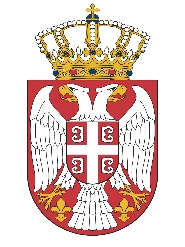 Република СрбијаМИНИСТАРСТВО ЗА РАД, ЗАПОШЉАВАЊЕ, БОРАЧКА И СОЦИЈАЛНА ПИТАЊАИНСПЕКТОРАТ ЗА РАДИЗВЕШТАЈ О РАДУИнспектората за радза 2023. годинуБеоград, 2024. годинa У в о дНадлежност инспекције рада	ИНСПЕКТОРАТ ЗА РАД, као орган управе у саставу Министарства за рад, запошљавање, борачка и социјална питања, обавља послове инспекцијског надзора у области радних односа и безбедности и здравља на раду над применом Закона о раду, Закона о безбедности и здрављу на раду, Закона о инспекцијском надзору, Закона о централном регистру обавезног социјалног осигурања, Закона о штрајку, Закона о заштити становништва од изложености дуванском диму, Закона о спречавању злостављања на раду, Закона о привредним друштвима, Закона о волонтирању, Закона о родној равноправности, Закона о заштити узбуњивача, Законa о условима за упућивање запослених на привремени рад у иностранство и њиховој заштити, Законa о поједностављеном радном ангажовању на сезонским пословима у одређеним делатностима, Закона о агенцијском запошљавању, Закона о запошљавању странаца,  других закона, колективних уговора, општих аката и уговора о раду којима се уређују права, обавезе и одговорности запослених и послодаваца. 		Поред надзора над применом закона, инспекција рада врши надзор и над применом других прописа о мерама и нормативима безбедности и здравља на раду, техничким мерама које се односе на безбедност и здравље на раду, стандарда и опште признатих мера у делу којим се уређују питања из области безбедности и здравља на раду.Стратешки циљеви	Стратешки циљеви Инспектората за рад су превасходно усмерени на:	- Смањивање броја повреда на раду и професионалних обољења путем минимизирања ризика везаних за радна места у складу са законима и праксом, сузбијање рада „на црно“ и смањење броја повреда радно-правних института из области радних односа утврђених законом, колективним уговором и уговором о раду;	- Промоција развоја националне културе превенције у области безбедности и здравља на раду и области радних односа (подизање свести и информисање јавности), са посебним освртом на сектор малих и средњих предузећа и високоризичне секторе (грађевинарство, хемијска индустрија, пољопривреда и сл.);		- Утврђивање приоритета у решавању проблематике везане за област безбедности и здравља на раду и област радних односа за категорије посебно осетљивих група запослених – питања везана за женску радну снагу (материнска заштита – труднице и породиље), дечји рад, рад особа са инвалидитетом,старији запослени, страни радници итд;	- Успостављање и изградња модерног система инспекције рада прилагођеног ЕУ стандардима и то кроз модернизацију рада инспекције рада.И з в е ш т а ј                Инспекторат за рад сачињава годишњи Извештај о раду, у складу са обавезом која проистиче из Конвенцијa број 81 МОР-а о инспекцији рада у индустрији и трговини, и Конвенције МОР-а бр. 129 о инспекцији рада у пољопривреди.                Извештај је састављен на основу прикупљених података о раду 25 унутрашњих организационих јединица по управним окрузима - изван седишта Министарства и 4 ужe унутрашњe јединицe у седишту Министарства.                Извештај се односи на све делатности у којима запослени раде, осим   у делатности рударства и осим обављањa послова из области одбране и полицијских послова и послова заштите и спасавања и других унутрашњих послова у непосредној вези са полицијским пословима из делокруга надлежног државног органа, као и послова заштите и спасавања које обављају други субјекти у складу са посебним законом, ако су поједина питања безбедности и здравља на раду при обављању те службе и тих послова уређена посебним законом и прописима донетим на основу тог закона,  у делу безбедности и здравља на раду.Организациона структура Инспектората за радУ Инспекторату за рад образоване су уже унутрашње јединице и то:                а) у седишту Министарства:                - Одсек за другостепени управни поступак у области радних односа и безбедности и здравља на раду;                - Одељење за студијско- аналитичке послове и надзор                - I Одељење инспекције рада у Граду Београду                - II Одељење инспекције рада у Граду Београду;                б) изван седишта Министарства:                - 12 одељења, 12 одсека и 1 група инспекције рада - смештени у окружним подручним јединицама у управним окрузима.                      Инспекторат за рад у свом саставу има укупно 25 одвојених одељења, одсека и групу инспекције рада у управним окрузима, 2 одељења инспекције рада у Граду Београду, као и једно одељење и један одсек у седишту Инспектората за рад. У Инспекторату за рад Републике Србије у 2023.години укупно је 232 запослених, од чега 2 постављена лица (директор и помоћник директора), 218 инспекторa рада – правника, инжењера различитих техничких струка, економиста и професора, 11 државних службеника у седишту Инспектората за рад, 2 државна службеника-извршиоца на административним пословима и 1 намештеник - административно – технички секретар.Квалификациона структура државних службеника                У Инспекторату за рад Републике Србије је укупно  232 запослених (од укупно 281 систематизованог радног места), и то: 2 државна службеника на положају,232 државнa службеника, од чега:218 инспектора рада (друштвено-хуманистичке, техничко-технолошке и природно-математичке струке),11 државних службеника у седишту Инспектората за рад и2 државна службеника - извршиоца на административним пословима,1 намештеник – административно – технички секретарОбразовна структура запослених у Инспекторату за рад, изузев 2 државнa службеника на положају, је следећа:94 државних службеника - дипломирани правници;  8 државних службеника - мастер правника;            -     92 државна службеника - инжењери различитих техничких струка и то:17 дипломираних инжењера заштите на раду,  1 дипломирани инжењер безбедности,  1 струковни инжењер заштите,13 дипломираних машинских инжењера,   7  дипломираних инжењера технологије,  5 дипломираних инжењера електротехнике,  7  дипломираних инжењера пољопривреде,  2 дипломирана инжењера прехрамбене технологије  2  дипломирана инжењера металургије,  3  дипломирана грађевинска инжењера,  2 дипломирана инжењера организације рада,  2 дипломирана инжењера архитектуре,  3 дипломирана инжењерa шумарства,  8 дипломираних инжењерa заштите животне средине,  2 дипломирани еколог за заштиту животне средине  1 државни службеник -мастер еколог  2 дипломирана саобраћајна инжењера   1 дипломирани хемичар,  2 дипломирана инжењера за  индустријски менаџмент;  4 дипломирана инжењера за менаџмент;   2 дипломирана менаџера  и  1 државни службеник – војни инжењер машинства;  1 државни службеник – дипломирани инжењер текстилне индустрије;   1 државни службеник – дипломирани инжењер заштите од пожара;  1 државни службеник – дипломирани просторни планер;  1 државни службеник –професор машинства;33 државних службеника осталих струка:17 државних службеника – дипломирани економисти;   2 државни службеник - професор разредне наставе;  1 државни службеник - професор одбране и заштите;  1 државни службеник-магистар економских наука;  1 државни службеник - магистар наука просторног управљања;  1 државни службеник - специјалиста здравствене статистике и информатике;  1 државни службеник – специјалиста биолошких наука;  1 државни службеник – специјалиста хемије;  1 државни службеник- артиљерирјски официр;  1 државни службеник мастер филолог;  1 дипломирани комунолог  1 дипломирани менаџер у спорту  1 мастер менаџер  1 професор физичке културе  1 мастер менаџер безбедности  1 мастер инжењер заштите на раду2 државна службеника – референти (извршиоци са средњом стручном спремом),1 намештеник – административно-технички секретар (извршилац са средњом стручном спремом).ОРГАНИГРАМ ИНСПЕКТОРАТА ЗА РАД                Органиграм је приказан према важећем Правилнику о унутрашњем уређењу и систематизацији радних места у Министарству за рад, запошљавање, борачка и социјална питања (попуњена радна места).Укупни ефекти извршених инспекцијских надзора   у 2023. години у области радних односа и безбедности и здравља на раду	              Инспектори рада на територији целе Републике Србије вршили су инспекцијске надзоре по службеној дужности, по захтевима странака, појачане ванредне инспекцијске надзоре, а деловали су и превентивно. 		Да би ефекти на спровођењу мера безбедности и здравља на раду и на сузбијању рада „на црно“ били што већи, Инспекторат за рад је реализовао и ванредне инспекцијске надзоре у одређеној делатности и на одређеној територији, како у току редовног радног времена, тако и ноћу и у дане викенда и празника, често по принципу ''ротације'' инспектора.У  периоду јануар - децембар  2023. године,  инспектори рада су:извршили 66.896 инспекцијских надзора и  посета код регистрованих и нерегистрованих субјеката, од којих  34.122 у области радних односа, 32.461 у области безбедности и здравља на раду  и 313 надзора над нерегистрованим субјектима;затекли    6.315 лица  на раду „на црно“, а након предузетих мера инспектора рада послодавци су засновали радни однос са 3.855 лица, односно са  61%  лица; донели   5.573 решењa за отклањање утврђених неправилности са укупно 12.548 мера (1.133 решења у области радних односа - са 1.496   мерa,   4.171  решењe у области безбедности и здравља на раду – са 10.514 мерa и 269 решењa  са 538 мера према нерегистрованим субјектима), као и укупно 8.023 указивања, упозорења  и налога на записнике (4.622 налога  на 3.217 записника, 2.712 указивања и 689 упозорења); донели 654 решења о забрани рада на месту рада; поднели 5.180 захтевa за покретање прекршајног поступка, од којих  3.011 у области радних односа, 1.928 у области безбедности и здравља на раду и 241 против физичких лица која обављају нерегистровану делатност);поднели 47 кривичних пријава, од којих 31 против одговорних лица у области безбедности и здравља на раду и 16 против одговорних лица у области радних односа;извршили   1.039  инспекцијских  надзора  поводом пријављених повреда на раду (22 поводом смртних, 18 поводом тешких са смртним исходом, 25 поводом колективних  ( у оквиру којих се догодила још 1 смртна и 1 тешка повреда на раду са смртним исходом),  886 поводом  тешких  и 88 поводом лаких повреда на раду); утврдили 313 нерегистрованих  субјеката, при чему је код истих, поред физичког лица које врши нерегистровану делатност, затечено још и  220 лица на раду  „на црнo“;од укупног броја утврђених нерегистрованих субјеката, одмах након мера које су предузели инспектори рада,   у одговарајући регистар се уписало њих  166,    односно 53 %; на основу захтева за покретање прекршајног поступка које су  подносили инспектори рада, послодавци су  кажњени новчаним казнама у укупном новчаном износу од 212.416.500,00 динара, од којих:   112.306.000,00 динара на основу поднетих  захтева према Закону о раду,82.978.500,00 динара на основу поднетих  захтева према Закону о безбедности и здрављу на раду, 3.680.000,00 динара на основу поднетих  захтева према Закону о инспекцијском надзору и13.452.000,00 динара на основу поднетих  захтева према осталим законима и уредбама.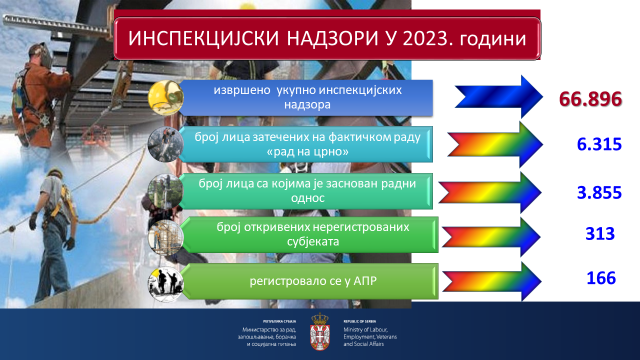 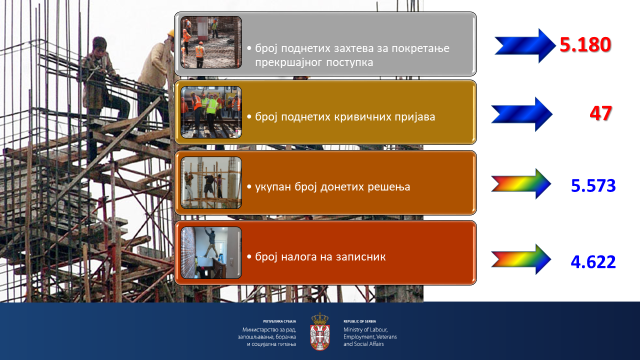 ОПШТИ ПОКАЗАТЕЉИ РАДА ИНСПЕКЦИЈЕ РАДАУ ОБЛАСТИ РАДНИХ ОДНОСАИнспекцијски надзори по службеној дужности	У складу са Планом рада Инспектората за рад за 2023. годину и сходно постављеним задацима, приоритетне активности у области радних односа односиле су се на:континуирано сузбијање рада „на црно“, а посебно у делатностима и регионима у којима је исти и најзаступљенији,организовање кампања - интензивних инспекцијских надзора у појединим делатностима ради контроле примене изабраних радно-правних института,што ефикаснији рад по представкама, нарочито у погледу остваривања права осетљивих категорија запослених (материнска заштита – труднице и породиље, инвалиди, лица млађа од 18 година),      сарадња са социјалним партнерима.          У  2023.години   извршена  су   34.122  надзора    у   области   радних односа, којима је било обухваћено 167.997 запослених и радно ангажованих лица.Редовни  инспекцијски надзори	У 2023.години инспектори рада су извршили 2.115 редовних инспекцијских надзора, којима су били обухваћени сви радно-правни институти прописани Законом о раду, укључујући  и 816 интегрисаних редовних инспекцијских надзора, којима су такође поред области безбедности и здравља на раду, обухваћени и радно-правни институти прописани Законом о раду.  Приликом редовних инспекцијских надзора у области радних односа, инспектори рада су користили контролну листу за вршење надзора у области радних односа и сходно Закону о инспекцијском надзору у прописаном року су обавештавали послодавце о предстојећем редовном инспекцијском надзору.Појачани (ванредни) инспекцијски надзори	У 2023.години инспектори рада су извршили 29.049  ванредних  инспекцијских надзора, укључујући и надзоре поводом захтева странака.	Циљани инспекцијски надзори, које инспекција рада организује, током сваке календарске године подразумевају вршење појачаних инспекцијских надзора у одређеној делатности на територији целе Србије, одређеном граду или на локалном нивоу, са учешћем већег броја инспектора рада и трајањем од једног до три дана. Често, појачани инспекцијски надзори се врше по принципу тзв. ротације,  што заправо значи да инспектори рада врше надзоре изван територије на којој иначе врше инспекцијске надзоре. Такви инспекцијски надзори вршили су се у току радног времена, као и у поподневним сатима, ноћу и у време викенда.	У току 2023. године, реализован је велики број појачаних инспекцијских надзора у различизим делатностима, а нарочито у делатности грађевинарства, трговине и угоститељства.	Овакви надзори су организовани сагласно Плану инспекцијског надзора Инспектората за рад по одређеним делатностима и према месечним плановима рада одељења и одсека инспекције рада.	Поред планираних надзора Инспектората за рад, вршени су и други видови надзора по принципу заједничког инспекцијског рада са осталим инспекцијским органима. 	Кључни ефекти оваквих надзора показују да су инспектори рада у оквиру законских овлашћења у контроли примене Закона о раду, у делу рада „на црно“, у већини случајева отклонили неправилности и остварили резултате код сузбијања рада „на црно“.	Инспекцијски надзори су организовани и реализовани у области радних односа и области безбедности и здравља на раду.	Сви параметри анализа указују на оправданост кампања као метода ванредних активности инспекције рада, а показатељи варирају зависно од места вршења контроле привредних субјеката и делатности која је обухваћена надзорима. Пооштравање казнене политике и доношење решења о налагању отклањања неправилности уз истовремено подношење захтева за покретање прекршајног поступка, показују делотворност и ефикасност појачаних надзора. Инспекцијски надзори  по  захтеву странке	У извештајном периоду, инспекторима рада су се обраћале странке са две врсте захтева и то: ради одлагања од извршења решења отказа уговора о раду и ради предузимања мера у циљу остваривања права код послодаваца.		У 2023.години инспекцији рада су поднета 6.294 захтева странака ради остваривања права из области радних односа, укључујући и 403 захтевa који су  се истовремено односили на остваривање права запослених из области радних односа и области безбедности и здравља на раду.Захтеви којима су странке тражиле предузимање мера у циљу остваривања права код послодаваца	              Најчешћи разлози обраћања инспекцији рада по захтеву странке односили су се на поступање послодаваца супротно одредбама Закона о раду, општим актима послодавца, као и уговорима о раду у случајевима неисплаћивања припадајућих зарада, накнада зарада, увећања зарада и других примања на која је запослени имао право сходно одредбама Закона о раду, па ни у року од 30 дана након престанка радног односа, неиздвања обрачуна зарада, неисплаћивање накнада зарада запосленима, који се налазе на породиљском одсуству и одсуству ради неге детета у смислу члана 94. Закона о раду и у складу са одредбама Закона о финансијској подршци породици са децом, непоштовање одредаба закона, које се односе на радно време и прековремени рад, давања отказа уговора о раду од стране послодавца супротно случајевима утврђеним Законом, непоштовања процедуре код давања отказа од стране послодавца, недоношење решења о отказу уговора о раду.	Такође, у наведене надзоре убрајају се и надзори поводом организовања и вођења штрајка, као и захтеви за заштиту од дискриминације у смислу члана 18. - 21. Закона о раду.	            Инспектори рада су захтеве странака, који су се односили на неуплаћивање пореза и доприноса на обавезно социјално осигурање, уступали на решавање надлежној служби Пореске управе, односно надлежној филијали Републичког фонда за пензијско и инвалидско осигурање, уз обавештавање подносиоца захтева о истом.	По захтевима странака да се изврше надзори у вези спровођења одредаба Закона о раду, општих аката послодавца, као и уговора о раду, извршене су циљане инспекцијске контроле код назначених послодаваца, с тим да је приликом вршења ових контрола често долазило до појава некооперативности послодавца и покушаја да се оправда његово незаконито понашање и кршење одредаба Закона о раду, уз често присуство адвоката који су заступали послодавца пред инспекцијом рада. Мора се констатовати да се запослени за заштиту својих права из радног односа најчешће обраћају инспекцији рада тек када им радни однос престане, док у току трајања радног односа када инспектор рада врши инспекцијски надзор по службеној дужности, ови запослени су врло склони да својим изјавама штите послодавца.	У 2023. години  билo je и отказа уговора о раду од стране послодавца запосленима, који су проглашавани  технолошким вишковима.Одлагање од извршења решења  отказа уговора о раду	             Чланом 271. Закона о раду прописано је да ако инспектор рада нађе да је решењем послодавца о отказу уговора о раду очигледно повређено право запосленог, а запослени је повео радни спор, на захтев запосленог одложиће својим решењем извршење тог решења – до доношења правоснажне одлуке суда. Запослени може поднети захтев у року од 15 дана од дана покретања радног спора. Инспектор је дужан да донесе решење о одлагању извршења решења послодавца о отказу уговора о раду у року од 30 дана од дана подношења захтева запосленог. 		Решење инспектора рада донето по овом основу представља врсту привремене мере коју инспектор рада, као представник управе, доноси уместо суда, пред којим је радни спор у току.	            Право запосленог је очигледно повређено када је видљиво да је дошло до повреде права, односно када се до закључка о повреди права може доћи и без извођења обимнијег доказивања, а готово је извесно да ће и суд због повреде права запосленог, поништити одлуку послодавца. Повреда мора да је грубља, односно да је битно утицала на законитост донете одлуке. 	Према подацима из одељења и одсека нспекције рада у управним окрузима и граду Београду, констатује се да је у извештајном периоду инспекцији рада поднето 108 захтева за одлагање од извршења решења послодавца о  отказу уговора о раду и да је  донето   29 решењa о одлагању извршења решења  послодавца  о отказу уговора о раду у смислу члана 271. Закона о раду, док је у 2022. години донето 39 решење.	Дакле, ако инспектор рада нађе да је решењем послодавца о отказу уговора о раду очигледно повређено право запосленог, а запослени је повео радни спор, на захтев запосленог одложиће својим решењем извршење тог решења до доношења правоснажне одлуке суда.	У извештајном периоду, посебна пажња била је посвећена поштовању законом утврђених рокова за решавање о захтевима запослених. Приоритет у поступању инспектора рада имали су захтеви заштићених категорија запослених, а посебно трудница и породиља. 		У одређеним случајевима инспектори рада по поднетим захтевима запослених за одлагање извршења решења послодавца о отказу уговора о раду су доносили решења којима је одбачен захтев запосленог јер нису постојали процесни услови за одлучивање. 	             По  решењима којима је одложено извршење решења послодавца о отказу уговора о раду, послодавци су поступали и запослене враћали на рад. 	             Надзоре ове врсте, због њихове специфичности, вршили су само инспектори рада – правници.	Поступак извршења решења инспектора радапо члану 271. Закона о раду	           Након извршеног инспекцијског надзора и утврђеног чињеничног стања, инспектор рада доноси решење којим одбија захтев запосленог за одлагање извршења одлуке послодавца (уколико је поступак отказа уговора о раду спроведен у складу са одредбама Закона о раду) или решење којим одлаже извршење одлуке послодавца (уколико процени да је право запосленог очигледно повређено). 	           Уколико инспектор рада донесе решење којим одлаже извршење решења о отказу уговора о раду, а у радњама послодавца су се стекли елементи прекршајне одговорности у смислу одредбе члана 273. став 1. тачка 2. Закона о раду, инспектор рада ће поред поменутог решења надлежном органу поднети захтев за покретање прекршајног поступка против послодавца. 	             Обавеза послодавца је да поступи по решењу инспектора рада којим је одложено извршење решења о отказу уговора о раду, тако што ће запосленог позвати да се врати на рад и пријавиће га на обавезно социјално осигурање, по пријему решења. Наиме, жалба изјављена на решење инспектора рада, не задржава његово извршење. Уколико послодавац не поступи по решењу инспектора рада чини прекршај прописан одредбом члана 273. Закона о раду, те ће инспектор рада на захтев запосленог против послодавца покренути прекршајни поступак, а такође приступити принудном извршењу решења по одредбама Закона о општем управном поступку.Контролни надзори	У 2023.години  инспектори рада су извршили 2.623 контролна  инспекцијска  надзора, приликом којих су инспектори рада  вршили контролу извршења решења донетих по члану 269. Закона о раду, а којима је налагано послодавцу да у одређеном року отклони утврђену повреду закона, општег акта или уговора о раду. Наведени број извршених контролних инспекцијских надзора укључује и 1.348 контролних инспекцијских надзора,  приликом којих су инспектори рада  вршили контролу извршења решења донетих  у  интегрисаним инспекцијским  надзорима, којима су такође поред области безбедности и здравља на раду, били обухваћени и радно-правни институти прописани Законом о раду.	             У случају неизвршења решења, инспектори рада су  против послодаваца подносили захтеве за покретање прекршајног поступка. Допунски инспекцијски надзори	Инспектори рада су у 2023.години извршили 335   допунских инспекцијских надзора у области радних односа, који укључују и 97 допунских  инспекцијских надзора приликом  интегрисаних инспекцијских  надзора, којима су такође поред области безбедности и здравља на раду, били обухваћени и радно-правни институти прописани Законом о раду.Ш т р а ј к	Штрајк је прекид рада који запослени организују ради заштите својих професионалних и економских интереса по основу рада, како је прописано Законом о штрајку. Ради се о прекиду рада запослених који има за циљ да вршењем притиска на послодавца, буду остварена одређена права по основу рада. У прекиду рада може учествовати део или сви запослени код послодавца. 	Инспекција рада министарства надлежног за послове рада врши инспекцијски надзор над применом Закона о штрајку.	У току 2023. године, инспектори рада су извршили  18  надзора над применом Закона о штрајку. По извршеним надзорима, инспектори рада  су  предузимали мере, које су се првенствено огледале у указивању социјалним партнерима на међусобна права, обавезе и одговорности, доношење решења због повреда одредаба Закона о штрајку и Закона о раду и подношењу захтева за покретање прекршајног поступка. Инспектори рада су поднели 1 захтев за покретање прекршајног поступка и  донели су 4 решења којима су налагали отклањање повреда одредаба Закона о штрајку, а доносили су и решења, којима су налагали послодавцима отклањање повреда одредаба Закона о раду, а и налагање исплате неисплаћених зарада, што је најчешће и био основни захтев штрајкача. 	Анализом података о извршеним надзорима поводом штрајка утврђено је да су надзори код појединих послодаваца вршени и по неколико пута у току године, као и да су многи штрајкови прошли кроз фазе најаве штрајка, преко штрајка упозорења, па до дуготрајнијих штрајкова.	Релативно мали број донетих решења приликом надзора над Законом о штрајку последица је специфичности области која је била предмет надзора. Инспектори су међутим, по извршеном надзору поводом штрајка доносили и решења којима је налагано отклањање других утврђених повреда закона, општег акта и уговора о раду. Ово се нарочито односи на исплату заосталих зарада и накнада зараде које су често и биле предмет штрајкачких захтева.Анализа начина решавања првостепених органа за вођење прекршајног поступка по поднетим захтевима за покретање прекршајног поступка у 2023. години                      У периоду јануар - децембар 2023.године инспектори рада су поднели  укупно 5.180  захтева за покретање прекршајног поступка, од тога 3.011 захтев у области радних односа  и  1.928  захтева у области безбедности и здравља на раду,  као  и 241  захтев према другим прописима.                       Од  укупно 3.011  захтева који су поднети у области радних односа, поднето је:1.256 захтева против правног лица и одговорног лица у правном лицу,1.755  захтева против предузетника.                      Од  укупно 1.928  захтева који су поднети у области безбедности и здравља на раду, поднето је:974  захтева против правног лица и одговорног лица у правном лицу,857   захтева против предузетника, 66 захтева против запослених, 31 захтев против лица за безбедност и здравље на раду.                       У наведеном периоду, Инспекторату за рад су достављене 2.772 одлуке Прекршајних судова у којима је решавано по захтевима за покретање прекршајних  поступака  поднетих у периоду   2021  - 2023. година према Закону о раду и Закону о безбедности и здрављу на раду.                       У наведеном периоду,   Инспекторату  за рад су досатављене првостепене  пресуде Прекршајних судова за  1.887 окончаних поступака по  захтевима за покретање прекршајних поступака поднетим према Закону о раду:укупан износ изречених новчаних казни по пресудама судија за прекршаје је 112.306.000,00  динара, просечан износ изречене новчане  казне  је  82.699,56 динара,одбачено је  13 захтева, дошло је до 13 прекида поступака, обустављено је 36 поступака,изречено је  199 опомена, застарело је 235 покренутих прекршајних поступака, инспектори рада су уложили 41 жалбу на пресуде.	            У истом периоду,   Инспекторату  за рад  су досатављене првостепене  пресуде Прекршајних судова за   885  окончанх поступака по  захтевима за покретање прекршајних поступака поднетих према Закону о безбедности и здрављу раду:укупан износ изречених новчаних казни по пресудама судија за прекршаје је 82.978.500,00 динара,просечан износ изречене новчане казне ј е 138.067,39 динара,застарела су  162 поступка, изречене су   74 опомене, обустављено  је  17 поступака, одбачено је 10 захтева, дошло је до 6 прекида поступака,инспектори рада су уложили 16 жалби на пресуде.                        У периоду јануар - децембар  2023.године, износ изречених новчаних казни по пресудама судија за прекршаје, а на основу поднетих захтева за покретање прекршајног поступка према Закону о инспекцијском надзору и према осталим прописима је 17.132.000, 00 динара. 		Укупан износ изречених новчаних казни по свим поднетим захтевима за покретање прекршајног поступка,  износи   212.416.500,00 динара .Агенда:* ЗОР –    Закон о раду* ЗБЗР –   Закон о безбедности и здрављу на раду* ЗОИН –  Закон о инспекцијском надзору                        Инспекторат за рад води евиденције на месечном нивоу о поднетим захтевима за покретање прекршајних поступака надлежним судовима, као и о донетим одлукама судова.                           Инспекторат за рад не располаже подацима  о томе  колико је  поступака по поднетим захтевима за покретање прекршајног поступка у току,  јер поступци пред судом трају дуго и не подударају се са извештајним роковима Инспектората за рад, а нарочито са роком за достављање годишњег извештаја о раду Инспектората за рад Координационој комисији за инспекцијски надзор који је утврђен Законом о инспекцијском надзору, као и  Међународној организације рада  и репрезентативним удружењима запослених и послодаваца, сходно обавезама које су утврђене конвенцијама Међународне организације рада. Предузете мере у вршењу надзора у области радних односау одељењима и одсецима инспекције рада у  управним окрузима и Граду Београду	У Инспекторату за рад у области радних односа у извештајном периоду предузимане су мере и активности са примарним циљем да се обезбеди поштовање Закона о раду, односно да се смањи број повреда закона и других прописа који регулишу област радних односа. У току 2023. године извршена су укупно  34.122    инспекцијска надзора по службеној дужности и по захтевима странака којима је обухваћено  167.997   запослених. Осим вршења надзора, инспекторима се свакодневно обраћао велики број лица усменим или телефонским путем, тако да су инспектори рада примили више хиљада лица која су тражила пружање правне помоћи ради заштите својих права и правилне примене Закона о раду.	Укупан број извршених надзора у области радних односа обухвата 2.115 редовних надзора, 29.049  ванредних инспекцијских  надзора (од којих  6.294  надзора  по представкама - захтеву странке), 2.623  контролних инспекцијских надзора (контрола извршења решења), као и 335 допунских надзора.Појачани (ванредни) инспекцијски надзори	У 2023.години инспектори рада су извршили 29.049  ванредних  инспекцијских надзора, укључујући и надзоре поводом захтева странака.	Мере инспекције рада, у току вршења инспекцијског надзора, подразумевају како превентивни, тако и репресивни приступ. Превентивни приступ се огледа кроз сарадњу са послодавцима и њиховим представницима, давање савета и смерница, а у циљу доследне примене одредаба Закона о раду. Корективне и репресивне мере инспекције рада огледају се у доношењу решења о налагању отклањања утврђених повреда Закона о раду, подношењу захтева за покретање прекршајног поступка и подношењу кривичних пријава. У току 2023. године донето је 1.133 решења са 1.496  мера  о отклањању утврђених повреда Закона о раду и 88  решења по члану 271. Закона о раду.	У  2023. години инспектори рада су поднели 3.011 захтева за покретање прекршајног поступка и то 1.256 захтева против правног лица и одговорног лица у правном лицу и 1.755 за покретање прекршајног поступка захтева против предузетника. У 2023.години је поднето и 16 кривичних пријава против одговорних лица због основане сумње да су извршила кривично дело ускраћивања права запосленима из области радних односа која им сходно закону припадају. ПРИКАЗ АКТИВНОСТИ ОДСЕКА ЗА ДРУГОСТЕПЕНИ УПРАВНИ ПОСТУПАКУ ОБЛАСТИ РАДНИХ ОДНОСА И БЕЗБЕДНОСТИ И ЗДРАВЉА НА РАДУ	      У Одсеку за другостепени управни поступак у области радних односа и безбедности и здравља на раду, поред шефа послове обавља још 5 извршилаца.	                   Одсек за другостепени управни поступак у области радних односа и безбедности и здравља на раду обавља следеће послове:послове који се односе на решавање у другостепеном управном поступку из области радних односа и безбедности и здравља на раду;припрему предлога решења којима се одлучује о предлогу за понављање поступка окончаног другостепеним решењем;припрему предлога решења којима се мења или поништава решење у вези са одлуком Управног суда из области радних односа и безбедности и здравља на раду; припрему предлога решења којим се поништава или укида коначно решење;припрему предлога решења којим се поништава, укида или мења правноснажно решење на предлог заштитника грађана;израда одлука по жалбама у свим случајевима прописаним Законом о општем управном поступку; припрему предлога одговора на тужбу којом је покренут управни спор пред Управним судом Србије за поништај коначног решења из области радних односа и безбедности и здравља на раду; припрема одговоре поводом захтева странака – представки из области радних односа и безбедности и здравља на раду ради достављања на поступање стварно и месно надлежним првостепеним органима; припрема одговоре поводом представки Агенције за борбу против корупције, Заштитника грађана Републике Србије, Републичког повереника за информације од јавног значаја и заштиту података о личности;припрема одговоре поводом поднесака тужилаштва;припрема одговоре поводом представки других инспекцијских органа;учествује у изради годишњег извештаја и планова рада Инспектората за рад (месечни, квартални, годишњи) и осталих извештаја и информација у вези са радом Инспектората за рад;остварује контакте са социјалним партнерима, разним стручним установама; припрема мишљења на нацрте закона;припрема одговоре електронским и писаним медијима;остварује сталне и непосредне контакте са првостепеним органом;прати и анализира прописе из области радних односа, ставова и одлука Управног суда;пружа стручну помоћ унутрашњим јединицама у обављању најсложенијих послова у вези примене закона;обавља међусекторску сарадњу са осталим министарствима;пружање стручне помоћи и асистенције приликом организовања појачаних инспекцијских надзора –кампања;припрема информације за кабинет министра, државних секретара и секретаријат;врши пријем странака у циљу информисања у вези са правом из радног односа, лично и телефонским путем;учествује у радним групама за израду нацрта закона ;припрема одговоре поводом представки које су упућене Председнику Републике Србије, Председнику Владе Републике Србије ;учествује у презентацији закона на округлим столовима и регионалним конференцијама и едукацијама у вези са применом нових прописа.Предузете мере у Одсеку за другостепени   управни поступак у области радних односа  и безбедности и здравља на раду	         У извештајном периоду примљено је укупно 3.053 предмета (решавања по жалбама, одговори на тужбе, достављање списа јавном тужиоцу, одговори на различите представке које укључују одговоре на представке заштитнику грађана, поверенику за информације од јавног значаја, електронске представке, које укључују и давање мишљења на нацрте закона и остали видови представки).	           Одлучујући по жалбама изјављеним на првостепена решења донето је укупно 143 решења, од тога 107 решења којим је жалба одбијена као неоснована, 17  решењa којим је првостепено решење поништено и враћено на поновни поступак, 13 решења којима је поништено првостепено решење и другачије одлучено.                        У поступцима по ванредним правним лековима, и пресудама Управног суда донета су  4 решења и 2 закључка по  захтеву за изузеће. 	            Дата су   32 одговора на тужбе поднете у управним споровима пред Управним судом Србије.	           Обрађено је 2.728 представки, којима су се, по различитим питањима из области радних односа и безбедности и здравља на раду Министарству обраћали запослени и друга лица, а од којих су 1.492  електронске представке. 	           Обрађено је 14 обраћања од стране Заштитника грађана Републике Србије, као и 100 захтева Републичког повереника за информације од јавног значаја и заштиту података о личности.	           Обрађенo je и 6 предмета у којима су се информацијама у вези са узбуњивањем обраћали запослени и друга лица која су покренула поступак унутрашњег или спољашњег узбуњивања.  Сива економијаса становишта инспекцијског надзора - рад „на црно“		Активности Инспектората за рад да се појава рада  „на црно“ сведе на најмању могућу меру, у смислу Програма за сузбијање сиве економије 2023-2025.године  („Службени гласник РС“, бр. 21/2023) и Акционог  плана за  спровођење Програма за сузбијање сиве економије 2023-2024.године  („Службени гласник РС“, бр. 46/2023), као и Стратегије запошљавања у Републици Србији за период од 2021. до 2026. године („Службени гласник РСˮ, бр. 18/21 и 36/21 – исправка) и Акционог плана за период од 2021. до 2023.године за спровођење Стратегије запошљавања у Републици Србији за период од 2021. до 2026. године, усмерене су на контролу спровођења одредби Закона о раду којима се уређује радно-правни институт  „заснивање радног односа” и на откривање лица која се код послодаваца налазе на фактичком раду.	            Приликом вршења инспекцијског надзора, инспектори рада на раду „на црно“ најчешће затичу младе, пре свега неквалификоване раднике, најчешће до средњег нивоа стручне спреме, запослене без редовних зарада и запослене преко 40 година живота, као и примаоце новчаних накнада, социјалне помоћи и сл. Иако су послови које ова лица обављају најчешће високоризични, у пракси их је тешко идентификовати, јер због страха радника од губитка и таквог посла, између радника и послодавца постоји сагласност да се у тренутку инспекцијског надзора избегне легализовање тог односа. То је нарочито присутно у грађевинарству и сезонским пословима у делатности пољопривреде, као и у угоститељској, трговинској и занатској делатности.	            Фактички рад, односно рад „на црно“ је појава на чијем сузбијању је инспекција рада појачано ангажована уназад више година. С обзиром на стално праћење ове појаве јасно се уочавају неке од њених карактеристика у смислу делатности у којима се најчешће јавља, регионима где је учесталија и периодима у којима се повећава.	             У појединим делатностима запажено је да се повећава број радно ангажованих „на црно“ у истим периодима сваке године. То је нарочито карактеристично за угоститељство и грађевинарство. У угоститељству у летњем периоду, због повећаног обима посла расте и број радно ангажованих уопште, па и радно ангажованих „на црно“. 		Што се грађевинарства тиче број ангажованих „на црно“ нагло се повећава пред крај грађевинске сезоне, због тежње послодаваца да испуне задате рокове и што већи број послова заврше у текућој сезони. Раду,,на црно'' у делатности грађевинарства погодује и велика флуктуација радне снаге и  често премештање са једног на друго градилиште.		 Према планираним и приоритетним активностима Инспектората за рад, одељења и одсека инспекције рада, у окружним подручним јединицама и граду Београду, у циљу сузбијања рада „на црно“, организовани су и изведени поред редовних надзора по службеној дужности и појачани инспекцијски надзори, који подразумевају надзор у одређеној делатности на локалном нивоу (на територији свог округа), са учешћем већег броја инспектора. Појачани инспекцијски надзори врше се у току радног времена, у поподневним часовима и ноћу.	              Инспекторат за рад, као инспекцијски орган, није овлашћен нити одговоран да статистички прати кретање стања у  „сивој економији“, већ само располаже подацима констатованим приликом обављених инспекцијских надзора. Ови подаци указују на то, да се након инспекцијског надзора повећава број закључених уговора са лицима, које је инспекција рада затекла на раду „на црно“.	               Чињеница је да је у 2023. години само захваљујући инспекцијским надзорима од укупног броја затечених лица на раду „на црно“ 61% засновао радни однос (приликом надзора у области радних односа, безбедности и здравља на раду и интегрисаних инспекцијских надзора укупно је затечено 6.315 лица на раду  „на црно“ , а након надзора заснован је радни однос са 3.855 лица, а и да се од 313  откривених нерегистрованих субјекатa, 166 одмах уписало у регистар Агенције за привредне регистре. 	              У 2023. години, највише лица, која су радила „на црно“ затечено је код послодаваца у делатности грађевинарства, услуга смештаја и исхране, трговине,   производње прехрамбених производа, личних услуга, саобраћаја и складиштења,   производње текстила, коже и обуће, пословних услуга, производње метала, машина и друге опреме,   прераде дрвета, пољопривреде и шумарства.                         У 2023.години, инспектори рада су  приликом извршених инспекцијских надзора, затицали   на раду  „на црно“ и  радно ангажоване стране држављане, са којима послодавци нису  закључили уговоре о раду, нису их пријавили на обавезно социјално осигурање и нису обезбедили дозволе за рад у Републици Србији.  Страни држављани затечени на раду  „на црно“, након инспекцијског надзора и мера које предузимају инспектори рада, често  не заснивају радни однос са послодавцем, већ бивају враћени у матичну државу, а уместо њих се радно ангажују друга лица, такође страни држављанин.  Инспектори рада су приликом извршених надзора утврдили да  од укупног броја затечених страних држављана на раду, послодавци за њих  11 %  нису претходно обезбедили дозволе за рад у Републици Србији, а са њих 6% нису закључили уговоре о раду и нису их пријавили  на обавезно социјално осигурање.                          Напред наведена пракса, када су у питању радно ангажовани странни држављани,    утицала je  на то да се у 2023.години забележи  смањење   броја лица  затечених на раду „на црно“ са којима су послодавци након инспекцијског надзора  засновали радни однос. 	             Свакако, за сузбијање сиве економије неопходно је да послодавци и запослени поштују прописе, да инспекцијске службе успоставе ефикасан систем контроле нерегистрованих субјеката, као и оних у којима су радно ангажована лица без уговора о раду, координација рада инспекција и других релевантних институција.             	Инспектори рада на територији целе Републике Србије врше инспекцијске надзоре по службеној дужности, по захтевима странака, појачане ванредне инспекцијске надзоре, а делују и   превентивно.             	 Да би ефекти на  сузбијању рада  „на црно“  били што већи, Инспекторат за рад  реализује  и ванредне, појачане  инспекцијске надзоре у делатностима у којима се очекује појава  рада  „на црно“, као и на одређеној територији,  како у току редовног радног времена, тако и у вечерњим и ноћним сатима и  у дане викенда и државних празника. Инспекцијски надзори се  често врше по принципу тзв.  „ротације“ што заправо значи да инспектори рада врше надзоре изван територије на којој иначе раде.Број лица затечених у неформалном раду- упоредни преглед за период  од 2020. до 2023.године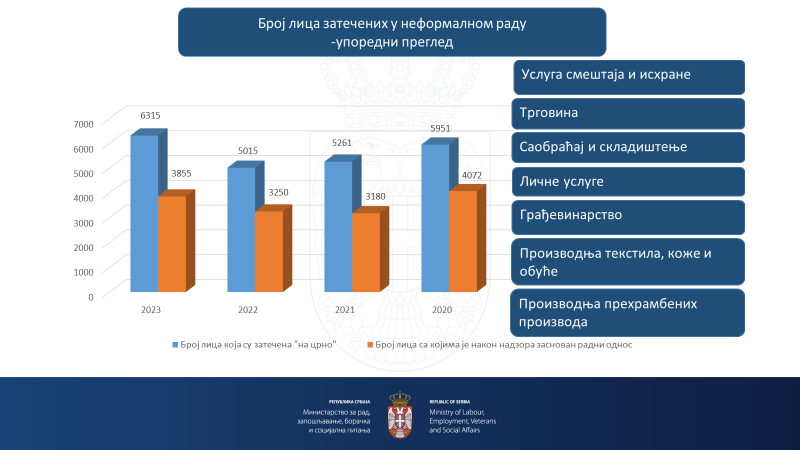 Контрола рада на „црно“на територији Републике Србије за период  2017 - 2023. годинaОблици дискриминације	             Закон о раду, одредбама члана 18-23. дефинише и ближе одређује забрану дискриминације. Према наведеним одредбама Закона о раду забрањена је непосредна и посредна дискриминација лица која траже запослење, као и запослених, с обзиром на пол, рођење, језик, расу, боју коже, старост, трудноћу, здравствено стање, односно инвалидност, националну припадност, вероисповест, брачни статус, породичне обавезе, сексуално опредељење, политичко или друго уверење, социјално порекло, имовинско стање, чланство у политичким организацијама, синдикатима или неко друго лично својство.	            Казненим одредбама утврђена је прекршајна одговорност послодавца за кршење наведених одредби које се односе на забрану дискриминације. Прописан је и други облик заштите – у случају дискриминације лице које тражи запослење и запослени могу пред надлежним судом да покрену поступак накнаде штете, у складу за законом.	             Дискриминација на раду, која је посебно присутна у односу на жене, старије запослене, особе са инвалидитетом, припаднике националних мањина, лица другачије сексуалне оријентације, манифестује се у виду отежаног запошљавања, неједнаке зараде за исти рад, неадекватне заштите материнства, споријег напредовања, престанка потребе за радом (технолошки вишак), различитих могућности стручног усавршавања, и сл.	             Иако се различити случајеви дискриминаторског поступања догађају скоро свакодневно, у пракси су запослени обесхрабрени да се ради остваривања својих права обрате инспекцији рада, јер су овлашћења инспектора рада, односно нормативна решења недовољна, а доказивање повреде права скопчана са бројним тешкоћама. Такође, често се дешава да запослени који захтева правну заштиту од дискриминације трпи додатну пресију послодавца, излаже се штетним последицама - да добије отказ, слабије плаћен посао, премештај на неодговарајуће радно место или у други радни простор и сл, што се образлаже сасвим неадекватним разлозима.	             Имајући у виду да дискриминација подрива самопоштовање, веру у себе, у окружење, у владавину права и закона, поступање инспектора рада у случају дискриминације је комплексно, подразумева изузетно пажљив приступ, уз уважавање осећања, приватности и поверљивости.	              У 2023.години инспектори рада нису  доносили решења за отклањање неправилности везаних за одредбе Закона о раду, које се односе на забрану дискриминације, јер нису  утврдили неправилности,   у 2022.години су донели 1 решење,у  20201. години су донели 2 решења, у 2020. и 2019.години нису доносили решења  везана за одредбе Закона о раду, које се односе на забрану дискриминације,  док су  у 2018. години  донели 16 решења, у 2017.години су донели 19 решења, којима су налагали отклањање неправилности везаних за одредбе Закона о раду, које се односе на забрану дискриминације, а у 2016.години су донели 23 решења.		Забрана дечјег рада		У борби за заштиту дечијих права и спречавање злоупотребе деце активности инспекције рада морају бити део ширег концепта искорењавања најтежих облика дечјег рада. Реч је о раду деце који је такве природе, или интензитета, да штети њиховом школовању или њиховом здрављу и развоју, тако да деца раде у исувише раној доби и у условима који могу оштетити њихов физички или ментални раст и развој.	            МОР је 1973. године донео Конвенцију број 138 и Препоруку број 146 о минималним годинама за запошљавање и захтева од држава чланица да изради и спроведе националну политику ради заштите деце и њихових права. У 1992. години МОР је покренула Међународни програм за елиминацију дечјег рада који је значајно утицао на ширење свести о потреби доношења нових међународних стандарда у овој области. Тако је 1999. године донета Конвенција МОР број 182 и Препорука МОР број 190 о најгорим облицима дечјег рада, које укључују одредбе о спровођењу заштите путем инспекцијског система у области рада. 	              Међународна заједница захтева непосредну забрану најтежих облика дечјег рада, путем националних прописа, као и предузимање хитних и делотворних мера за њихово елиминисање. 	              Када је у питању дечији рад од инспектора рада се очекује да овом питању посвете значајну пажњу и да:препознају и открију незаконито ангажовање деце, те да покрену механизме за санкционисање оних који овакав рад организују;да предузму све мере како би услови рада законито ангажованих младих особа били прилагођени њиховим могућностима и потребама;да инсистирају на примени свих превентивних мера за здрав и безбедан рад ових лица;да дају информације, техничке и правне савете у погледу услова и могућности ангажовања деце и младих људи у складу са прописима и да превенцију схватају као примарни дугорочни циљ, те да својим деловањем подижу свест заједнице и локалне средине о опасностима које крије прерано запошљавање деце, посебно на опасним радним местима, као и о могућим дугорочним последицама оваквог запошљавања, не само на та лица, већ и на развој друштва у целини. 	           	Овакво деловање инспекције рада захтева посебну обуку инспектора у погледу нове политике, функције и процедура деловања, те стицања нових знања и вештина везаних за дечији рад.                          У периоду од  01. јануара до  31. децембра 2023.године, инспекција рада је приликом  16 извршених инспекцијских надзора,   код 16 послодаваца,  затекла  на раду укупно 27  малолетних   лица, од којих  22  лица узраста 17  година  и  5 лица узраста 16 година. Лица млађa од 15 година нису затечена.                         Од  27 затечених малолетних  лица,  9 лица узраста 17 година затечено је на пословима конобара, 3 лицa узраста 17 година затеченa су  на пословима шанкера у делатности угоститељства,  2  лица  узраста 17 година затечена су на пословима продавца у делатности трговине,   1 лицe узраста 16 година  затечено је    у  металској делатности на пословима помоћног радника, док је  1 лице узраста 16 година затеченo  на пословима продавца у делатности производње хлеба, свежег пецива и колача,  1 лице узраста 16 година затечено је на пословима помоћника  бравара у металској делатности, 1 лице узраста 16 година  затечено је на пословима молера, 2 лица узраста 16 година и 5 лица узраста 17 година су затечена на пословима утовара, иствара и прања гајбица у делатности пољопривреде, 1 лице узраста 17 година затечено је на пословима истовара воћа у делатности пољопривреде, 1 лице узраста 17 година затечено је на пословима продаје на мало коришћене гардеробе.                            Са  једним  лицем узраста 17 година послодавац је  закључио   уговор о раду и поднео је пријаву на обавезно социјално осигурање, прибавио је  писану  сагласност родитеља и налаз надлежног здравственог органа којим се утврђује да је  малолетно лице  способно за обављање послова за које заснива радни однос и да такви послови нису штетни за његово здравље.                           Са  два  лица узраста 17 година послодавац је  закључио   уговоре о обављању привремених и повремених послова преко омладинске задруге, прибавио је  писану  сагласност родитеља и налаз надлежног здравственог органа којим се утврђује да је  малолетно лице  способно за обављање послова за које заснива радни однос и да такви послови нису штетни за његово здравље. Утврђено је да наведена лица  раде  ноћу  на пословима шанкера у делатности угоститељства, те је инспектор рада послодавцу донео  1 забрану даљег  радног ангажовања  2 малолетна лица ноћу у делатности угоститељства, сходно члану 88. Закона о раду и поднео је против послодавца захтев за покретање прекршајног поступка.                            Са  2  малолетнa  лица узраста 16 година и 6 малолетних лица узраста  17 година, закључени  су   уговори о обављању привремених и повремених послова преко омладинске задруге,  послодавци су прибавио  писану  сагласност родитеља и налаз надлежног здравственог органа којим се утврђује да је  малолетно лице  способно за обављање послова за које заснива радни однос и да такви послови нису штетни за њихово  здравље.                       Са  10  малолетних  лица, од којих је 9 лица узраста 17 година и једно лице узраста 16 година,  послодавци нису закључили уговоре о раду,  нису  прибавили  писане  сагласности родитеља и  налазe надлежног здравственог органа којимa се утврђује да су  малолетна лица  способна за обављање послова за које заснивају  радни однос и да такви послови нису штетни за њихово здравље.                       Са 2 лица  узраста 16 година нису закључени уговори о раду и нису поднете пријаве на обавезно социјално осигурање,  а прибављене су  писане  сагласности родитеља и  прописани  налази надлежног здравственог органа.                         Са 2  затечена малолетна  лица   узраста 17 година,  нису   закључени уговори о раду и нису поднете пријаве на обавезно социјално осигурање, нису прибављени   налази надлежног здравственог органа којимa се утврђује да су  малолетна лица  способна за обављање послова за које заснивају  радни однос и да такви послови нису штетни за његово здравље, а прибављене су  писане  сагласности родитеља.                       Са једним   затеченим малолетним  лицем    узраста 16 година,  послодавац је  закључио уговор о раду, прибавио је    налаз надлежног здравственог органа којим се утврђује да је  малолетно лице  способно за обављање послова за које заснива  радни однос и да такви послови нису штетни за његово здравље,  прибавио  је  писану  сагласност родитеља, али  није поднео пријаву на обавезно социјално осигурање.                        Са једним   затеченим малолетним  лицем    узраста 17 година,  послодавац није  закључио уговор о раду и није поднео пријаву на обавезно социјално осигурање, а прибавио је    налаз надлежног здравственог органа којим се утврђује да је  малолетно лице  способно за обављање послова за које заснива  радни однос и да такви послови нису штетни за његово здравље и  прибавио  је  писану  сагласност родитеља.                          На основу утврђеног чињеничног стања у вези рада затечених малолетних лица, инспектори рада су поднели укупно 13 захтева за покретање прекршајног поступка против послодаваца  и донели  су   3 решења и 7 налога  на записнике,   који   се односе на  обучавање малолетног лица за безбедан и здрав рад,  заснивање радног односа  са лицем млађим од 18 година (које има  најмање 15 година живота) у складу са Законом о раду и подношење пријаве на обавезно социјално осигурање, на прибављање сагласности родитеља,  налаза надлежног здравственог органа, а донели су и  1 забрану даљег  радног ангажовања  2 малолетна лица ноћу у делатности угоститељства и  1 забрану  даљег радног ангажовања малолетног лица до испуњења свих законом прописаних услова. Надзор над применом  Закона о агенцијском запошљавању                  Инспекција рада је у 2023.години у агенцијама за привремено запошљавање   извршила 15 надзора над спровођењем Закона о агенцијском запошљавању, од којих 1 по службеној дужности, 1 надзор по представкама запослених и 13 надзора  за утврђивање испуњености просторних и техничких услова за рад aгенције за привремено запошљавање на основу поднетих  захтева. Извршеним инспекцијским надзорима обухваћено је   6 запослених.                       Извршеним инспекцијским надзорима  по 13 поднетих захтева, утврђено је да су испуњени прописани услови по 12 поднетих захтева  и донето је 12  решењa о испуњености прописаних услова за рад Агенције за привремено запошљавање.                      Надзорима који су извршени у агенцијама за запошљавање  по службеној дужности и по поднетој представци, инспектори рада су на основу утврђених неправилности донели  3  решења.	                      Такође, инспекција рада је у  2023.години  код послодаваца корисника код којих,  под њиховим надзором и руковођењем,  уступљени запослени у радном односу у агенцији за привремено запошљавање,  привремено обављају послове у складу са Законом о агенцијском запошљавању,  извршила  6 надзора над спровођењем наведеног  Закона.  Надзори су извршени по поднетим представкама. Извршеним инспекцијским надзорима обухвећено је 6 уступљених запослених.                        Надзорима који су извршени код послодаваца корисника по поднетим  представкама, инспектори рада  нису утврдили  неправилности.         Контрола радног ангажовања страних држављана и надзор над спровођењем Закона о запошљавању странаца                У периоду јануар – децембар  2023.године, приликом 251 извршеног  инспекцијског надзора, инспектори рада су затекли  на раду укупно 7.781  страног држављанина, од којих њих 867 нису имали обезбеђену дозволу за рад у Републици Србији.                  У наведеном периоду,  од  укупно 867  затечених страних држављана из различитих држава  за које  послодавци нису обезбеднили радне дозволе,  687 су држављани Републике Турске,  36 су држављани Кине, 2 су држављани Бурундиа, 1 је држављанин Албаније,  1 је држављанин Републике Северне Македоније, 1 је држављанин Румуније,  24 су држављани Кубе,  11 су држављани Босне и Херцеговине, 6 су држављани Украјине, 26 су држављани Индије, 9 су држављани Руске Федерације, 14 су држављани Туркемистана, 15 су држављани Узбекистана, 1 је држављанин Републике Словеније, 1 је држављанин Хрватске, 2 су држављани Непала, 22 су држављани Египта, 3 су држављани Таџикистана, 1 је држављанин Италије, 2 су држављани Бугарске и 2 су држављани Пољске.                  У периоду јануар - децембар 2023.године,  приликом извршених надзора затечени  су радно ангажовани  из: Народне Републике Кине (5.952), Републике Турске (1.183),  Египта (256), Индије (145), Таџикистана (40), Кубе (36),  Русије (21), Туркемистана (18), Узбекистана (16), Бангладеша (16), Републике Северне Македоније (11), Непала (21), Казахстана (8), Румуније (7), Украјине  (6), Либије (6), Босне и Херцеговине (11), Шри Ланке (4), Албаније (5),   Екваторијалне Гвинеје (3),  Бурундиа (2), Републике Гане (2), Бугарске (2), Пољске (2), Аустрије  (1),  Белорусије (1), Сирије (1), Тајланда (1), Мађарске (1), Републике Словеније (1), Хрватске (1), Италије (1).                На раду ''на црно'',  без закљученог уговора о раду и/или без поднете пријаве на обавезно социјално осигурање, затечено је 450  страних држављана,   од којих 335 држављана  Републике Турске, 26 држављана Кине, 22 држављана Египта, 14 држављана Кубе, 13 држављана Индије, 11 држављана Узбекистана, 10 држављана Туркемистана,  8 држављана  Босне и Херцеговине, 2 држављана Бурундија, 2 држављана Руске Федерације, 2 држављана Непала,  1 држављанин Албаније, 1 држављанин Републике Северне Македоније,  1 држављанин Румуније,  1 држављанин Украјине, 1 држављанин  Републике Словеније.                                     Инспектори рада су приликом извршених инспекцијских надзора такође утврдили да  је 4.099  лица  ( 3.646  држављана Народне Републике Кине, 383 држављана Републике Турске, 6 држављана Румуније, 8 држављана Кубе, 8 држављана  Казахстана, 14 држављана Индије,  2 држављана Русије, 4 држављана Туркемистана, 1 држављанин Мађарске, 1 држављанин Аустрије, 1 држављанин Белорусије, 15 држављана Таџикистана, 4 држављана Узбекистана, 1 држављанин Хрватске, 1 држављанин Италије, 2држављана Бугарске и  2 држављана Пољске), односно 53 %  од укупно 7.781  затеченог радно ангажованог  страног   држављанина,  запослено код страног  послодаваца у страној држави, од кога су, у смислу Закона о запошљавању странаца  упућени  на рад код послодавца регистрованог  у Републици Србији  за кога врше уговорене послове, док су  3.682  затечена  страна држављана (47%) ангажовано од стране послодаваца регистрованих у Републици Србији.                   У периоду јануар  - децембар    2023.године, инспекција рада је  у области запошљавања странаца,  у области  радних односа и у области безбедности и здравља на раду поднела   укупно  187  захтева за покретање прекршајног поступка против послодаваца који ангажују стране држављане и 3 кривичне пријаве против одговорних лица у области безбедности и здравља на раду, а донела је укупно 73 решења са 135 налога за отклањање утврђених неправилности,  39  решењa о забрани рада на месту рада, 89 налога на 81 записник, 10 указивања и упозорења и 27 обавештења Министарству унутрашњих послова, Управи за странце.             У области безбедности и здравља на раду, инспектори рада су донели 37 решење са укупно 90 наложених  мера за отклањање утврђених неправилности, као и 39 решење о забрани рада на месту рада. Због утврђених прекршаја у области безбедности и здравља на раду инспектори рада су поднели  36 захтева  за покретање прекршајног поступка и 3 кривичне пријаве против одговорних лица у области безбедности и здравља на раду.                У области радних односа,  инспектори рада су донели 17 решења са 26 мерe  и   35 налога на 21 записник за отклањање утврђених неправилности, као и 10 указивања и упозорења. Због утврђених прекршаја у области радних односа  поднета су и  53  захтева за покретање прекршајног поступка  против послодаваца.                  Утврђене неправилности у примени Закона о запошљавању странаца   се односе на радно ангажовање затечених страних држављана, укључујући и стране   држављане  запослене код страног  послодаваца у страној држави, од кога су, у смислу Закона о запошљавању странаца  упућени  на рад код послодавца регистрованог  у Републици Србији  за кога врше уговорене послове, без  претходно обезбеђене дозволе за рад у Републици Србији.                                         Утврђене неправилности у области радних односа  се односе на радно ангажовање затечених лица без  закључених  уговора о раду и без поднете пријаве на  обавезно социјално осигурање, као и на недржање уговора о раду или његове копије на месту  где запослени ради.                  Утврђене неправилности у области безбедности и здравља на раду се односе на доношење, као и на измену и допуну акта о процени ризика, организовање послова безбедности и здравља на раду, доношење програма обуке запослених за безбедан и здрав рад,  на испитивање услова радне средине, преглед електричних инсталација, упућивање запослених на лекарски преглед вида и упућивање запослених који раде  на радним местима са повећаним ризиком на претходни и периодичне лекарске прегледе, на пријаву почетка рада на градилишту и израду елабората о уређењу градилишта, упознавање запослених са садржајем елабората о уређењу градилишта, обучавање запослених за безбедан и здрав рад, издавање запосленима на употребу прописане личне заштитне опреме, као и на обучавање одговарајућег броја запослених за пружање прве помоћи и обезбеђивање средстава за пружање прве помоћи, примену прописаних превентивних мера безбедности и здравља на раду  на радном месту запосленог (прописно обезбеђење  незаштићеног лифтовског окна  и  незаштићених слободних ивица степеништа, као и  слободних незаштићених ивица објекта у изградњи, примена прописаних  мера за безбедан и здрав рада на опреми за рад ).                             На основу утврђених неправилности у спровођењу Закона о запошљавању странаца, инспектори рада су донели 19 решења са 19 наложених мера,  64 налога  на 60 записника, а поднели су и 98 захтева за покретање прекршајног поступка.                   Такође, инспектори рада су послали 27 обавештења  Министарству унутрашњих послова - Управи за странце у вези затечених  радно ангажованих страних држављана за које послодавац није обезбедио радну  дозволу.Надзор над спровођењем Закона о поједностављеном радном ангажовању на сезонским пословима у одређеним делатностима, у  периоду јануар  –  децембар 2023.године                                У периоду јануар  –  децембар  2023.године, Инспекторат за рад је вршио инспекцијске надзоре код надзираних субјеката који ангажују сезонске раднике. Инспектори рада су  код послодаваца у делатности пољопривреде, као и на породичним пољопривредним газдинствима, контролисали  спровођење  Закона о поједностављеном радном ангажовању на сезонским пословима  у одређеним делатностима,  као и друге прописе из надлежности инспекције рада.                     Инспекција рада је извршила  11 инспекцијских надзора, 8 по  службеној дужности и 3 по захтеву странке. Укупно 8  инспекцијских надзора је извршено  код регистрованих  привредних субјеката (правних лица и предузетника)  у делатности пољопривреде, док су 3  инспекцијска надзора извршена на пољопривредним газдинствима.          		 Приликом    извршених инспекцијских надзора, инспектори рада су  затекли  632 сезонска радника,  од којих су за 345 сезонских радника  Пореској управи  поднете евиденционе пријаве, док за 287  сезонских радника ( 275 страних држављана и 12 држављана Републике Србије)  нису поднете. Од укупно 632 затечена сезонска радника, 129 су држављани Републике Србије, док су 503   страни држављани.           		Инспектори рада су због утврђених незаконитости  у примени  Закона о поједностављеном радном ангажовању на сезонским пословима  у одређеним делатностима, поднели 7 захтева за покретање прекршајног поступка,  док су због утврђених незаконитости  у примени  Закона о раду и Закона о безбедности и здравља на раду, поднели 2 захтева за покретање прекршајног поступка.                 Због утврђених неправилности   у примени Закона о поједностављеном радном ангажовању на сезонским пословима  у одређеним делатностима инспектори рада су донели  2 указивања, док су  због неправилности у  примени Закона о раду и Закона о безбедности и здравља на раду донели 2  указивања  и 2 решења о забрани рада.   Контрола примене Закона о заштити становништваод изложености дуванском диму              	 Извршено је   916 инспекцијских надзора поводом контроле примене Закона о заштити становништва од изложености дуванском диму, којима су обухваћена 5.959 запослена. Приликом извршених надзора утврђена је 31 неправилност и донето је 31 решење за њихово отклањање. Контрола примене Закона о спречавањузлостављања на раду              	 	Инспектори  рада  су  у извештајном периоду  извршили   1.397 надзора  по службеној дужности везаних  за  контролу  примене Закона о спречавању злостављања на раду, током којих су, пре свега, проверавали да ли су послодавци запослене писменим путем обавестили о забрани вршења злостављања на раду и да ли су их упознали са правима, обавезама и одговорностима запосленог и послодавца у вези са забраном злостављања, у складу са чланом 7. став 1. овог  Закона. Инспекцијским надзорима је констатовано да су 1.332  контролисана послодавца наведену обавезу уредила у складу са Законом, а 35 послодаваца нису .              			Донето је  65  решења о отклањању недостатака, а  поднета су и 2 захтев за покретање прекршајног поступка.                         У наведеном извештајном периоду инспекцији рада су поднета 42 захтева запослених у вези са злостављањем на раду. У  28 случајева подносиоци су биле жене, а у 14  случајева подносиоци захтева су били мушкарци. Инспектори рада су извршили 40 инспекцијских надзора по поднетим захтевима запослених. Донето је  1 решење  којим је наложено отклањање утврђених неправилности на основу одредаба Закона о раду и  5 решења којима је наложено отклањање утврђених неправилности на основу одредаба Закона о спречавању злостављања на раду. У извештајном периоду поднетo je и 9 захтева за покретање прекршајног поступка због утврђених неправилности у примени Закона о спречавању злостављања на раду.	 	Највише надзора по захтеву странке извршено је у делатности здравства и социјалне заштите, индустрије,  образовања, трговине на велико и мало, комуналне делатности, услуга смештаја и исхране.	            Захтеве у вези злостављања на раду подносе углавном запослени у страним компанијама које послују на територији Републике Србије. Поједини захтеви су неосновани, па се у тим случајевима подносиоци захтева упућују на суд, а такође се подносе и захтеви, који за основу имају конфликт, а не злостављање на раду.		             Неким подносиоцима захтева указано је да се не сматра злостављањем распоређивање на друго радно место запосленог, јер је обезбеђена заштита тих права и странка је поучена о начину и остваривању својих права.	              Такође, злостављањем се не сматра појединачни акт послодавца којим је решено о правима из радног односа запосленог, а у вези утврђивања вишка запослених, па је запослени упућен да заштиту својих права оствари у поступку прописаном посебним законом.Контрола примене Закона о волонтирању	            Приликом вршења инспекцијских надзора над применом Закона о волонтирању, у 2023. години утврђено је постојање 1 организатора волонтирања и 1 ангажованог волонтера, а није било  утврђених неправилности.Контрола примене Закона  о родној равноправности		Надзор над применом Закона о родној равноправности  инспекција рада врши у делу закона који се односи на остваривање права и обавеза, по основу родне равноправности, послодаваца и запослених.	                                    Инспектори рада  у периоду од 01. јануара  до 31. децембра 2023. године, нису вршили  надзоре по захтеву запосленог, јер Инспекторату за рад запослени нису подносили захтеве за заштиту права у вези са применом Закона о родној равноправности односно није било пријављених случајева дискриминације по основу пола, узнемиравања, сексуалног узнемиравања и сексуалног уцењивања на раду или у вези са радом.           .			            Инспектори рада су у периоду од  01. јануара  до 31.  децембра   2023. године извршили 252 надзора у којима су вршили контролу примене Закона о  родној равноправности. Инспектори рада сходно утврђеном чињеничном стању нису доносили решења о отклањању недостатака у примени Закона о родној равноправности  и  нису подносили захтеве за покретање прекршајног поступка.		            Надзор над применом Закона о заштити узбуњивача	Надзор над применом Закона о заштити узбуњивача („Службени гласник РС“, бр.124/14), који је у пуној примени од 4. децембра 2015. године, врши инспекција рада и то код послодаваца у свим делатностима, осим у органима државне управе, органима територијалне аутономије и органима локалне самоуправе у којима надзор врши управна инспекција.	Приликом надзора, посебно се контролише да ли је послодавац свим радно ангажованим лицима доставио писмено обавештење о правима из Закона, да ли је послодавац који има више од 10 запослених (лица у радном односу), општим актом уредио поступак унутрашњег узбуњивања (чл.16. ст.1. Закона), да ли је послодавац, који је донео општи акт, исти истакао на видном месту, доступном сваком радно ангажованом лицу (члан 16. ст.2. Закона), да ли је послодавац који има више од 10 запослених одредио лице овлашћено за пријем информације и вођење поступка у вези са узбуњивањем (члан 14. ст.5. Закона), да ли је послодавцу достављена информација о узбуњивању, односно да ли је код послодавца покренут поступак унутрашњег узбуњивања (члан 15. ст.1. Закона), а ако јесте, утврђује се да ли је послодавац, у року од 15 дана од дана пријема информације, поступио по информацији (члан 15. ст.2. Закона), да ли је послодавац спровео поступак, односно да ли га је окончао, и ако га је окончао, да ли је узбуњивача обавестио о исходу поступка (члан 15. ст.3.Закона). 	У зависности од тога да ли је то узбуњивач захтевао, утврђује се да ли је послодавац узбуњивачу пружио обавештења о току и радњама предузетим у поступку, да ли је узбуњивачу омогућио увид у списе предмета, као и да ли му је омогућио да присуствује радњама у поступку (члан 15. ст.4. Закона). 	Инспектор рада је, у зависности од утврђених чињеница, дужан да у складу са овлашћењима предузме следеће мере:	- да против послодавца (правног лица и одговорног лица, односно предузетника) поднесе захтев за покретање прекршајног поступка,	-   да послодавцу, решењем наложи отклањање недостатака и неправилност у примени овог Закона.	На основу одредбе члана 36. Закона о заштити узбуњивача, надзор над спровођењем овог закона врше инспекција рада, односно управна инспекција, у складу са законима који уређују њихова овлашћења. 	У 2023. години, инспектори рада су у оквиру инспекцијских надзора код послодаваца, контролисали и примену одредаба чл. 14. и 16. Закона о заштити узбуњивача које се односе на писмено обавештавање запослених о правима из овог закона, као и обавезу послодавца да донесе општи акт којим се уређује поступак узбуњивања. 	У периоду 01. јануар - 31. децембар  2023.године, покренуто је 6 поступака у вези са спољашњим узбуњивањем у смислу одредбе чл. 18. ст. 2. Закона о заштити узбуњивача, а није било покренутих поступака унутрашњег узбуњивања. 	Инспекцијски надзори везани за надзор над применом Закона о заштити узбуњивача су покренути по службеној дужности, као и на основу информације физичких лица, односно по захтеву странке – пријави запослених.  У свим поступцима покренутим на основу информације извршени су инспекцијски надзори и нису утврђене повреде Закона, тако да није било основа за предузимање мера. 	  	               Закон о инспекцијском надзору(нерегистровани субјекти, контролне листе, службене саветодавне посете, притужбе на рад инспектора)	         Закон о инспекцијском надзору ("Службени гласник РС", бр. 36/15, 44/2018 - др.закон и 95/2018) је системски, савремен и реформисан закон, којим се уређује методологија поступања у инспекцијском надзору, овлашћења и обавезе учесника инспекцијског надзора, координација рада инспекција и боље коришћење ресурса инспекција.	           Закон је ступио на снагу 29. априла 2015. године, у пуној примени је од 30. априла 2016. године, осим одредаба којима се уређују нерегистровани субјекти и поступање према нерегистрованим субјектима, које се примењују од 30. јула 2015. године, као и одредаба, које се односе на поступање инспекције у погледу делатности или активности надзираног субјекта која је у делокругу друге инспекције и исте се примењују од 30. септембра 2015. године.	             За инспекцију рада је веома важна одредба Закона о инспекцијском надзору којом се домен надлежности и овлашћења инспекције рада проширује и на нерегистроване субјекте. Системским уређењем поступка инспекцијског надзора у Закону о инспекцијском надзору попуњене су законске празнине, отворена и спорна питања и недоумице које постоје у пракси и дат је јасан и прецизан законски основ и изричита обавеза за све, а не само за неке инспекције да спроводе инспекцијски надзор према нерегистрованим субјектима. Свакако, успостављен је законодавни оквир за одлучнију борбу против сиве економије, а ради увођења нерегистрованих субјеката у легалне токове, спречавања нелојалне конкуренције, регулисања радно-правног статуса лица ангажованих на раду и рада на безбедном и здравом радном месту. 	Нерегистровани субјекти		У 2023.години, инспектори рада су утврдили 313 нерегистрованих субјеката, при чему је код истих, поред физичког лица које врши нерегистровану делатност затечено још и 220 радно ангажованих лица - лица на раду ''на црнo' (укупно 533 лица на раду „на црно“ – 313 физичких лица која су вршила нерегистровану делатност и још 220  лица, која су ангажовали на раду „ на црно“). 	Инспектори рада су одмах донели 269 решења, којима су нерегистрованим субјектима наложили да без одлагања покрену прописани поступак за упис у одговарајући регистар и забранили даље обављање делатности или вршење активности до испуњења за то прописаних услова.		Одмах након надзора инспектора рада, 166 утврђених нерегистрованих субјекатa се уписао у регистар Агенције за привредне регистре.	Највише утврђених  нерегистрованих субјеката се бави  личним услугама (85), грађевинарством (76), трговином (44), поправком машина, опреме, предмета за  домаћинство и личну употребу (26), услугама смештаја и исхране (26), пословним услугама (12), прерадом и обрадом дрвета и производњом предмета од дрвета (11), саобраћајем (9), али инспектори рада су затицали и нерегистроване играонице, вртиће, приватне школе, лекарске ординације, рециклаже, призводњу метала, машина и друге опреме, производњу прехрамбених производа, производњу текстила,  коже и обуће, хладњаче. 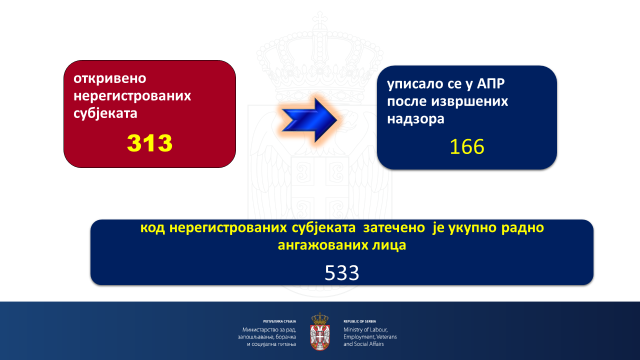 Контролне листе инспекције рада 	Сходно Закону о инспекцијском надзору, инспекција рада је сачинила контролне листе и исте су објављене на сајту Министарства за рад, запошљавање, борачка и социјална питања (http://www.minrzs.gov.rs/). Контролне листе инспекције рада су доступне послодавцима, који имају могућност да сазнају које су њихове обавезе у области радних односа и безбедности и здравља на раду, односно шта ће инспекција контролисати код њих приликом надзора. Контролне листе су саставни део записника о извршеним редовним инспекцијским надзорима, користе их инспектори рада приликом вршења надзора, а истовремено послодавцима служе за самопроверу поштовања прописа.                       Инспекција рада је сачинила 7 контролних листи и то: за редовни инспекцијски надзор у области радних односа, за редовни инспекцијски надзор у области безбедности и здравља на раду, за интегрисани инспекцијски надзор који обухвата и област радних односа и област безбедности и здравља на раду, за контролу дечјег рада, за надзор на градилишту, за надзор у делатности шумарства и за надзор над применом Закона о упућивању запослених на привремени рад у иностранство и њиховој заштити. У 2023.години, инспекција рада је изменила и усагласила  са новим Законом о безбедности и здрављу на раду контролну листу  за редовни инспекцијски надзор у области безбедности и здравља на раду  и контролну листу  за интегрисани инспекцијски надзор који обухвата и област радних односа и област безбедности и здравља на раду.Службена саветодавна посета	          Сходно Закону о инспекцијском надзору, надзирани субјекат (послодавац) може да захтева превентивно деловање и када се не води поступак инспекцијског надзора и независно од његовог тока, а инспекција је дужна да најкасније у року од 15 дана од дана пријема захтева поступи по захтеву или обавести надзираног субјекта о разлозима за непоступање по захтеву.	         	На службене саветодавне посете не примењују се одредбе закона које се односе на поступак инспекцијског надзора.	            Инспекција о службеној саветодавној посети сачињава службену белешку у коју уноси битне чињенице и околности ове посете.	            Ако у службеној саветодавној посети уочи пропуст, недостатак или неправилност у пословању и поступању субјекта код кога се посета врши, инспекција у року од осам дана након посете сачињава и доставља овом субјекту допис који садржи препоруке овом субјекту о томе како да тај пропуст, односно недостатак или неправилност исправи и обезбеди законито и безбедно пословање и поступање, и у ком року то треба да учини. Допис са препорукама има правну природу акта о примени прописа.	           Субјекат обавештава инспекцију о томе да ли је и како је поступио по овим препорукама, у року наведеном у допису. Непоступање по овим препорукама, као и необавештавање инспекције од стране овог субјекта о поступању по овим препорукама може, у складу са проценом ризика, представљати разлог за покретање инспекцијског надзора.	             У 2023.години, инспектори рада су, на захтев послодаваца, реализовали укупно 86  службених саветодавних посета, од којих 14 у области радних односа и  72 у области безбедности и здравља на раду,  и то углавном код послодаваца регистрованих за делатност угоститељства, производње, трговине, личних услуга, пословних услуга, информација и комуникација и др. Разлози  за иницирање службених саветодавних посета од стране послодаваца били су везани за појашњење примене института Закона о раду и то оних, који се односе на прековремени рад, годишњи одмор, накнаду путних трошкова, скраћено радно време, усклађивање општег акта, као и за примену одредби Закона о безбедности и здрављу на раду, а пре свега, оних који се односе на оспособљавање запослених за безбедан и здрав рад, периодичну проверу оспособљености, средства и опрему за личну заштиту на раду, оспособљавање за пружање прве помоћи и др.	             Такође, у извештајном периоду је 97 послодаваца послало инспекцији рада извештаје о самопроцени у области радних односа и  у области безбедности и здравља на раду.Притужбе на рад инспектора рада	     Сходно члану 52. Закона о инспекцијском надзору, свако лице има право да поднесе притужбу против руководиоца инспекције, инспектора, односно службеника овлашћеног за вршење инспекцијског надзора ако сматра да су му њиховом незаконитом или неправилном радњом, односно несавесним радом повређена права или слободе у складу са законом којим се уређује систем државне управе, односно законом којим се уређује систем локалне самоуправе.	           На притужбу поднету против лица овлашћеног за вршење инспекцијског надзора дужан је да одговори непосредни руководилац лица на које се притужба односи, односно орган надлежан за вршење надзора над радом инспекције и орган надлежан за његово постављење у року од 15 дана од дана подношења притужбе.		У 2023.години поднете су 32 притужбе на рад инспектора рада, од којих 19 у области радних односа и 4 у области безбедности  здравља на раду.  Подносиоци притужби су, између осталог, наводили да нису упознати са садржином записника, да је приликом надзора неправилно утврђено чињенично стање, да нису предузете одговарајуће мере и да није одлучено решењем, да инспектори рада нису извршили проверу навода из пријаве, да је инспектор вршио надзор ван онога што је утврђено налогом, а и да се инспектор рада понашао недолично.	            Разматрањем притужби утврђено је да су исте биле неосноване. Непосредни руководиоци инспектора рада на које су се притужбе односиле су размотрили исте и  одговорили су на све поднете притужбе у року од 15 дана од дана подношења притужбе., сходно Закону о инспекцијском надзору.  ОПШТИ ПОКАЗАТЕЉИ СТАЊА У ОБЛАСТИ БЕЗБЕДНОСТИ И ЗДРАВЉА НА РАДУ,  А НА ОСНОВУ ИЗВРШЕНИХ ИНСПЕКЦИЈСКИХ НАДЗОРА У 2023. ГОДИНИ	Анализа - опис стања у области безбедности и здравља на раду се базира на извештајима о раду одељења и одсека инспекције рада, из унутрашњих организационих јединица по окрузима и Града Београда, као и података о раду државних службеника у седишту Инспектората за рад.		Циљ инспекцијског надзора у области безбедности и здравља на раду, је пре свега спречавање повреда на раду и професионалних обољења, а заснива се на покретању низа активности у више области деловања, као што су успостављање одговорности послодавца у свим фазама рада, примена превентивних мера у свим облицима рада и технолошким фазама рада, процена ризика и управљање истим на свим местима рада, оспособљавање запослених за безбедан и здрав рад, праћење њиховог здравственог стања, праћење параметара услова радне средине и слично.	              Приликом вршења инспекцијског надзора у области безбедности и здравља на раду, инспектори рада, између осталог, посвећују пажњу контроли примене института Закона о безбедности и здравља на раду и то оних који се односе на нормативно уређење у области безбедности и здравља на рад, акт о процени ризика, организовање послова безбедности и здравља на раду, оспособљавање запослених за безбедан и здрав рад, радна места са повећаним ризиком, коришћење средстава и опреме за личну заштиту на раду, коришћење опреме за рад, коришћење опасних материја, испитивање услова радне околине, преглед и испитивање средстава за рад.Примена института Закона о безбедности и здрављу на радуНормативно уређење у области безбедности и здравља на раду	      Права, обавезе и одговорности у вези са безбедношћу и здрављем на раду, могу се ближе уредити колективним уговором код послодавца, општим актом послодавца или уговором о раду.	       На територији Републике Србије у 2023. години, као и претходних година, најчешћи начин уређења права, обавеза и одговорности у области безбедности и здравља на раду је путем општег акта, односно путем Правилника о безбедности и здрављу на раду, и то углавном из следећих разлога: 	- недовољно прихваћеног става да се безбедност и здравље на раду, као право из радног односа, може уредити и Правилником о раду,	- релативно малог броја послодаваца код којих је организован синдикат, 	- непостојања воље послодавца и синдиката да се о овим правима, обавезама и одговорностима преговара, а и због 	-  ограниченог времена важења колективног уговора код послодавца.		У поступцима надзора најчешће утврђени недостаци, односно неправилности у примени института нормативног уређења безбедности и здравља на раду, били су да послодавац ни на који начин није утврдио права, обавезе и одговорности у области безбедности и здравља на раду, и да послодавац, који је уредио права, обавезе и одговорности у области безбедности и здравља на раду, није утврдио посебна права, обавезе и мере у вези са безбедношћу и здрављем на раду младих, жена које раде на радном месту са повећаним ризиком, особа са инвалидитетом,  и професионално оболелих (чл. 6. Закона о безбедности и здрављу на раду).	             Надзорима извршеним у 2023. години, утврђено је да је 4% послодаваца који имају до десет запослених, права, обавезе и одговорности у области безбедности и здравља на раду утврдило уговором о раду. Права, обавезе и одговорности у области безбедности и здравља на раду је 83% послодаваца, код којих је извршен инспекцијски надзор у 2023. години, уредило општим актом, односно Правилником о безбедности и здрављу на раду, док је 4% послодаваца колективним уговором уредило права, обавезе и одговорности. Такође, инспекцијским надзорима је констатовано да 9% послодаваца уопште није уредило права, обавезе и одговорности у области безбедности и здравља на раду.Акт о процени ризика (квалитет, налагање измена)		Посебна пажња, коју је Инспекторат за рад посвећивао контроли аката о процени ризика на радном месту у радној околини, допринела је да је велики број послодаваца на територији Републике Србије извршио процену ризика на радним местима у радној околини. 		Када је у питању стање у примени овог института Закона о безбедности и здрављу на раду, може се констатовати да је  знатан број послодаваца који су у извештајном периоду донели акт о процени ризика, а  нарочито ако се узме у обзир да су готово сви послодавци са већим бројем запослених у ризичним делатностима донели акт.	        	 Инспектори рада су у току 2023. године у поступцима инспекцијских надзора посебну пажњу поклањали делу надзора који се односи на вршење процене ризика и доношење акта о процени ризика, и то тако што су надзор вршили у складу са "Инструкцијом за вршење инспекцијског надзора у делу који се односи на процену ризика и доношење акта о процени ризика", која је у примени од 1. јануара 2018. године. Циљ примене наведене Инструкције је постизање уједначеног поступања инспектора рада, како би се дошло до тога да стање у примени овог института буде побољшано  у односу на претходне године.                         Новим Законом о безбедности и здрављу на раду, који је у примени од 08. маја 2023.године, прописана је дужност послодавца  да донесе акт о процени ризика у писаној форми за сва радна места у радној средини и да утврди начин, мере и рокове за отклањање или смањење ризика на најмању могућу меру. Такође,  прописано је и да је послодавац  дужан да донесе акт о процени ризика за сва радна места на којима ученици обављају професионалну праксу или практичну наставу или учење кроз рад у систему дуалног образовања у складу са законом који уређује дуално образовање.                        У складу са новим Законом о безбедности и здрављу на раду, радно место није више простор намењен за обављање послова код послодавца, како је било дефинисано старим Законом о безбедности и здрављу на раду, већ   радно место јесу послови које запослени обавља у радној средини у којој борави или има приступ у току рада и који су под непосредном или посредном контролом послодавца. 		Инспектори рада су током 2023. године својим решењима налагали потпуне или делимичне измене и допуне акта о процени ризика, у циљу отклањања недостатака и неправилности које се односе на садржај и квалитет документације и спровођење прописаног поступка процене ризика. У поступцима контролних инспекцијских надзора утврђено је да су послодавци поступали по наведеним решењима и отклањали недостатке и неправилности.	             Законску обавезу послодавца да донесе акт о процени ризика у писаној форми за сва радна места у радној околини и да утврди начин и мере за њихово отклањање, према Извештају о раду Инспектората за рад за 2023. годину, испунило је 86% послодаваца код којих је извршен инспекцијски надзор, 11% послодаваца отпочело је поступак процене ризика, док 3% није донело акт о процени ризика, а ни отпочело активности везане за доношење акта о процени ризика на радном месту у радној околини.Организовање послова за безбедност и здравље на раду	Послови безбедности и здравља на раду обављају се у складу са Законом о безбедности и здрављу на раду на сва три прописана начина и то: послове безбедности и здравља на раду из члана 50. Закона о безбедности и здрављу на раду, обавља сам послодавац у делатностима трговине на мало, услуга смештаја и исхране, информисања и комуникација, финансијских делатности и делатности осигурања, пословања некретнинама, стручним, научним, иновационим, административним и помоћним услужним делатностима, обавезног социјалног осигурања, образовања, уметности, забаве и рекреације, осталим услужним делатностима,  ако има до 20 запослених и дужан је да полаже стручни испит за обављање послова безбедности и здравља и није дужан да има прописану лиценц, послове  безбедности и здравља на раду обавља једно или више лица са којима послодавац има закључен уговор о раду, а који испуњавају посебне услове из члана 48, односно члана 49.  Закона о безбедности и здравља на раду  (саветник, односно сарадник за безбедност и здравље на раду), изузетно, послодавац може да ангажује правно лице или предузетника који имају лиценцу за обављање послова безбедности и здравља на раду.                  Послове безбедности и здравља на раду може да обавља лице које има положен стручни испит за обављање послова безбедности и здравља на раду и лиценцу за обављање послова саветника, односно сарадника за безбедност и здравље на раду у складу са овим законом.                   У делатностима из члана 48.  Закона о безбедности и здравља на раду  послодавац који запошљава, односно радно ангажује од 251 до 500 запослених је дужан да закључи уговор о раду са пуним радним временом са најмање два саветника за безбедност и здравље на раду, а послодавац који запошљава односно радно ангажује више од 500 запослених је дужан да закључи уговор о раду са пуним радним временом са најмање три саветника за безбедност и здравље на раду.                  У свим осталим делатностима послодавац који запошљава, односно радно ангажује више од 500 запослених је дужан да закључи уговор о раду са пуним радним временом са најмање два сарадника за безбедност и здравље на раду.                  Ако послодавац ангажује правно лице или предузетника који имају лиценцу за обављање послова безбедности и здравља на раду, то правно лице, односно предузетник одређују број саветника за безбедност и здравље на раду у складу са чланом 46. став 6. Овог Закона о безбедности и здрављу на раду.	     Свакако, квалитетније је обављање послова безбедности и здравља на раду код оних послодавца код којих послове безбедности и здравља на раду обављају  лица  са којима послодавац има закључене уговоре о раду.	     Инспекторат за рад је у 2023. години посебну пажњу посветио надзорима над применом института Закона о безбедности и здрављу на раду, који се односе на организовање и обављање послова за безбедност и здравље на раду и вршење процене ризика, и то нарочито код послодаваца, који су и за обављање послова безбедности и здравља на раду и за вршење процене ризика ангажовали правна лица, односно предузетнике са лиценцом за обављање послова безбедности и здравља на раду. 	     Карактеристична је појава да је једно правно лице или предузетник са лиценцом за обављање послова безбедности и здравља на раду ангажован код много послодаваца, односно да је један њихов запослени  лице за безбедност и здравље на раду одређен код већег броја послодаваца, што за последицу има неквалитетно обављање или необављање истих послова. Из тих разлога, инспекција рада је у 2023. години поднела 35 захтевa за покретање прекршајног поступка против лица за безбедност и здравље на раду, због тога што иста лица код послодавца нису обављала послове из члана 50. Закона о безбедности и здрављу на раду. 	         У 2023. години забележене су појаве да послодавци у поступку надзора пружају на увид уговор о ангажовању правног лица или предузетника са лиценцом за обављање послова безбедности и здравља на раду и одлуку о одређивању лица за безбедност и здравље на раду и ако је уговор раскинут, па самим тим послодавац практично није ни организовао послове за безбедност и здравље на раду, нити одредио лице за безбедност и здравље на раду. 	         У 2023. години, 53% послодаваца од укупног броја послодаваца код којих су инспектори рада извршили инспекцијске надзоре је за послове безбедности и здравља на раду ангажовало правно лице или предузетника са лиценцом за обављање послова безбедности и здравља на раду, 30% послодаваца наведене послове обављају сами или су одредили једног или више од својих запослених , док 17% послодаваца није регулисало ово питање у складу са Законом о безбедности и здрављу на раду.Ообучавање запослених за безбедан и здрав рад		Послодавац је дужан да обучава  запослене за безбедан и здрав рад.  С обзиром на то, да је обучавању за безбедан и здрав рад посвећен посебан део Закона о безбедности и здрављу на раду и да је Законом прописана обавеза инспектора да забрани рад на радном месту код послодавца кад утврди да запослени није обучен  за безбедан рад на радном месту на ком ради, од ове превентивне мере и њене адекватне реализације умногоме зависи безбедност и здравље запослених на раду. 		Инспекцијским надзорима извршеним током 2023. године, у делу контроле обучавања  запослених за безбедан и здрав рад, уочено је следеће:	- да послодавац запосленог није обучио  за безбедан и здрав рад, 	- да је послодавац донео акт о процени ризика, а да запослене након тога, поступком обучавања  за безбедан и здрав рад, није упознао са свим врстама ризика и конкретним мерама за безбедност и здравље на раду, у складу са истим актом,	-   да је послодавац одредио запосленом да обавља послове на више радних места, а да запосленог није обучио  за безбедан и здрав рад на сваком од тих радних места,              -  да послодавац  није  обучио запосленог приликом увођења нове технологије или новвих средстава за рад или промене опреме за рад,              -   да послодавац није обучио запосленог код промене радноог процеса, 	 - да послодавци, код којих технолошки процеси то захтевају, додатно обучавање  запослених не врше путем обавештења, инструкција или упутстава у писменој форми, и 	 -   да послодавци у прописану евиденцију о оспособљавању запослених за безбедан и здрав рад (Образац 6) не уносе све прописане податке. 		На основу извршених инспекцијских надзора у 2023. години, може се констатовати да је 77% послодаваца извршило обучавање запослених за безбедан и здрав рад у складу са Законом о безбедности и здрављу на раду, 8% послодаваца обучило  запослене за безбедан и здрав рад у смислу члана 33. став 6.  Закона о безбедности и здрављу на раду - рад код другог послодавца, док 15% послодаваца од укупног броја послодаваца код којих је извршен инспекцијски надзор није испунило Законом прописану обавезу да обучин запослене за безбедан и здрав рад.Радна места са повећаним ризиком		На територији Републике Србије, радна места са повећаним ризиком најчешће су утврђивана у радној средини  послодаваца који се баве извођењем грађевинских радова, производњом хемикалија, производњом експлозива и пиротехничких средстава, аутогума, откивака и одливака, затим код послодаваца који се баве експлоатацијом шума, као и у комуналним делатностима. 		Надзорима је утврђено да послодавци запослене који раде на радним местима са повећаним ризиком углавном упућују на прописане претходне и периодичне лекарске прегледе ради утврђивања, праћења и оцењивања посебних здравствених услова за рад, односно за наставак рада на оваквим радним местима.Коришћење  личне заштитне  опреме,опреме за рад и опасних хемијских  материја 	    	Лична заштитна опрема  која припада запосленом за време рада, утврђује се актом о процени ризика.	    	Инспекцијским надзором је утврђена негативна појава да је одређен број послодавца у својим актима у процени ризика, у делу у коме анализирају постојеће стање безбедности и здравља на раду, навео припадајућу  личну заштитну опрему  која су већ била утврђена општим актом, односно колективним уговором или уговором о раду, а да касније на основу процењених ризика, односно препознатих и утврђених опасности и штетности којима су запослени изложени на радном месту, не утврђује  да ли та опрема  одговара препознатим и утврђеним опасностима и штетностима, нити одређује другу опрему  којом  се процењени ризици спречавају, отклањају или смањују на најмању могућу меру.	     	У 2023. години уочено је да послодавци личну зштитну опрему  одређују у складу са Правилником о превентивним мерама за безбедност и здравље на раду при коришћењу личне заштитне опреме, као и да послодавци у много већем броју обезбеђују и запосленима издају на коришћење личну  заштитну опрему, а и да запослени у све већем броју наменски користе дата личну заштитну опрему.             Коришћење личне заштитне опреме, опреме за рад и опасних хемијских  материја и у 2023. години карактерише недостатак прописане документације на српском језику за њихову употребу и одржавање.	             Сходно наведеном, стање на територији Републике Србије, када је у питању коришћење личне заштитне опреме уз обавезно постојање прописане документације на српском језику, није задовољавајуће нарочито ако се зна да се у истој документацији наводе сви безбедносно-технички подаци важни за оцењивање и отклањање ризика на раду, односно важни за спровођење мера безбедности и здравља на раду у процесу рада. Преглед и провера опреме за ради испитивање услова радне средине                      Надзорима извршеним у 2023. години уочено је да стање у примени ових института Закона о безбедности и здрављу на раду није задовољавајуће и то из два разлога:1. Већина послодаваца прописане прегледе и проверу опреме за рад и испитивања услова радне средине не врши у прописаним роковима, већ то чине тек након инспекцијских надзора и донетих решења. Одређен број послодаваца је спровео поступак процене ризика на радним местима у радној средини, а не само да није у прописаном року извршио наведене прегледе и провере, већ иста уопште није ни вршио.2. Квалитет обављених прегледа и провере опреме за рад, односно испитивања услова радне средине није задовољавајући. Када су у питању испитивања услова радне средине  стручни налази углавном не садрже податке о радном месту, већ само места на којима су вршена испитивања (мерна места) у оквиру неке радне просторије, па се сходно томе изречени закључак о примењености мера за безбедан и здрав рад не односи на радно место већ тзв. мерно место.                  	Када је у питању примена института Закона о безбедности и здрављу на раду, који се односи на испитивање услова радне средине и у 2023. години испитивања микроклиме за летњи период вршена су при спољној температури која је веома блиска +15оC (углавном од 15 до 23оC) и то нарочито у тзв. "топлим погонима", односно за зимски период при спољној температури која је веома блиска +5 оC (углавном од 0 до 5 оC) и то нарочито у просторима које послодавац избегава да греје или их не греје адекватно.Повреде на раду                   	Повредом на раду, која је дефинисана чланом 22. Закона о пензијском и инвалидском осигурању сматра се повреда осигураника која се догоди у просторној, временској и узрочној повезаности са обављањем посла по основу кога је осигуран, проузрокована непосредним и краткотрајним механичким, физичким или хемијским дејством, наглим променама положаја тела, изненадним оптерећењем тела или другим променама физиолошког стања организма.                    	У случају када се догоди тешка, смртна или колективна повреда на раду или повреда због које запослени није способан за рад дуже од три узастопна радна дана, послодавац је дужан да исту пријави надлежној инспекцији рада и надлежном органу унутрашњих послова најкасније у року од 24 часа, од њеног настанка.            	Када добије пријаву о повреди на раду, инспектор рада је дужан да одмах испита стање на лицу места и да предузме мере ради отклањања извора и узрока који су допринели повређивању запосленог.              	У  2023. години, инспектори рада су извршили   1.039   инспекцијских  надзора  поводом смртних, тешких са смртним, тешких, колективних и лаких повреда на раду раду (за 6% више  него у 2022.години, када су извршена 982 надзора  поводом пријављених повреда на раду), и то: 22  инспекцијска надзора поводом смртних повреда на раду (у 2022.години: 26 надзора), 18 инспекцијских надзора поводом тешких повреда на раду са смртним исходом (у 2022.години: 21  надзор), 25 инспекцијских надзора поводом колективних повреда на раду, у оквиру којих  се догодила  1 смртна и 1 тешка повреде на раду  са смртним исходом (у 2022.години:  16 колективних повреда на раду  са 5 смртних  и 4 тешке повреде на раду са смртним исходом),886 инспекцијских надзора поводом  тешких повреда на раду (у 2022. години: 844 надзора), 88 инспекцијских надзора поводом лаких повреда на раду  (у 2022.години:  75 надзора).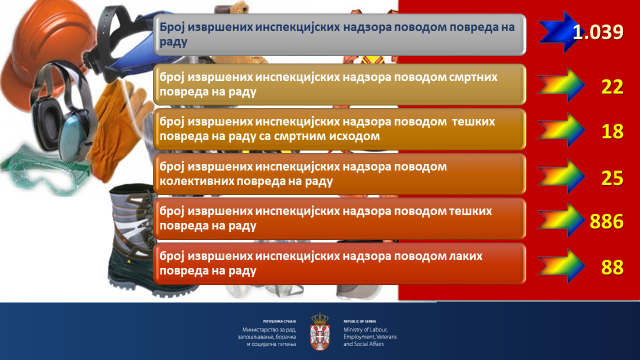 Упоредни приказ извршених инспекцијских надзора поводом повреда на  раду у периоду од 2013. до 2023.годинеНајчешћи узроци повреда на раду	Инспекцијским надзорима у области безбедности и здравља на раду, утврђено је да послодавци у потпуности не спроводе одредбе Закона о безбедности и здрављу на раду и подзаконских прописа. 	            Анализом узрока и околности због којих је дошло до повреда на раду, утврђено је да су најчешћи узроци повређивања следећи:небезбедан рад на висини и на непрописно монтираним скелама; некоришћење прописаних средстава и опреме за личну заштиту на раду првенствено рад без заштитног шлема и заштитног опасача;рад у непрописно обезбеђеним ископима;непримењивање основних начела организације извођења радова;одступање од прописаног и утврђеног процеса рада;непрописна сарадња (координација) учесника у раду,непрописан рад са опремом за рад; неоспособљеност ангажованих на раду за безбедан рад;непотпуно спровођење мера безбедности и здравља на раду на местима рада;ангажовање знатног броја лица која раде на  „црно”.	Имајући у виду да су најчешћи узроци повреда на раду небезбедан рад на висини, некоришћење прописаних средстава и опреме за личну заштиту на раду (рад без заштитног шлема и заштитног опасача), као и рад у непрописно обезбеђеним ископима, циљ спровођења свих превентивних мера у области безбедности и здравља на раду јесте елиминисање или смањење опасности и штетности у процесу рада, што се, поред осталог, постиже и коришћењем средстава и опреме за личну заштиту на раду. Примена средстава и опреме за личну заштиту на раду треба да смањи или да елиминише могућност повређивања или обољевања, а не да отежава рад или да повећава ризик од истих. Наменско коришћење средстава и опреме за личну заштиту на раду (заштитни шлем, заштитни опасач за рад на висини, заштитне наочаре, антифони, заштитне рукавице, заштитна обућа и др.) умногоме доприноси спречавању повређивања запосленог.	               Такође, нека лица која су задобила смртне и тешке повреде на раду у делатности грађевинарства нису имала закључене уговоре о раду. Лица која послодавци ангажују без уговора о раду (рад „на црно“) углавном обављају повремене и привремене (сезонске) послове и ступају на рад без претходног упознавања са технологијом рада, при чему се недовољно води рачуна о њиховој стручној квалификацији за обављање тих послова, као и о њиховом оспособљавању за безбедан и здрав рад. Последица свега наведеног јесте повећан ризик од повређивања код лица која раде  „на црно“, на шта недвосмислено и указују подаци о повредама на радуНајугроженија занимања у Републици Србијина основу смртних повреда на раду у Републици Србији	      	 Ако се узму у обзир све специфичности и опасности везане за извођење радова и технолошки процес производње, као и примена мера за безбедан и здрав рад запослених и број повреда на раду, грађевинарство и индустрија спадају у најризичније делатности.	         	Сходно наведеном, најугроженија занимања запослених су грађевински радници различитих профила - НК радници, армирачи, тесари, зидари, возачи (аутовиљушкара, теретних моторних возила), аутомеханичари, помоћни радници, електромонтери, бравари - заваривачи и руковаоци дизалицама - крановима.Пријављивање повреда на раду и професионалних болести		Према подацима Инспектората за рад, у току 2023. године уочено је да послодавци у Републици Србији не испуњавају Законом утврђену обавезу  да одмах, а најкасније у року од 24 часа од настанка, усмено, у писаној форми или електронским путем пријави надлежној инспекцији рада и надлежном органу за унутрашње послове сваку смртну, колективну или тешку повреду на раду, као и опасну појаву која би могла да угрози безбедност и здравље запослених.                        Када је у у питању лака повреда на раду због које запослени није способан за рад више од три дана, послодавац је дужан да одмах, а најкасније у року од пет радних дана од дана настанка, усмено, у писаној форми или електронским путем пријави надлежној инспекцији рада.		У Републици Србији, још увек постоји проблем различитих методолошких приступа који се примењују при евидентирању, обради и евалуацији изворних података о повредама на раду, као и одсуство неопходне и ефикасне комуникације и размене информација између институција које се на било који начин баве пословима безбедности и заштите здравља на раду. 		Такође, Законом је утврђена дужност послодавца да  најкасније у року од пет дана од дана достављања мишљења здравствене установе која је утврдила професионалну болест пријави надлежној инспекцији рада професионалну болест. Професионалне болести, у смислу Закона о пензијском и инвалидском осигурању, јесу болести настале у току осигурања проузроковане дужим непосредним утицајем процеса и услова рада на радним местима, односно пословима које осигураник обавља.		Према подацима, којима располаже Инспекторат за рад, у 2023. години надлежној инспекцији рада послодавци су пријавили једну професионалну болест -синдром карпалног тунела.	             Пракса показује да се не поштују законске обавезе о појединачном пријављивању и регистровању професионалних болести, као и да се многе професионалне болести и не третирају као такве због непрепознавања везе болести и услова рада. Уколико се ове болести и пријављују, то се чини спорадично, несистематски, непотпуно и неадекватно, па су подаци и евиденција о њима веома непотпуни.	Предлог активности за спречавање повреда на радуи професионалних болести	У циљу спречавања повређивања на раду и појава професионалних болести неопходно је: доследно примењивати Закон о безбедности и здрављу на раду и подзаконска акта у области безбедности и здравља на раду;наставити са проценом ризика, вршити перманентно процењивање ризика уз практичну примену аката о процени ризика;инсистирати на поштовању прописаног поступка процене ризика;елиминисати све негативне појаве и уочене недостатке и неправилности у поступку процене ризика;вршити сталне контроле и надзор над радом правних лица и предузетника са лиценцом за обављање послова безбедности и здравља на раду, уз одузимање лиценци у случају незаконитог рада;успоставити редовну сарадњу инспекција рада са органима за прекршаје у циљу праћења свих фаза у току процесуирања захтева за покретање прекршајног поступка и начина њиховог решавања (нарочито у погледу висине изречених казни);увести координисану сарадњу свих служби, институција и појединаца чији програми садрже активности на сузбијању повређивања на раду, као и правилну расподелу послова у тимском раду стручњака различитих профила, како у оквиру Савета за безбедност и здравље на раду, тако и у оквиру заједничких активности Уније послодаваца Србије, репрезентативних синдиката, Инспектората за рад, Управе за безбедност и здравље на раду, стручних институција и др;појачати медијску кампању (тв, радио, штампани медији) усмерену на значај смањивања броја повреда на раду, професионалних  болести, са посебним освртом на високоризичне секторе (грађевинарство, хемијска индустрија, пољопривреда и сл.) и сектор малих и средњих предузећа;израдити и промовисати брошуре у циљу промоције развоја националне културе превенције у области безбедности и здравља на раду (подизање свести и информисање јавности);увести континуирану обраду података у свим службама и институцијама које се баве проблемима безбедности и здравља на раду, од нивоа послодаваца до нивоа Републике, омогућити обухватнију обраду података из пријаве повреда на раду, као и ажурирање обраде података, како би резултати анализе били што раније доступни свим заинтересованим институцијама, службама, синдикатима и надлежним министарствима, а ради предузимања одговарајућих превентивних мера;успоставити ефикасни национални систем регистрације и прикупљања података о повредама на раду и професионалним болестима.Извештај о обиму и ефектима инспекцијског надзорау области безбедности и здравља на раду		Извештај о раду Инспектората за рад у области безбедности и здравља на раду састављен је на основу прикупљених података о раду 12 одељења, 12 одсека и 1 група инспекције  рада смештених у окружним подручним јединицама у управним окрузима, 2 одељења у Граду Београду и одељење и одсек у седишту Инспектората за рад.                У периоду јануар - децембар 2023. године Инспекторат за рад је извршио 32.461  надзора и посета у области безбедности и здравља на раду, којима је било обухваћено 214.009  запослених и радно ангажованих лица.                   Од укупног броја извршених надзора,   32.461  надзор у области безбедности и здравља на раду, извршено је  1.795 редовних инспекцијских надзора, којима су  обухваћени сви институти прописани Законом о безбедности и здравља на раду, укључујући и 816 интегрисаних редовних инспекцијских надзора, којима су такође поред области радних односа,  обухваћени и институти прописани Законом о безбедности и здравља на раду.                    У 2023.години  инспектори рада су извршили и 3.319  контролних  инспекцијских  надзора, приликом којих су  вршили контролу извршења решења донетих сходно прописима у области безбедности и здрављу на раду, а којима је налагано послодавцу да у одређеном року отклони утврђену повреду прописа, укључујући и 1.348  контролних инспекцијских надзора,  приликом којих су инспектори рада  вршили контролу извршења решења донетих  приликом извршених  интегрисаних  инспекцијских  надзора, којима је  поред области радних односа,   била  обухваћена и област    безбедности и здравља на раду.	             У случају неизвршења решења, инспектори рада су подносили захтеве за покретање прекршајног поступка. 	Инспектори рада су у 2023.години извршили и  150   допунских  инспекцијских надзора у области безбедности и здравља на раду, који обухватају  и 97. допунских  инспекцијских надзора приликом извршених   интегрисаних инспекцијских  надзора.                                                Такође, извршено је   и  1.043  надзора  у области безбедности и здравља на раду по захтеву запослених, који обухватају и 403 интегрисана надзора по захтеву запослених, којима је  такође поред области радних односа, била обухваћена и област безбедности и здравља на раду.                     	Такође, извршене су и 72 саветодавне посета у области безбедности и здравља на раду, као и 64 инспекцијских  надзора – прегледа пословног простора по захтеву странке у циљу утврђивања минимално – техничких услова за обављање делатности.		  У  2023. години, инспектори рада су од укупног броја извршених надзора, извршили и 1.039  надзора поводом смртних, тешких са смртним, тешких, колективних и лаких повреда на раду раду,  и то 22  инспекцијска надзора поводом смртних повреда на раду,  18 инспекцијских надзора поводом тешких повреда на раду са смртним исходом,  25 инспекцијских надзора поводом колективних повреда на раду, у оквиру којих  се догодила   1 смртна и 1 тешка повреда на раду  са смртним исходом,886 инспекцијских надзора поводом  тешких повреда на раду  88  инспекцијских надзора поводом лаких повреда на раду.                У  2022.години, инспектори рада су извршили  982  надзора поводом повреда на раду.		Такође, у периоду 01. јануар – 31. децембар 2023.године,  донето је 4.171 решење  за отклањање утврђених  недостатака у области безбедности и здравља на раду,  са укупно 10.514 мера и донета су 654 решења о забрани рада на месту рада, због опасне појаве која може да угрози безбедност и здравље запослених.                         Поднета је   31  кривична пријава против одговорних лица, због основане сумње да су починили кривично дело изазивања опасности необезбеђењем мера безбедности и здравља на раду, као и 1.928  захтева за покретање прекршајног поступка, од којих:974  захтева против правног лица и одговорног лица у правном лицу,857   захтева против предузетника, 66 захтева против запослених, 31 захтева против лица за безбедност и здравље на раду.АНАЛИЗА СМРТНИХ И ТЕШКИХ ПОВРЕДА  НА РАДУ СА СМРТНИМ ИСХОДОМ КОЈЕ СУ СЕ ДОГОДИЛЕ ТОКОМ 2023. ГОДИНЕ               	У 2023.години извршeна су 22 инспекцијска надзора поводом смртних повреда на раду  и 18  инспекцијских надзора поводом тешких повреда на раду са смртним исходом, односно 40 лица је  изгубило  живот услед смртних и тешких повреда на раду са смртним исходом.                       Приликом извршених инспекцијских надзора поводом 40 смртних и тешких повреда на раду са смртним исходом, инспектори рада су:поднели 18 кривичних пријава (16 у области безбедности и здравља на раду против одговорних лица  због основане сумње да су починили кривично дело изазивања опасности необезбеђењем мера безбедности и здравља на раду  и 2 у области радних односа против одговорних лица због ускраћивања права на основу рада и права из социјалног осигурања,поднели 47 захтева за покретање прекршајног поступка, од којих 39 у области безбедности и здравља на раду ( 23 против правног и одговорног лица,  13 против предузетника,  3  против инвеститора )  и 8  у области радних односа (7 против правног и одговорног лица и 1 против предузетника) идонели 19  решења о отклањању недостатака из области безбедности и здравља на раду и 10 решења о забрани рада на месту рада,донели  1  налог на записникза  отклањање неправилности у области радних односа и  1 указивање.               	 Смртне и тешке повреде на раду са смртним исходом су  се у 2023.години најчешће дешавале у делатности:грађевинарства ( 47,5% од укупног броја смртно страдалих) , индустрије (20,0%), комунална делатност и рециклажа (10%)пољопривреде и шумарства (5%).Анализа начина организовања послова безбедности и здравља на раду код послодаваца код којих су  у 2023. години вршени надзори поводом смртних и тешких повреде на раду са смртним исходом  (појединачно, као и у  оквиру колективних повреда на раду)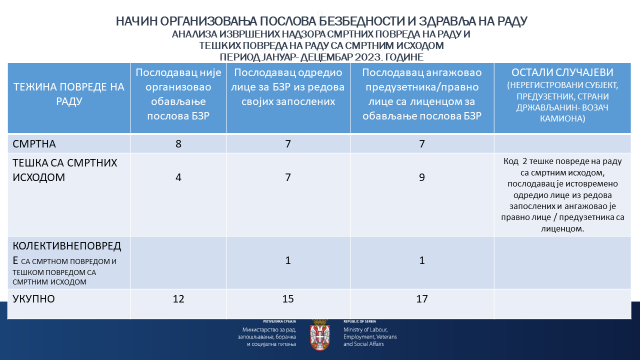 Смртне и тешке повреде на раду са смртним исходом за период од 2013. до 2023.године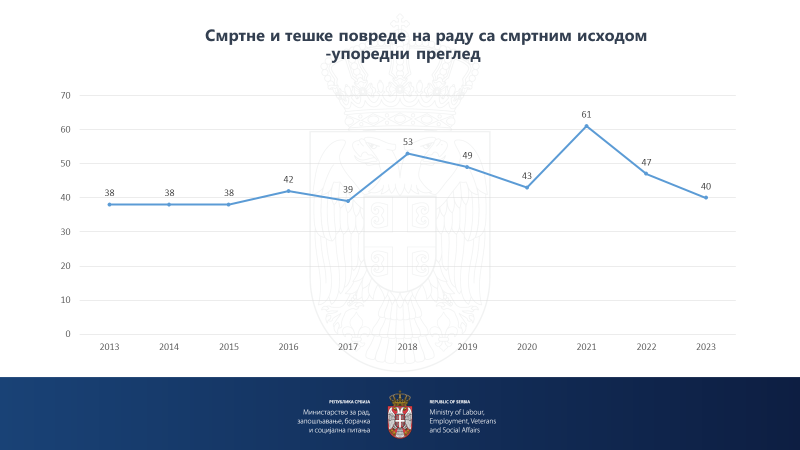 Смртне и тешке  повреде на раду са смртним исходом по делатности послодавца Смртне и тешке  повреде на раду са смртним исходом према послодавцу Смртне и тешке  повреде на раду са смртним исходом према послодавцу и послодавцу кориснику Смртне и тешке  повреде на раду са смртним исходом  према броју запослених код послодавцаСмртне и тешке  повреде на раду са смртним исходом  према извору повређивањаСмртне и тешке  повреде на раду са смртним исходом према узроку повређивањаСмртне и тешке  повреде на раду са смртним исходом  према контакту –начину повређивањаСмртне и тешке  повреде на раду са смртним исходом  према држављанству повређеногСмртне и тешке  повреде на раду са смртним исходом  према радно-правном статусу повређеногСмртне и тешке  повреде на раду са смртним исходом  према повређеном делу телаСмртне и тешке  повреде на раду са смртним исходом према полу повређеногСмртне и тешке  повреде на раду са смртним исходом по данима у недељиСмртне и тешке  повреде на раду са смртним исходом по сменама радаСмртне и тешке  повреде на раду са смртним исходом по годинама старостиСмртне и тешке  повреде на раду са смртним исходом по степену стручне спремеСмртне и тешке  повреде на раду са смртним исходом по радном местуАНАЛИЗА СМРТНИХ ПОВРЕДА НА РАДУ                  У 2023.године извршeна су 22 инспекцијска надзора поводом смртних повреда на раду. Приликом извршених инспекцијских надзора поводом 22 смртне повреде на раду, инспектори рада су:поднели 7  кривичних пријава  у области безбедности и здравља на раду против одговорних лица  због основане сумње да су починили кривично дело изазивања опасности необезбеђењем мера безбедности и здравља на раду ,поднели 32 захтева за покретање прекршајног поступка, од којих 27 у области безбедности и здравља на раду  (18 против правног и одговорног лица у правном лицу, 7 против предузетника, 2 против инвеститора) и 5 у области радних односа  против правног и одговорног лица у правном лицу,донели су 11  решења о отклањању недостатака из области безбедности и здравља на раду 7 решења о забрани рада на месту рада,                  Смртне повреде на раду су  се у 2023.години најчешће дешавале у делатности:грађевинарства ( 54,5% од укупног броја смртно страдалих),индустрије (13,6%).Смртне повреде на раду по делатности послодавцаСмртне повреде на раду према послодавцуСмртне повреде на раду према послодавцу/послодавцу корисникуСмртне повреде на раду према  броју запослених код послодавца Смртне повреде на рад у по извору повређивањаСмртне повреде на раду према узроку  повређивањаСмртне повреде на раду према контакту - начину повређивањаСмртне повреде на раду према  држављанству повређеногСмртне повреде на раду према  радно-правном статусу повређеногСмртне повреде на раду по повређеном делу телаСмртне повреде на раду према полу повређеног Смртне повреде на раду према дану повређивањаСмртне повреде на раду према сменама радаСмртне повреде на раду према годинама старостиСмртне повреде на раду према стручној спремиСмртне повреде на раду према радном месту  Рад  „на црно“ код смртних повреда на раду - по делатностимаАНАЛИЗА ТЕШКИХ  ПОВРЕДА НА РАДУ СА СМРТНИМ ИСХОДОМ 	У 2023.године извршeно је 18 инспекцијских надзора поводом тешких повреда на раду са смртним исходом.	Приликом извршених инспекцијских надзора поводом 18  тешких повреда на раду са смртним исходом, инспектори рада су:поднели 11 кривичних пријава, од којих 9 у области безбедности и здравља на раду против одговорних лица  због основане сумње да су починили кривично дело изазивања опасности необезбеђењем мера безбедности и здравља на раду  и 2 у области радних односа против одговорног лица због ускраћивања права на основу рада и права из социјалног осигурања,поднели 15 захтева за покретање прекршајног поступка, од којих 12 у области безбедности и здравља на раду (5 против правног и одговорног лица, 6 против предузетника и 1 против инвеститора)  и 3 у области радних односа (2 против правног и одговорног лица у правном лицу и  1 против предузетника),  донели  8 решења о отклањању недостатака из области безбедности и здравља на раду и 3 решења о забрани рада.донели  1 налог на записник  о отклањању недостатака из области радних односа и 1 указивање.Тешке повреде на раду са смртним исходом су  се у 2023. години најчешће дешавале у делатности:грађевинарства ( 38,9% од укупног броја смртно страдалих) , индустрије (27,8%)комуналне делатности и рециклаже (16,7%).Тешке повреде на раду са смртним исходом по делатностима у 2023.годиниТешке повреде на раду са смртним исходом према послодавцу Тешке повреде на раду са смртним исходом према послодавцу/ кориснику /физичком лицуТешке повреде на раду са смртним исходом према броју запослених код послодавцаТешке повреде на раду са смртним исходом према извору повређивањаТешке повреде на раду са смртним исходом према узроку повређивањаТешке повреде на раду са смртним исходом према контакту - начину  повређивањаТешке повреде на раду са смртним исходом према држављанству повређеногТешке повреде на раду са смртним исходом према радно-правном статусу повређеногТешке повреде на раду са смртним исходом према повређеном делу телаТешке повреде на раду са смртним исходом према полу повређеног Тешке повреде на раду са смртним исходом према дану у недељиТешке повреде на раду са смртним исходом према смени радаТешке повреде на раду са смртним исходом према годинама старости повређеногТешке повреде на раду са смртним исходом према степену стручне спреме повређеногТешке повреде на раду са смртним исходом према радном местуРад  „на црно“ код тешких  повреда на раду са смртним исходом  по делатностиАНАЛИЗА КОЛЕКТИВНИХ ПОВРЕДА НА РАДУ ,  КОЈЕ СУ СЕ ДОГОДИЛЕ У 2023. ГОДИНИ                  У периоду јануар – децембар 2023.године, инспектори рада су извршили 25   инспекцијских  надзора поводом колективних  повреда на раду, приликом којих је 57  лицa задобило повреде на раду и то: 1  лице је задобило смртну повреду на раду, 1 лице је задобило тешку повреду на раду са смртним исходом,  16 лица је задобило тешке повреде на раду  и 39 лица је задобило лаке повреде на раду. Укупно 57 лица која су задобила повреде у оквиру 25 колективних  повреда на раду,  радила су код 26 различитих послодаваца ( приликом 1 колективне повреде на раду,  повреде су задобили запослени код 2 послодавца у делатности грађевинарства).                    Приликом извршених инспекцијских надзора поводом 25   колективних повреда на раду,  инспектори рада су поднели 6 кривичних пријава у области безбедности и здравља на раду против одговорних лица  због основане сумње да су починили кривично дело изазивања опасности необезбеђењем мера безбедности и здравља на раду,  22 захтевa за покретање прекршајног поступка, од којих  20 у области безбедности и здравља на раду 11 против правног лица  и одговорног лица у правном лицу, 5 против предузетника, 2 против инвеститора и  2 против лица за безбедност и здравље на раду)  и 2 захтева у области радних односа  против правног лица.                    Инспектори рада су у области безбедности и здравља на раду  донели   19 решења са налозима за  отклањање утврђених  недостатака  и  2 решења   о забрани рада на месту рада, док су у области радних односа донели 1 решење и 3 налога на записник, 3 указивања и 1 упозорење.    	  Колективне   повреде на раду су  се у 2023.години су се дешавале у делатности:грађевинарства  (40%),индустрије ( 32% од укупног броја повреда на раду) , комуналне делатности и рециклаже (8%).Колективне повреде на раду према делатностимаВрсте повреда у оквиру колективних повреда на радуКолективна повреда на раду према послодавцуКолективна повреда на раду према послодавцу /послодавцу кориснику /физичком лицуКолективне повреде на раду према броју запослених код послодавцаКолективне повреде на раду по извору повређивањаКолективне повреде на раду по узроку повређивањаКолективне повреде на раду по контакту-начину повређивањаКолективне повреде на раду према држављанству повређеног  Колективне  повреде на раду према радно-правном статусу повређеног Колективне  повреде на раду по повређеном делу телаКолективне повреде на раду по полу повређеногКолективне повреде на раду по дану у недељиКолективне повреде на раду по смени радаКолективне повреде на раду по годинама старостиКолективне  повреде на раду по степену стручне спреме повређеногРад  „на црно“ кодколективних   повреда на раду - по делатностиАНАЛИЗА ТЕШКИХ ПОВРЕДА НА РАДУ ,КОЈЕ СУ СЕ ДОГОДИЛЕ ТОКОМ 2023. ГОДИНЕ               У периоду јануар – децембар 2023.године, инспектори рада су извршили 886   инспекцијских  надзора поводом тешких повреда на раду, док су у 2022.години извршили надзор поводом 844 тешкe повредe на раду.                Приликом извршених инспекцијских надзора поводом 886 тешких повреда на раду, инспектори рада су:поднели 6 кривичних  пријава у области безбедности и здравља на раду против одговорних лица због основане сумње да су починили кривично дело изазивања опасности необезбеђењем мера безбедности и здравља на раду,                                                                                                                                                                                                                                                                                                                                                                                                                                                                                                                                                                                                                                                                                                                                                                                                                                                                                                                                                                                                                                                                                                                                                                                                                                                                                                                                                                    поднели 269 захтева за покретање прекршајног поступка, од којих 236 у области безбедности и здравља на раду ( 172 против правног и одговорног лица,  21 против предузетника,    3  против инвеститора, 10 против лица за безбедност и здравље на раду и 30 против запослених ) и 33 у области радних односа (26 против правног и одговорног лица и 7 против предузетника), донели су 354 решења о отклањању недостатака у области безбедности и здравља на раду и 57 решења о забрани рада на месту рада због непосредне угрожености безбедности и здравља запослених,донели 6 решења и 8 налога на записнике  о отклањању недостатака у  области радних односа, као и 5 указивања.Тешке повреде на раду су  се у 2023години најчешће дешавале у делатности:индустрија ( 50,3% од укупног броја тешких повреда) , грађевинарство (18,8%),трговина на велико и мало (5,4%),комуналне делатности и рециклажа (4,1%)здравство и социјална заштита (3,8%),образовање  (3,6%),саобраћај и складиштење (3,5%),пољопривреда, шумарство и рибарство (3,5%).                          Тешке  повреде на раду по делатностима у којима су се догодилеТешке повреде на раду према послодавцуТешке повреде на раду према послодавцу/послодавцу кориснику/физичком лицуТешке повреде на раду према броју запослених код послодавцаТешке повреде на раду према извору повређивањаТешке повреде на раду по узроку повређивањаТешке повреде на раду по контакту- начину повређивањаТешке повреде на раду по држављанству повређеногТешке повреде на раду према радно-правном статусу повређеногТешке повреде на раду према повређеном делу телаТешке повреде на раду према полу повређеногТешке повреде на раду према  данима у недељиТешке повреде на раду по сменама радаТешке повреде на раду према годинама старости повређеногТешке повреде на раду по степену стручне спреме Тешке повреде на раду по радном месту Рад  „на црно“ код тешких    повреда на раду - по делатностиИНСПЕКЦИЈСКИ НАДЗОРИ ИЗВРШЕНИ У 2023.ГОДИНИПОВОДОМ ПОВРЕДА НА РАДУ  У ДЕЛАТНОСТИ ГРАЂЕВИНАРСТВА                       У периоду јануар – децембар 2023.године, инспектори рада су од укупно 1.039 инспекцијских надзора који су извршени поводом  повреда на раду,   извршили  укупно 210 надзора поводом повреда на раду у делатности грађевинарства, од којих  12   инспекцијских  надзора поводом смртних повреда на раду, 7 надзора поводом тешких повреда на раду са смртним исходом, 10 надзора поводом колективних, 167 надзора  поводом тешких и 14 повдом лаких повреда на раду. Анализа смртних и тешких повреда на раду са смртним исходом, које су се догодиле у 2023. години у делатности грађевинарства          		У периоду јануар – децембар 2023.године, инспектори рада су извршили   19   инспекцијских  надзора поводом смртних и тешких повреда на раду са смртним исходом, од чега 12 надзора  поводом смртних повреда на раду и 7 надзора поводом тешких повреда на раду са смртним исходом  у делатности грађевинарства. 		Приликом извршених инспекцијских надзора поводом 19  смртних и тешких повреда на раду са смртним исходом  у делатности грађевинарства, инспектори рада су поднели 12  кривичних пријава,  од којих 11 против одговорних лица због основане сумње да су починили кривично дело изазивања опасности необезбеђењем мера безбедности и здравља на раду и 1 кривичну пријаву против одговорних лица због ускраћивања права на основу рада и права из социјалног осигурања.                        Због утврђених незаконитости инспектори рада су поднели  31 захтев за покретање прекршајног поступка, од којих  25 у области безбедности и здравља на раду ( 15 против правног лица и одговорног лица у правном лицу, 7 против предузетника и 3  против инвеститора ) и 6 у области радних односа ( 5  против правног лица и одговорног лица у правном лицу и 1  против предузетника ).            	Током извршених инспекцијских надзора поводом  смртних и тешких повреда на раду са смртним исходом  у делатности грађевинарства, донето је  8 решења за отклањање  утврђених недостатака у области безбедности и здравља на раду  и 3 решења о забрани рада на месту рада.Повреде на раду са смртним исходом ( смртне и тешке повреде на раду са смртним исходом)  делатности грађевинарства према послодавцу Повреде на раду са смртним исходом ( смртне и тешке повреде на раду са смртним исходом)  у делатности грађевинарства према послодавцу/послодавцу кориснку/ физичком лицу Повреде на раду са смртним исходом ( смртне и тешке повреде на раду са смртним исходом)  у делатности грађевинарства према броју запослених код  послодавца Повреде на раду са смртним исходом ( смртне и тешке повреде на раду са смртним исходом)  у делатности грађевинарства према извору повређивањаПовреде на раду са смртним исходом ( смртне и тешке повреде на раду са смртним исходом)  у делатности грађевинарства према узроку повређивањаПовреде на раду са смртним исходом ( смртне и тешке повреде на раду са смртним исходом) у делатности грађевинарства према контакту- начину  повређивањаПовреде на раду са смртним исходом ( смртне и тешке повреде на раду са смртним исходом)  у делатности грађевинарства према  држављанству повређеног Повреде на раду са смртним исходом ( смртне и тешке повреде на раду са смртним исходом) у делатности грађевинарства према  радно-правном статусу повређеног Повреде на раду са смртним исходом ( смртне и тешке повреде на раду са смртним исходом)  у делатности грађевинарства према  повређеном делу тела Повреде на раду са смртним исходом  ( смртне и тешке повреде на раду са смртним исходом) у делатности грађевинарства према  полу повређеногПовреде на раду са смртним исходом ( смртне и тешке повреде на раду са смртним исходом) у делатности грађевинарства према  дану повређивањаПовреде на раду са смртним исходом ( смртне и тешке повреде на раду са смртним исходом)  у делатности грађевинарства према  смени рада Повреде на раду са смртним исходом ( смртне и тешке повреде на раду са смртним исходом)  у делатности грађевинарства према годинама старости Повреде на раду са смртним исходом  ( смртне и тешке повреде на раду са смртним исходом) у делатности грађевинарства према стручној спреми повређеног Повреде на раду са смртним исходом ( смртне и тешке повреде на раду са смртним исходом)  у делатности грађевинарства према радном местуАнализа смртних повреда на раду које су се догодиле у 2023. години у делатности грађевинарства          		У периоду јануар – децембар 2023.године, инспектори рада су извршили   22   инспекцијска  надзора поводом смртних повреда на раду, од чега 12 надзора  поводом смртних повреда на раду у делатности грађевинарства.                     	Од укупно 12 лица којa су задобила смртне повреде на раду у делатности грађевинарства:		Приликом извршених инспекцијских надзора поводом 12  смртних повреда на раду  у делатности грађевинарства, инспектори рада су поднели 6  кривичних пријава против одговорних лица због основане сумње да су починили кривично дело изазивања опасности необезбеђењем мера безбедности и здравља на раду.                        Због утврђених незаконитости инспектори рада су поднели  23 захтева за покретање прекршајног поступка, од којих  19  у области безбедности и здравља на раду ( 11 против правног лица и одговорног лица у правном лицу, 6 против предузетника, 2 против инвеститора)  и 4 у области радних односа  против правног лица и одговорног лица у правном лицу.            	Током извршених инспекцијских надзора поводом  смртних повреда на раду у делатности грађевинарства, донето је  9 решења за отклањање  утврђених недостатака у области безбедности и здравља на раду  и 3  решења о забрани рада на месту рада.Смртне повреде на раду у делатности грађевинарства према послодавцуСмртне повреде на раду у делатности грађевинарства према послодавцу / послодавцу кориснику / физичком лицуСмртне повреде на раду у делатности грађевинарства према броју запослених код послодавца  Смртне повреде на раду у делатности грађевинарства према према извору повређивањаСмртне повреде на раду у делатности грађевинарства према узроку повређивањаСмртне повреде на раду у делатности грађевинарства према контакту-начину повређивањаСмртне повреде на раду у делатности грађевинарства по држављанству повређеног Смртне повреде на раду у делатности грађевинарства према радно-правном статусу повређеног  Смртне повреде на раду у делатности грађевинарства према повређеном делу телаСмртне повреде на раду у делатности грађевинарства према полу повређеногСмртне повреде на раду у делатности грађевинарства према дану повређивања Смртне повреде на раду у делатности грађевинарства по смени рада Смртне повреде на раду у делатности грађевинарства по  годинама старостиСмртне повреде на раду у делатности грађевинарства  према степену стручне спремеСмртне повреде на раду у делатности грађевинарства  према радном месту Анализа тешких повреда на раду са смртним исходом, које су се догодиле током 2023. године у делатности грађевинарства         		 У  2023.години, инспектори рада су извршили   18  инспекцијских надзора поводом тешких  повреда на раду са смртним исходом, од чега 7  надзора поводом тешких повреда на раду са смртним исходом у делатности грађевинарства.	          Приликом извршених инспекцијских надзора поводом 7 тешких повреде на раду са смртним исходом у делатности грађевинарства, инспектори рада су поднели  укупно 6 кривичних пријава, од којих  у области безбедности и здравља на раду  5 кривичних  пријава  против одговорних лица због основане сумње да су починили кривично дело изазивања опасности необезбеђењем мера безбедности и здравља на раду,  а у области радних односа 1 кривичну пријаву против одговорних лица због усраћивања права из области рада   и права из социјалног осигурања.             		Приликом извршених инспекцијских надзора поводом  тешких повреда на раду са смртним исходом у делатности грађевинарства, инспектори рада су против послодаваца поднели  укупно 8 захтева за покретање прекршајног поступка, од којих 6  у области безбедности и здравља на раду ( 4 против правног лица и одговорног лица у правном лицу, 1 против предузетника, 1 против инвеститора ), а поднели су и 2 захтева у области радних односа, од којих 1 против  правног лица и одговорног лица у правном лицу и 1 против предузетника.                          Током извршених инспекцијских надзора поводом  смртних повреда на раду у делатности грађевинарства, донета су и 4  решења за отклањање  утврђених недостатака у области безбедности и здравља на раду и  1 решење о забрани рада. Тешке повреде  на раду са смртним исходом  у делатности грађевинарствапрема послодавцуТешке повреде  на раду са смртним исходом  у делатности грађевинарствапрема послодавцу/кориснику/физичком лицуТешке повреде  на раду са смртним исходом  у делатности грађевинарствапрема броју запослених код послодавцаТешке повреде  на раду са смртним исходом  у делатности грађевинарства по извору повређивањаТешке повреде  на раду са смртним исходом  у делатности грађевинарства по узроку повређивањаТешке повреде  на раду са смртним исходом  у делатности грађевинарства према контакту-начину повређивања  Тешке повреде  на раду са смртним исходом  у делатности грађевинарства по држављанству повређеногТешке повреде  на раду са смртним исходом  у делатности грађевинарствпрема радно-правном статусуТешке повреде  на раду са смртним исходом  у делатности грађевинарствпо повређеном делу тела Тешке повреде  на раду са смртним исходом  у делатности грађевинарства по полуТешке повреде  на раду са смртним исходом  у делатности грађевинарствпо дану у недељиТешке повреде  на раду са смртним исходом  у делатности грађевинарства по сменама радаТешке повреде  на раду са смртним исходом  у делатности грађевинарства по годинама старостиТешке повреде  на раду са смртним исходом  у делатности грађевинарства према степену стручне спремеТешке повреде  на раду са смртним исходом  у делатности грађевинарства према радном местуАнализа колективних повреда на раду, које су се догодиле током 2023. године у делатности грађевинарства                  	 У периоду јануар – децембар 2023.године,  од укупно 25  инспекцијских  надзора поводом колективних  повреда на раду,  инспектори рада су извршили 10 надзора поводом колективних повреда на раду у делатности грађевинарства, приликом којих је 21 лице задобило повреде на враду и то  1  лице смртну  повреду на раду,  4 лица тешке повреде на раду, док је  16 лица  задобило лаке повреде на раду. Приликом 1 колективне повреде  на раду, повређена су 2 запослена код  2  различита послодавца чија је делатност грађевинарство, тако да је колективним повредама на раду обухваћено укупно 11 послодаваца.                  		Приликом извршених инспекцијских надзора поводом 10 колективних повреде на раду у делатности грађевинарства, инспектори рада су поднели у области безбедности и здравља на раду  4 кривичне пријаве   против одговорних  лица због основане сумње да су починили кривично дело изазивања опасности необезбеђењем мера безбедности и здравља на раду.                    		Приликом извршених инспекцијских надзора поводом  колективних повреда на раду у делатности грађевинарства, инспектори рада су против послодаваца поднели  укупно 12 захтева за покретање прекршајног поступка, од којих  10 у области безбедности и здравља на раду ( 6 против правног лица и одговорног лица у правном лицу и 3 против предузетника и 1 против инвеститора), а поднели су и 2 захтева у области радних односа против правног лица и одговорног лица у правном лицу.                       Током извршених инспекцијских надзора поводом  колективних повреда на раду у делатности грађевинарства, донето је 6  решења  за отклањање  утврђених недостатака у области безбедности и здравља на раду, док су у области радних односа донета 2 налога на записнике и 2 указивања.Колективне повреде  на раду у делатности грађевинарства по врсти повредеКолективне повреде  на раду у делатности грађевинарства према послодавцуКолективне повреде  на раду у делатности грађевинарства према послодавци / послодавцу кориснику  / физичком лицуКолективне повреде  на раду у делатности грађевинарства према броју запослених код послодавцаКолективне повреде  на раду у делатности грађевинарства према извору повређивањаКолективне повреде  на раду у делатности грађевинарства према  узроку повређивањаКолективне повреде  на раду у делатности грађевинарства према   контакту - начину повређивањаКолективне повреде  на раду у делатности грађевинарства према  држављанству  повређеног Колективне повреде  на раду у делатности грађевинарства по радно-правном статусу повређеногКолективне повреде  на раду у делатности грађевинарства према повређеном делу телаКолективне повреде  на раду у делатности грађевинарства према полу повређеног Колективне повреде  на раду у делатности грађевинарства по дану у недељиКолективне повреде  на раду у делатности грађевинарства по смени радаКолективне повреде  на раду у делатности грађевинарства по годинама старостиКолективне повреде  на раду у делатности грађевинарства према стручној спреми повређеногКолективне повреде  на раду у делатности грађевинарства по стручној спреми Анализа тешких повреда, које су се догодиле током 2023. године у делатности грађевинарства                  У 2023.години, инспектори рада су извршили 886  инспекцијских  надзора поводом тешких повреда на раду, од којих  167 надзора поводом тешких повреда на раду  које су се догодиле   у делатности  грађевинарства.        Приликом извршених инспекцијских надзора поводом 167 тешких повреде на раду у делатности грађевинарства, инспектори рада су поднели у области безбедности и здравља на раду  3 кривичне  пријаве  против одговорних лица због основане сумње да су  починила кривично дело изазивања опасности необезбеђењем мера безбедности и здравља на раду.           Приликом извршених инспекцијских надзора поводом 167 тешких повреда на раду у делатности грађевинарства, инспектори рада су поднели 95  захтева за покретање прекршајног поступка, од којих 77 у области безбедности и здравља на раду (од тога 49 против правног лица и одговорног лица у правном лицу, 14  против предузетника, 3  против инвеститора,  3 против лица за безбедност и здравље на раду и 8 против запосленог)  и 18 захтева за покретање прекршајног поступка у области радних односа (од тога 13 против правног лица и одговорног лица у правном лицу и 5 против предузетника).           Такође, донели су 64  решења о отклањању недостатака из области безбедности и здравља на раду и  14 решења о забрани рада на месту рада, због опасне појаве која може да угрози безбедност и здравље запослених, као и  2 решења и  3 налога  на записнике за отклањање неправилности и 2  указивање  у области радних односа.Тешке повреде  на раду у делатности грађевинарства према послодавцуТешке повреде  на раду у делатности грађевинарства према послодавцуТешке повреде  на раду у делатности грађевинарства према броју запослених код послодавцаТешке повреде  на раду у делатности грађевинарства према извору повређивааТешке повреде  на раду у делатности грађевинарства према узроку повређивааТешке повреде  на раду у делатности грађевинарства према контакту- начину повређивааТешке повреде  на раду у делатности грађевинарства према држављанству повређеногТешке повреде  на раду у делатности грађевинарства према радно-правном статусуповређеногТешке повреде  на раду у делатности грађевинарства према повређеном делу тела Тешке повреде  на раду у делатности грађевинарства према полуТешке повреде  на раду у делатности грађевинарства према  данима у недељиТешке повреде  на раду у делатности грађевинарства према сменама радаТешке повреде  на раду у делатности грађевинарства према сменама радаТешке повреде  на раду у делатности грађевинарства према степену стручне спреме повређеногТешке повреде  на раду у делатности грађевинарства према радном месту ПРИКАЗ РАДА OДЕЉЕЊА ЗА СТУДИЈСКО-АНАЛИТИЧКЕ ПОСЛОВЕ И НАДЗОР	Oдељење за студијско-аналитичке послове и надзор обавља послове који се односе на: праћење и анализу извршеног редовног и ванредног инспекцијског надзора у области радних односа и безбедности и здравља на раду и сачињавање предлога мера за унапређење инспекцијског надзора; израду одговарајућих извештаја, информација и анализа у вези са стањем примене прописа у области радних односа и безбедности и здравља на раду, а на основу извршених инспекцијских надзора у области радних односа и безбедности и здравља на раду; обраду података о повредама на раду, професионалним обољењима и болестима у вези са радом и припрему и израду извештаја у вези са тим; припрему и израду плана рада Инспектората за рад (недељни, месечни, квартални и годишњи); припрему и израду недељних, месечних, кварталних и годишњег извештаја о раду Инспектората за рад; припрему извештаја о практичној примени међународних конвенција; контролу ажурности у раду ужих унутрашњих јединица Инспектората за рад; праћење извршења налога достављених ужим унутрашњим јединицама Инспектората за рад; контролу поступања по процедурама, инструкцијама, упутствима; најсложеније инспекцијске надзоре и руковођење заједничким акцијама инспектора рада; прикупљање и обраду података ради израде Предлога финансијског плана, у делу који се односи на Инспекторат за рад; припрему захтева за преузимање и плаћање обавеза и праћење основаности плаћања за потребе Инспектората за рад; припрему и израду периодичних и годишњих финансијских извештаја о извршењу буџета у делу који се односи на Инспекторат за рад; вођење евиденције о наменској реализацији буџета у делу који се односи на Инспекторат за рад и друге послове из делокруга Одељења. 	У Одељењу за студијско-аналитичке послове, поред начелника Одељења, послове обавља још 5 извршилаца. 	У 2023. години, у Одељењу за студијско - аналитичке послове и надзор , обављени су следећи послови: - Прегледано је и обрађено 1.039  предмета достављених од стране првостепених органа у законском року (инспекцијски записници са списима предмета везани за надзоре поводом повреда на раду);- Датa су и  287 мишљења на нацрте закона, нацрте стратегија, акционе планове и друга документа достављена од других органа и организација;- Примљено је   укупно 118 предмета - представки на које су припремљени одговори и прослеђени подносиоцу поднеска;- Примљено је и обрађено  укупно 698 предмета везано за економско-финансијску област;- Дат је одговор на 167  питања упућених електронском поштом;- Припремани су одговори поводом захтева странака – представки у области радних односа и безбедности и здравља на раду ради достављања на поступање надлежним органима;- Припремани су одговори поводом представки Заштитника грађана  и Агенције за борбу против корупције;-  Припремани су одговори поводом поднесака тужилаштва;- Припремани су одговори поводом поднесака  Републичког фонда за здравствено осигурање;- Припремани су одговори поводом представки других инспекцијских органа;- Припремљени су  одговори на 104  питања  различитих портала,  електронских и штампаних медија;- Активно учешће  у  раду Комисије за утврђивање испуњености услова за извођење учења кроз рад код послодавца у систему дуалног образовања;-Координација инспекцијских надзора у циљу утврђивању испуњености услова пољопривредних произвођача и прерађивача  хране  за обезбеђивање инвестиционих средстава   из ИПАРД програма који се  реализује преко Министарства пољопривреде, шумарства и водопривреде и Управе за аграрна плаћања;-Координација инспекцијских надзора у циљу надзора над применом мера безбедности и здравља на раду код послодаваца који су поднели захтеве Привредној комори Србије за проверу испуњености услова за извођење учења кроз рад;- Сачињена је инструкција за задужење обрасца прекршајног налога   и  израчунавaње позива на број прекршајног налога  који издаје инспектор рада;-Припремљена је Контролна листа за вршење инспекцијског надзора у области безбености и здравља на раду;-Припремљена је Контролна листа за вршење интегрисаног инспекцијског надзора, усклађена са новим Законом о безбедности и здравља на раду;-Припремљена је радна верзија предлога правилника о садржини и изгледу забране рада на привременим или покретним градилиштима због околности које доводе до угрожавања безбедности и здравља на раду запосленог;-Припремљена је радна верзија предлога правилника о изгледу значке и одговарајућој врсти одеће, обуће и опреме  инспектора рада; - Припремљене су различита упутства и смернице о поступању инспектора рада приликом вршења инспекцијских надзора у области радних односа и безбедности и здравља на раду;- Припремани су одговори на представке грађана које су достављене путем електронске поште;- Остварени су стални и непосредни контакти са инспекторима рада, начелницима одељења и шефовима одсека инспекције рада путем стручно-консултативних састанака;-  Вршено је праћење и анализа прописа из области рада;- Пружана је стручна помоћ унутрашњим јединицама инспекције рада у обављању најсложенијих послова у вези примене закона;- Организовани су и координирани   појачани инспекцијски надзори у области радних односа и безбедности и здравља на раду у различитим делатностима, а често уз тзв. ''ротацију''  инспектора рада ;- Обављано је руковођење, пружање стручне помоћи и координација приликом вршења појачаних инспекцијских надзора, прикупљање,  обрада података и сачињавање извештаја  о ефектима извршених надзора;- Координисан је  рад инспекције рада са другим инспекцијама у складу са Законом о инспекцијском надзору;- Сачињени су извештаји о извршеним појачаним, заједничким надзорима са другим инспекцијама и органима; - Сачињени су извештаји о извршеним појачаним и циљаним надзорима -акцијама,  које су организоване из седишта Инспектората за рад;- Припремане су информације за Кабинет министра, државне секретаре, помоћнике министра и Сектор за развојне послове и послове планирања  Министарства;- Припремани су одговори поводом представки које су упућене Председнику Републике Србије, Председнику Владе Републике Србије и министрима у Влади Републике Србије;- Сачињени су редовни недељни, месечни, квартални, шестомесечни извештаји о раду и годишњи извештај о раду Инспектората за рад у области радних односа и безбедности и здравља на раду,- Сачињени су и прослеђени редовни месечни извештаји Европској комисији о напретку Републике Србије у процесу европских интеграција, а из домена надлежности Инспектората за рад;- Сачињени су квартални извештаји о раду Инспектората за рад за потребе надлежног одбора Скупштине;-Сачињени су  и прослеђени Јединици за подршку Координационој комисији  месечни  извештаји о раду Инспектората за рад;- Сачињен је годишњи план рада;-Редовно се  администрирала  бесплатна  инфо – линија број  0800 300 307,  која омогућује  пријаве  рада  „на црно“, као и других неправилности у области радних односа и безбедности и здравља на раду;  - Редовно се  администрирала бесплатна  инфо – линија број  0800 300 307, опција 2,  која омогућује  пријаве неправилности у вези са заштитом зпослених на трудничком боловању, породиљском одсуству и одсуству ради неге детете и посебне неге детета;  - Сачињен  је, објављен и редовно, недељно  ажуриран  на сајту Министарства за рад, запошљавање, борачка и социјална питања,  Списак нерегистрованих субјеката, Списак послодаваца   код којих  су   затечена лица на фактичком раду  (рад „на црно“) , као и Списак послодаваца код којих су утврђене неправилности у вези остваривања права породиља и трудница;- Припремљена је детаљна анализа рада сваког инспектора рада појединачно, као и одељења и одсека инспекције рада у управним окрузима и Граду Београду, а ради потребе редовног годишњег оцењивања (вредновања радне успешности) државних службеника;- Извршена  је контрола оцене рада свих инспектора рада;- Извршена  је спецификација радних циљева за руководиоце одељења и одсека инспекције рада у управним окрузима и Граду Београду, као и  у седишту Инспектората за рад;- Припремане су различите информације и дописи, како за потребе министарства, тако и за потребе других државних органа и институција;- Организоване су превентивне активности везане за рад на отвореном у време високих температура (промовисање и указивање на значај спровођења Препоруке Министарства за рад, запошљавање, борачка и социјална питања);- Обележен је Дан безбедности и здравља на раду у Републици Србији, који је истовремено и Светски дан безбедности и здравља на раду – организовани су различити скупови и округли столови, које су реализовала одељења и одсеци инспекције рада у управним окрузима и Граду Београду;-Активно учешће у раду Стручне групе за сузбијање сиве економије;- Активно учествовање у пројекту  „Мерење, подизање свести и ангажовање политика ради унапређења борбе против злоупотребе дечјег рада и принудног рада“  у Србији  ( МАП’16 Пројекат), чији је донатор Министарство за рад САД (USDOL), док је Међународна организација рада извршна агенција на Пројекту;- Активно учешће у Пројекту ''Превенција и борба против трговине људима у Србији'' – заједнички програм подршке Европске Уније и Савета Европе за западни Балкан и Турску, у реализацији активности везаних за обуку инспектора рада на тему спречавања радне експлоатације и раду Управног одбора Пројекта;- Активна сарадња са социјалним партнерима - организовање и присуствовање састанцима са репрезентативним удружењима запослених, поред осталог и са Савезом самосталних синдиката Србије, УГС „Независност“ као и са репрезентативним удружењем послодаваца, а ради ефикасније заштите права запослених; предузимања заједничких конкретних активности у циљу сузбијања рада „на црно“ и смањења броја повреда на раду;- Представници одељења су учествовали  као предавачи на тему стања безбедности и здравља на раду са становишта инспекцијског надзора на свим семинарима на које су позивани од стране социјалних партнера;-  Активна сарадња са Канцеларијом МОР у Београду, поред осталог и у области борбе против фактичког рада;- Рад на припреми документације за реализацију  пројекта ИПА  2022 „Промовисање безбедности и здравља на раду и инспекције рада у Републици Србији“;-  Учешће у  пројекту  ESAP 2 (Платформа за економска и социјална питања)  Међународне организације рада у сарадњи са Регионалним центром за сарадњу (RCC);- Сачињени су материјално-финансијски планови и праћено је њихово остваривање на месечном и годишњем нивоу, у оквиру Меморандума буџета - дела који се односи на Инспекторат за рад;- У непосредном контакту или путем телефона дати су стручни савети странкама у вези са правима у области безбедности и здравља на раду;- У оквиру пројекта  ESAP 2 (Платформа за економска и социјална питања)  Међународне организације рада у сарадњи са Регионалним центром за сарадњу (RCC), сачињен је  флајер под називом: Радиш ли „на црно“? који је намењен превасходно  лицима која су радно ангажована без закљученог уговора о раду и без поднете пријаве на обавезно социјално осигурање;- Учествовање на округлим столовима и конференцијама, које је организовао USAID – Пројекат за боље услове пословања и НАЛЕД   ( Национална алијанса за локални економски развој);-Активно учествовање  у раду Комисије  за доделу националних признања из области безбедности и здравља на раду  у циљу промоције безбедности и здравља на раду а поводом обележавања „28. априла” Светског дана безбедности и здравља на раду и Дана безбедности и здравља на раду у Републици Србији - Спроведене су припремне активности у вези учешћа на конференцији поводом обележавања Европске недеље безбедности и здравља на раду,  Београд, октобар 2022.године;-Активан рад на имплементацији  информационог система  еИнспектор који реализује Канцеларија за информационе технологије  и електронсу управу и Министарство за државну управу и локалну самоуправу;   -Активно учешће у  имплементацији еПисарнице; - Активно учествовање у раду Одбора за безбедност и здравље на раду у оквиру Социјално-економског савета;- Пружана је подршка у обуци инспектора рада за информациони систем еИнспектор и систему  еПисарница ;- Обављени су и други послови у оквиру надлежности одељења.ПОЈАЧАНИ ИНСПЕКЦИЈСКИ НАДЗОРИУ ОБЛАСТИ РАДНИХ ОДНОСА И БЕЗБЕДНОСТИ И  ЗДРАВЉА НА РАДУ	Инспекторат за рад је у периоду јануар – децембар 2023. године, у потпуности остварио све активности предвиђене Планом рада и то кроз превентивно деловање инспекције рада и циљане инспекцијске надзоре у високоризичним делатностима и делатностима у којима има највише рада ,,на црно“ а у циљу безбедног и здравог радног места за запослене и регулисања њиховог радно-правног статуса.	Примарни циљ инспекцијских надзора је усмерен на то, да се обезбеди примена одредаба Закона о раду, Закона о безбедности и здрављу на раду, других закона, подзаконских прописа (посебно транспонованих Директива ЕУ) и колективних уговора, како би се смањио број повреда на раду и да би се сузбио рад  „на црно“. 		Значајне резултате рада инспекција рада је постигла захваљујући новој организацији рада Инспектората за рад – вршење  континуираних, појачаних инспекцијских надзора у којима учествује максимално расположив број инспектора рада, често по принципу тзв.  „ротације“,  вршење циљаних ванредних инспекцијских надзора у појединим делатностима, двосменски рад, организовање и вршење ванредних надзора како у првој тако и у другој смени рада, а и ноћу, као и у дане викенда,  уједначено поступање инспектора рада у складу са инструкцијом коју је донео Инспекторат за рад. Инспекција рада планира да и у 2024. години настави рад према успостављеној организацији рада, уз стално унапређење исте и уз пуну сарадњу са другим органима, ради постизања практичне примене прописа у области рада од стране послодаваца, а превасходно у циљу смањења броја повреда на раду на што је могуће мању меру и остваривање безбедних и здравих услова рада запослених, у циљу сузбијања рада „на црно“ и повећања запослености, као и у циљу откривања нерегистрованих субјеката и сузбијања сиве економије. ИНФОРМАЦИЈЕ О ПОЈАЧАНИМ ИНСПЕКЦИЈКИМ НАДЗОРИМА КОЈИ СУ, ПОРЕД ОСТАЛИХ, ИЗВРШЕНИ У 2023.ГОДИНИИнформација о појачаним, ванредним инспекцијским надзорима који су извршени у јануару 2023. године    у делатности прерађивачке индустрије  на целој територији Републике Србије У периоду од 09.  до 31. јануара 2023.године, инспектори рада су извршили појачане, ванредне инспекцијске надзоре у области радних односа и безбедности и здравља на раду код послодаваца у делатности прерађивачке индустрије,  на целој територији Републике Србије.  Инспекцијске надзоре су вршили   инспектори рада из свих 27 одељења и одсека инспекције рада.  Превасходни циљ извршених инспекцијских надзора био је контрола спровођења прописаних превентивних мера за безбедност и здравље радно ангажованих лица на радним местима у радној околини градилишта,  као и контрола радно правног статуса и пријава на обавезно социјално осигурање зa   радно-ангажована лица.Инспектори рада су  извршили  укупно 1.047  инспекцијских надзора, којима је  укупно обухваћено је 14.216 радно ангажованих лица, од којих је утврђено да је  125 лица радило ''на црно''.  Извршеним инспекцијским надзорима  утврђена су  и  3  нерегистрована  субјекта. Због утврђених прекршаја, инспектори рада су поднели укупно 125 захтева за покретање прекршајног  поступка (70 у области радних односа, од којих је  1 захтев поднет против физичког лица које је  обављало нерегистровану делатност, као и 55  захтева у области безбедности и здравља на раду).Због утврђених неправилности у области радних односа, инспектори рада су донели 15 решења у области радних односа, од којих су 3  решења којима је наложено физичком лицу које обавља нерегистровану делатност  да без одлагања покрене прописани поступак за упис у одговарајући регистар и забрањено  им је  даље обављање делатности или вршење активности до испуњења за то прописаних  услова, а донета су  и  178 налога на 85  записника, као и 38 указивања. У области безбедности и здравља на раду, због утврђених неправилности инспектори рада су донели  216 решења са 649 наложених мера за отклањање  недостатака, као и  11 решења о забрани рада на месту радa, од којих су 3 забране рада изречене нерегистрованим субјектима.  Информација о појачаним, ванредним инспекцијским надзорима који су извршени на градилишту реконструкције пруге Суботица - државна граница (Келебија),  дана 30.  марта 2023.године  Дана 30. марта  2023.године укупно 7 инспектора рада Одељења инспекције рада Нови Сад и Одсека инспекције рада Суботица  су извршили појачане, ванредне инспекцијске надзоре у области радних односа и безбедности и здравља на раду на градилишту  реконструкције пруге  Суботица - државна граница (Келебија),  на територији Севернобачког управног округа.  Превасходни циљ извршених инспекцијских надзора био је контрола спровођења прописаних превентивних мера за безбедност и здравље радно ангажованих лица на радним местима у радној околини градилишта,  као и контрола радно правног статуса и пријава на обавезно социјално осигурање зa   радно-ангажована лица.                     Инспектори рада су  извршили су укупно 16  инспекцијских надзора, приликом којих су  затечена 64 радно ангажована  лица, од којих је   10 лица радило  „на црно“.                       Због утврђених прекршаја, инспектори рада су поднели укупно 6  захтева за покретање прекршајног  поступка ( 3 у области радних односа, као и  3 захтева у области безбедности и здравља на раду).                        У области безбедности и здравља на раду, због утврђених неправилности инспектори рада су донели  5 решења са 9 наложених мера за отклањање  недостатака, као и  1 решење о забрани рада на месту рада.Информација о појачаним, ванредним инспекцијским надзорима који су извршени дана 17.  децембра 2023.године  на градилиштима у Суботици                  Дана 17. децембра  2023.године укупно 5 инспектора рада Одсека инспекције рада Сомбор и Одсека инспекције рада Суботица  су извршили појачане, ванредне инспекцијске надзоре у области радних односа и безбедности и здравља на раду на градилиштима у Суботици.  Превасходни циљ извршених инспекцијских надзора био је контрола спровођења прописаних превентивних мера за безбедност и здравље радно ангажованих лица на радним местима у радној околини градилишта,  као и контрола радно правног статуса и пријава на обавезно социјално осигурање зa   радно-ангажована лица.                    Инспектори рада су  извршили су укупно 16  инспекцијских надзора, приликом којих су  затечена 7 лица која су радила  „на црно“.                      Због утврђених незаконитости, инспектори рада су поднели укупно 10  захтева за покретање прекршајног  поступка ( 4 у области радних односа, као и  6 захтева у области безбедности и здравља на раду).                        У области безбедности и здравља на раду, због утврђених неправилности инспектори рада су донели  5 решења са 9 наложених мера за отклањање  недостатака, као и  1 решење о забрани рада на месту рада.Информација о појачаним, ванредним инспекцијским надзорима који су извршeени на градилиштимана територији целе Србије,  дана 19. октобра  2023.годинеДана 19. октобра 2023.године инспектори рада су извршили појачане, ванредне инспекцијске надзоре у области безбедности и здравља на раду и радних односа на градилиштима на територији целе Републике Србије.  Превасходни циљ извршених инспекцијских надзора био је контрола спровођења прописаних превентивних мера за безбедност и здравље радно ангажованих лица на радним местима у радној средини градилишта,   контрола радно правног статуса и пријава на обавезно социјално осигурање зa   радно-ангажована лица, као и контрола дозвола за рад у Републици Србији за затечене радно ангажоване стране држављане.Инспектори рада су извршили  укупно 389 инспекцијских надзора, приликом којих је  затечено 1.391 радно ангажовано лице, од којих је 159 лица радило ''на црно''.Извршеним инспекцијским надзорима  утврђена су и  3  нерегистрована  субјекта, код којих је  поред физичких лица која врше нерегистровану делатност, затечено још и 5  лица  на раду ''на црно''.    Инспектори рада су одмах донели  3 решења, којима је  наложено физичким лицима која обављају нерегистровану делатност  да без одлагања покрену прописани поступак за упис у одговарајући регистар и забрањено  им је  даље обављање делатности или вршење активности до испуњења за то прописаних  услова.Због утврђених прекршаја, инспектори рада су поднели укупно 108 захтевa за покретање прекршајног поступка против послодаваца и нерегистрованих субјеката (63 у области радних односа,  3 захтева против физичких лица која су  обављала нерегистровану делатност, као и  42 захтева у области безбедности и здравља на раду).Због утврђених неправилности у области радних односа, инспектори рада су донели 8  решења са 9 наложених мера,  59 налога на 30 записника, као и 4 указивања. У области безбедности и здравља на раду, због утврђених неправилности инспектори рада су донели    40 решења са 70 наложених мера, као и  26 решења о забрани рада на месту рада.Информација о појачаним, ванредним инспекцијским надзорима који су извршeни у I кварталу 2023. године на територији Колубарског управног округаТоком марта 2023. године, Одељење инспекције рада Ваљево, је организовало  2 кампање појачаних, ванредних инспекцијских надзора у области безбедности и здравља на раду и радних односа,  у циљу контрола спровођења прописаних превентивних мера за безбедност и здравље радно ангажованих лица на радним местима у радној средини градилишта и у циљу  контроле радно правног статуса и пријава на обавезно социјално осигурање зa   радно-ангажована лица.Извршено је укупно 25 инспекцијских надзора, приликом којих је  затечено 84 радно ангажованих лица. Није било рада на црно нити других неправилности у области радних односа, нити нерегистрованих субјеката.  У области безбедности и здравља на раду, због утврђених неправилности инспектори рада су донели  2 решења са 2 наложене мере.Информација о појачаним, ванредним инспекцијским надзорима који су извршeни у II кварталу 2023. године на територији Колубарског управног округаУтоку априла, маја и јуна, 2023. године, Одељење инспекције рада Ваљево је организовало су по 4 кампање (укупно 12 капања) појачаних, ванредних инспекцијских надзора у области безбедности и здравља на раду и радних односа, превасходно у циљу контроле спровођења прописаних превентивних мера за безбедност и здравље радно ангажованих лица,  сузбијања „рада на црно“ и откривања нерегистрованих субјеката, у високоризичним делатностима на територији Колубарског управног округа.Извршено је укупно 78 инспекцијских надзора, приликом којих је  затечено 1.301 радно ангажовано лице, од којих је 16 лица радило ''на црно''.Извршеним инспекцијским надзорима  утврђена су 2  нерегистрована  субјекта, код којих је затечено 4  лица  на раду ''на црно''.    Инспектори рада су одмах донели  2 решења, којима је  наложено физичким лицима која обављају нерегистровану делатност  да без одлагања покрену прописани поступак за упис у одговарајући регистар и забрањено  им је  даље обављање делатности или вршење активности до испуњења за то прописаних  услова.Због утврђених неправилности, инспектори рада су поднели укупно 9 захтевa за покретање прекршајног поступка против послодаваца и нерегистрованих субјеката, од којих  5 у области радних односа,  2 захтева против физичких лица која су  обављала нерегистровану делатност, као и  2 захтева у области безбедности и здравља на раду.                      Због утврђених неправилности у области радних односа, инспектори рада су донели 1  решење са 1 наложеном мером и 1 налог на 1 записник.  У области безбедности и здравља на раду, због утврђених неправилности инспектори рада су донели  7 решења са 8 наложених мера, као и  1 решење о забрани рада на месту рада.Информација о појачаним, ванредним инспекцијским надзорима који су извршeни у III кварталу 2023. године на територији Колубарског управног округа                       У току III квартала 2023. године, Одељење инспекције рада Ваљево организовало је укупно 13 кампања (јул-4, август-5, септембар-4) појачаних, ванредних инспекцијских надзора у области безбедности и здравља на раду и радних односа на градилиштима на територији Колубарског управног округа. Превасходни циљ извршених инспекцијских надзора био је контрола спровођења прописаних превентивних мера за безбедност и здравље радно ангажованих лица на радним местима у радној средини градилишта, контрола радно правног статуса и пријава на обавезно социјално осигурање зa затечена  радно-ангажована лица.                     Извршено је укупно 130 инспекцијских надзора, приликом којих је  затечено 765 радно ангажовано лице, од којих је 18 лица радило ''на црно''.                     Извршеним инспекцијским надзорима  утврђена су 4  нерегистрована  субјекта, код којих су затечена 2  лица  на раду ''на црно''.    Инспектори рада су одмах донели  3 решења (1 нерегистровани субјекат је у току надзора отклонио неправилности), којима је  наложено физичким лицима која обављају нерегистровану делатност  да без одлагања покрену прописани поступак за упис у одговарајући регистар и забрањено  им је  даље обављање делатности или вршење активности до испуњења за то прописаних  услова.                    Због утврђених незаконитости, инспектори рада су поднели укупно 17 захтевa за покретање прекршајног поступка против послодаваца и нерегистрованих субјеката, од којих 8 у области радних односа,  2 захтева против физичких лица која су  обављала нерегистровану делатност, као и  7 захтева у области безбедности и здравља на раду.                Због утврђених неправилности у области радних односа, инспектори рада су донели 2  решење са 2 наложене мере,  1 налог на 1 записник.  У области безбедности и здравља на раду, због утврђених неправилности инспектори рада су донели  7 решења са 10 наложених мера, као и  2 решења о забрани рада на месту рада.Информација о појачаним, ванредним инспекцијским надзорима који су извршeни у IV кварталу 2023. године на територији Колубарског управног округаУ циљу остварења годишњих циљева рада  Одељења инспекције рада Ваљево, у току IV квартала 2023. године, организовано је укупно 12 кампања (октобар-4, новембар-4, децембар-4) појачаних, ванредних инспекцијских надзора у области безбедности и здравља на раду и радних односа, превасходно у циљу контроле спровођења прописаних превентивних мера за безбедност и здравље радно ангажованих лица и  контроле радно правног статуса и пријава на обавезно социјално осигурање зa   радно-ангажована лица на градилиштима на територији Колубарског управног округа.У IV кварталу 2023. године, инспектори рада Одељења инспекије рада Ваљево,   извршили су  укупно 156 инспекцијских надзора, приликом којих је  затечено 998 радно ангажованих лица, од којих је 47 лица радило ''на црно''.                     Извршеним инспекцијским надзорима  утврђен је 1  нерегистровани  субјекат, код којег је затечено 1  лице  на раду ''на црно''.   Поступајући инспектор рада је одмах донео  1 решење, којим је  наложено физичком лицу које обављају нерегистровану делатност  да без одлагања покрену прописани поступак за упис у одговарајући регистар и забрањено  му је даље обављање делатности или вршење активности до испуњења за то прописаних  услова, Због утврђених неправилности, инспектори рада су поднели укупно 24 захтевa за покретање прекршајног поступка против послодаваца и нерегистрованих субјеката, од којих 14 у области радних односа,  1 захтев против физичких лица које је обављало нерегистровану делатност, као и  9 захтева у области безбедности и здравља на раду.Због утврђених неправилности у области радних односа, инспектори рада су донели 2  решење са 2 наложене мере,  6 налога на 6 записника.   У области безбедности и здравља на раду, због утврђених неправилности инспектори рада су донели  24 решења са 40 наложених мера, као и  5 решења о забрани рада на месту рада.Информација о појачаним, ванредним инспекцијским надзорима који су извршeни у  јануару 2023. године у приватним вртићима  у Нишу                        Дана 24. јануара  2023.године, инспектори рада Одељења инспекције рада Ниш су извршили 6 појачаних, ванредних инспекцијске надзора у  приватним вртићима  у Нишу. Извршеним инспекцијским надзорима нису утврђена лица ангажована на раду „на црно“ и нису утврђени недостаци у области безбедности и здравља на раду.Информација о појачаним, ванредним инспекцијским надзорима који су извршeни дана 07. марта 2023.године  у Нишу  у делатности саобраћаја – такси превоз                           Дана 07. марта 2023.године инспектори рада Одељења инспекције рада Ниш су организовали акцију у којој су извршена  24  појачана, ванредна, инспекцијска надзора у  делатности саобраћај – такси превоз. Приликом извршених надзора  затечено је  17 лица на раду  „на црно“, донето је  12 решења са 12 наложених мера, као и 6 налога на 3 записника   за отклањање утврђених неправилности у области радних односа, а  поднето је и  17 захтева за покретање прекршајног поступка. Информација о појачаним, ванредним инспекцијским надзорима који су извршeни у марту 2023.године  у Нишу и Алексинцу  у различитим делатностима                          У марту  2023.године инспектори рада Одељења инспекције рада Ниш су организовали акцију у којој је извршено  316 појачаних, ванредних, инспекцијских надзора у   различитим делатностима на територији Ниша и Алексинца. Извршеним  појачаним инспекцијским  надзорима  је   обухваћено 621 радно ангажовано лице, од којих је 1 лице радило „на црно“. На основу утврђених неправилности у области безбедности и здравља на раду, инспектори рада су донели 3 решења са 4 наложене мере и поднели су 1 захтев за покретање прекршајног поступка. У области радних односа на основу утврђених неправилности и незаконитости, инспектори рада су донели 2 указивања и 3 налога на записник и поднели  су 1 захтев за покретање прекршајног поступка. Информација о појачаним, ванредним инспекцијским надзорима који су извршeни у марту 2023.године  у Нишу у делатности грађевинарства                          У марту  2023.године инспектори рада Одељења инспекције рада Ниш су организовали акцију у којој је извршен  61 појачани, ванредни, инспекцијски надзора    на градилиштима у Нишу. Појачаним инспекцијским  надзорима је   обухваћено 234 радно ангажованих лица. На основу утврђених неправилности у области безбедности и здравља на раду, инспектори рада су донели 11 решењаи са 12 наложених мера, као и 1 решење о забрани рада на месту рада, а поднели су и 1 захтев за покретање прекршајног поступка. Информација о појачаним, ванредним инспекцијским надзорима који су извршeни у  априлу 2023. године  у различитим делатностима   на територији Нишавског управног округа                         У априлу 2023.године инспектори рада Одељења инспекције рада Ниш су организовали акцију у којој је извршено  112 појачаних, ванредних, инспекцијских надзора у   различитим делатностима на територији Нишавског управног округа. Приликом извршених надзора, затечена су  2 лица на раду „на црно“ и поднета су 2 захтева за покретање прекршајног поступка. Информација о појачаним, ванредним инспекцијским надзорима који су извршeни у  априлу 2023. године у Нишу  у делатности саобраћаја – такси превоз                           У априлу 2023.године инспектори рада Одељења инспекције рада Ниш су организовали акцију у којој је извршено  15  појачаних, ванредних, инспекцијских надзора у  делатности саобраћај – такси превоз. Приликом извршених надзора  затечено је  14 лица на раду  „на црно“, донето је  6 решења  за отклањање утврђених неправилности у области радних односа  и поднето је  13 захтева за покретање прекршајног поступка. Информација о појачаним, ванредним инспекцијским надзорима који су извршeни у  априлу 2023. године у Нишу  у делатности грађевинарства                    У априлу 2023.године инспектори рада Одељења инспекције рада Ниш су организовали акцију у којој је извршено  25  појачаних, ванредних, инспекцијских надзора у делатности грађевинарство. На основу утврђених неправилности у области безбедности и здравља на раду, инспектори рада су донели 5 решења и поднели су 2 захтева за покретање прекршајног поступка. Информација о појачаним, ванредним инспекцијским надзорима који су извршeни дана 26. маја 2023.године у Смедереву у различитим делатностима                           Дана 26. маја 2023.године инспектори рада Одељења инспекције рада Ниш су извршили 21 појачан ванредни, инспекцијске надзоре у различитим делатностима на територији града Смедерева.  Појачаним инспекцијским  надзорима је   обухваћено 54 радно ангажованих лица. На основу утврђених неправилности у области безбедности и здравља на раду, инспектори рада су донели 1 решење  са 2 наложене мера, као и 1 решење о забрани рада на месту рада, а поднели су и 1 захтев за покретање прекршајног поступка. Информација о појачаним, ванредним инспекцијским надзорима који су извршeни дана 29. маја 2023.године у Нишу у делатности саобраћаја – такси превоз                          У мају 2023.године инспектори рада Одељења инспекције рада Ниш су организовали акцију у којој су извршена  22 појачана, ванредна, инспекцијска надзора у  делатности саобраћај – такси превоз на територији града Ниша. Приликом извршених надзора  затечено је  15  лица на раду  „на црно“, донето је 1 указивање, 7 решења са 7 наложених мера  и  4 налога на 4 записника   за отклањање утврђених неправилности у области радних односа, а  поднето је и  16  захтева за покретање прекршајног поступка. Информација о појачаним, ванредним инспекцијским надзорима који су извршeни у мају  2023.године  на територији Нишавског управног округа  у делатности грађевинарства                          У мају  2023.године инспектори рада Одељења инспекције рада Ниш су организовали акцију у којој је извршено  37 појачаних, ванредних, инспекцијских надзора    на градилиштима на територији Нишавског управног округа. Појачаним инспекцијским  надзорима су   обухваћена 63 радно ангажована лица. Приликом извршених инспекцијских надзора  на основу утврђених неправилности из области безбедности и здравља на раду донето је 1 решење са 1 налогом.Информација о појачаним, ванредним инспекцијским надзорима у области радних односа и безбедности и здравља на раду који су извршени  14. и 15. јуна  2023.године на градилиштима  у Нишу                          Дана 14. и 15. јуна  2023.године инспектори рада Одељења инспекције рада Ниш су организовали акцију у којој је  извршено  35  појачаних, ванредних, инспекцијских надзора на градилиштима на територији града Ниша. Приликом извршених надзора  затечена су  92  лица, од којих су 2 лица радила „на црно“. На основу утврђених неправилности у области безбедности и здравља на раду донета су  4 решења са 5 наложених мера и поднета су 2 захтева за покретање прекршајног поступка, док је у области радних односа поднет 1 захтева за покретање прекршајног поступка.Информација о појачаним, ванредним инспекцијским надзорима у области радних односа и безбедности и здравља на раду који су извршени  у мају 2023.године  у Нишу у различитим делатностима                            У мају 2023.године инспектори рада Одељења инспекције рада Ниш су организовали акцију у којој су извршена  32  појачана, ванредна, инспекцијска надзора у  различитим делатностима на територији града Ниша. Приликом извршених надзора  затечено је  66  лица, од којих су 4 лица радила „на црно“. На основу утврђених неправилности у области безбедности и здравља на раду донета су 3 решења са 6 наложених мера и поднета су 2 захтева за покретање прекршајног поступка. На основу утврђених неправилности у области радних односа, донето је 1 решење са 1 наложеном мером , донет је 1 налог на записник и поднета су 2 захтева за покретање прекршајног поступка.Информација о појачаним, ванредним инспекцијским надзорима у области радних односа и безбедности и здравља на раду који су извршени  у  јулу 2023.године на градилиштима, купалиштима и на базенма и у делатности саобраћаја у Нишу                 У јулу 2023.године инспектори рада Одељења инспекције рада Ниш су организовали акцију у којој су  извршена  44 појачана инспекцијска  надзора на градилиштима на територији града Ниша. Приликом извршених надзора утврђена су  3 лица на раду „на црно“. Такође, у јулу 2023године, на купалиштима  и базенима у Нишу инспектори рада су извршили  укупно 18 појачаних, ванредних надзора, приликом којих нису  утврђене неправилности. Извршено је и 15 појачаних ванредних надзора  у делатности саобраћаја – такси превоз, приликом којих је затеченоје  6 лица на раду „на  црно“.                  На основу утврђених незаконитости приликом извршених наведених појачаних надзора, поднето је 6 захтева за покретање прекршајног поступка.Информација о појачаним, ванредним инспекцијским надзорима у области радних односа и безбедности и здравља на раду који су извршени   у  августу  2023.године у Нишу у делатности фризерско-козметички салони и у делатности грађевинарства                     У августу 2023.године извршено је  10 појачаних, ванредних инспекцијских надзоар у области радних односа и безбедности и здравља на раду у делатности фризерско-козметички салони. Приликом извршених надзора нису утврђени недостаци у области радних односа и бебедности и здравља на раду.                    У августу 2023.године извршено  је 10 надзора у делатности грађевинарства, приликом којих је затечено 1 лице на раду „на црно“ и поднет 1 захтев за покретање прекршајног поступка.Информација о појачаним, ванредним инспекцијским надзорима у области радних односа и безбедности и здравља на раду који су извршени   у  септембру  2023.године у Нишу у делатности грађевинарства и саобраћаја                       У септембру  2023.године извршено је 28  појачаних, ванредних инспекцијских  надзора у делатности грађевинарство, приликом којих је  затечено 10 лица на раду „на  црно“, поднета  су 4 захтева за покретање прекршајног поступка.                     Такође, у септембру  2023.године извршено је 14 појачаних, ванредних надзора  у делатности такси  превоза, приликом којих је затечено 10 лица на раду „на црно“, на основу утврђених незаконитости, поднето је  9 захтева за покретање прекршајног поступка.Информација о појачаним, ванредним инспекцијским надзорима у области радних односа и безбедности и здравља на раду који су извршени   у  соктобру  2023.године у Нишу у делатности грађевинарства              У октобру 2023.године инспектори рада Одељења инспекције рада Ниш извршили  су  56 појачаних, ванредних надзора  у делатности грађевинарства у Нишу, приликом којих је затечено  10 лица на раду „на црно“. На основу утврђених незаконитости у  области безбедности и здравља на раду  поднета су 4 захтева за покретање прекршајног поступка, док су у области радних односа поднета 3 захтева.Информација о појачаним, ванредним инспекцијским надзорима у области радних односа и безбедности и здравља на раду који су извршени   у  децембру 2023.године у Нишу у делатности грађевинарства             У децембру 2023.године инспектори рада Одељења инспекције рада Ниш извршили   су 121 појачани, ванредни  надзор на градилиштима у Нишу. Приликом извршених надзора утврђено је 14 лица на раду „на црно“. На основу утврђених незаконитости у  области безбедности и здравља на раду  поднето је 6 захтева за покретање прекршајног поступка, док је  у области радних односа поднетао 7 захтева.Информација о појачаним, ванредним инспекцијским надзорима који су извршени дана 19 . јануара  2023. године  на Златибору  у угоститељским објектима Дана 16. јануара 2023. године инспектора рада Одељења инспекције рада Ужице извршили су појачане ванредне инспекцијске надзоре са циљем контроле примене прописа из области радних односа и безбедности и здравља на раду у угоститељским објектима на Златибору, којом приликом је вршена контрола радноправног статуса и спровођења безбедности и здравља на раду лица која учествују у радним просецима. Осам инспектора рада Одељења инспекције рада  Ужице су извршили укупно 25 инспекцијских надзора, којом приликом су идентификована 216 радно ангажована лица, од којих су 5 лица била на фактичном раду („на црно“) .У области радних односа инспектори рада су ради отклањања утврђених неправилности донели 1 решење и наложили 1 меру, 2 записника којима су наложене 2 мере.У области безбедности и здравља на раду инспектори рада су ради отклањања утврђених неправилности донели 3 решења и наложили 12 мера у решењу.У погледу утврђених неправилности из области радних односа и безбедности и здравља на раду инспектори раду су поднели 4 захтева за покретање прекршајног поступка против надзираних субјеката из области радних односа .Информација о појачаним, ванредним инспекцијским надзорима који су извршени дана 16. новембра  2023. године  на градилиштима на ЗлатиборуДана 16. новембра 2023. године инспектора рада Одељења инспекције рада Ужице извршили су појачане ванредне инспекцијске надзоре са циљем контроле примене прописа из области радних односа и безбедности и здравља на раду на градилиштима на Златибору, којом приликом је вршена контрола радноправног статуса и спровођења безбедности и здравља на раду лица која учествују у радним просецима. Девет инспектора рада Одељења инспекције рада Ужице су извршили укупно 14 инспекцијских надзора, којом приликом су идентификована 83 радно ангажована лица, од којих су 7 лица била на фактичном раду („на црно“) и којом приликом су ради спречавања угрожавања безбедности и здравља запослених изречене 2 забране рада.У области радних односа инспектори рада су ради отклањања утврђених неправилности донели 2 решења и наложили 2 мере.У области безбедности и здравља на раду инспектори рада су ради отклањања утврђених неправилности донели 1 решење и наложили 3 мере.У погледу утврђених неправилности из области радних односа и безбедности и здравља на раду инспектори раду су поднели 4 захтева за покретање прекршајног поступка против надзираних субјеката и то 2 захтева због учињеног прекршаја из области радних односа и 2 захтева због учињеног прекршаја из области безбедности и здравља на раду. Информација о појачаним, ванредним инспекцијским надзорима који су извршени дана 27. априла 2023. године  на градилиштима на ЗлатиборуДана 27. априла 2023. године инспектора рада Одељења нспекције рада Ужице извршили су појачане ванредне инспекцијске надзоре са циљем контроле примене прописа из области радних односа и безбедности и здравља на раду на градилиштима на Златибору, којом приликом је вршена контрола радноправног статуса и спровођења безбедности и здравља на раду лица која учествују у радним просецима. Осам инспектора рада Одељења инспекције рада Ужице су извршили укупно 12 инспекцијских надзора, којом приликом су идентификовано 208 радно ангажована лица, од којих су 7 лица била на фактичном раду („на црно“) и којом приликом су ради спречавања угрожавања безбедности и здравља запослених изречене 2 забране рада.У области радних односа инспектори рада су ради отклањања утврђених неправилности донели 4 записника којима је наложено 16 мера.У области безбедности и здравља на раду инспектори рада су ради отклањања утврђених неправилности донели 4 решења и наложили 7 мера.У погледу утврђених неправилности из области радних односа и безбедности и здравља на раду инспектори раду су поднели 3 захтева за покретање прекршајног поступка против надзираних субјеката због учињеног прекршаја из области радних односа. Информација о појачаним, ванредним инспекцијским надзорима који су извршени дана 26. маја 2023. године  у трговинским и угоститељским објектима у АранђеловцуДана 26. маја 2023. године инспектора рада Одељења инспекције рада Ужице извршили су појачане ванредне инспекцијске надзоре са циљем контроле примене прописа из области радних односа и безбедности и здравља на раду у трговинским и угоститељским објектима у Аранђеловцу, којом приликом је вршена контрола радноправног статуса и спровођења безбедности и здравља на раду лица која учествују у радним просецима. Шест инспектора рада Одељења Ужице су извршили укупно 7 инспекцијских надзора, којом приликом су идентификована 20 радно ангажована лица, том приликом нису установљене неправилности у раду.Информација о појачаним, ванредним инспекцијским надзорима који су извршени дана 21. марта 2023. године  на градилиштима на ЗлатиборуДана 21. марта 2023. године инспектора рада Одељења инспекције рада Ужице извршили су појачане ванредне инспекцијске надзоре са циљем контроле примене прописа из области радних односа и безбедности и здравља на раду на градилиштима на Златибору, којом приликом је вршена контрола радноправног статуса и спровођења безбедности и здравља на раду лица која учествују у радним просецима. Девет инспектора рада Одељења инспекције рада Ужице су извршили укупно 24 инспекцијских надзора, којом приликом су идентификована 149 радно ангажована лица, од којих су 2 лица била на фактичном раду („на црно“) .У области радних односа инспектори рада су ради отклањања утврђених неправилности имали 1 указивање, 2 решења и наложили 1 меру.У области безбедности и здравља на раду инспектори рада су ради отклањања утврђених неправилности донели 3 решење и наложили 8 мера.У погледу утврђених неправилности из области радних односа и безбедности и здравља на раду инспектори раду су поднели 5 захтева за покретање прекршајног поступка против надзираних субјеката и то 3 захтева због учињеног прекршаја из области радних односа и 2 захтева због учињеног прекршаја из области безбедности и здравља на раду. Информација о појачаним, ванредним инспекцијским надзорима који су извршени дана 13. јула 2023. године  на градилиштима на ЗлатиборуДана 13. јула 2023. године инспектора рада Одељења инспекције рада  Ужице извршили су појачане ванредне инспекцијске надзоре са циљем контроле примене прописа из области радних односа и безбедности и здравља на раду на градилиштима на Златибору, којом приликом је вршена контрола радноправног статуса и спровођења безбедности и здравља на раду лица која учествују у радним просецима. Шест инспектора рада Одељења инспекције рада Ужице су извршили укупно 9 инспекцијских надзора, којом приликом су идентификована 16 радно ангажована лица.У области радних односа инспектори рада су ради отклањања утврђених неправилности донели 1 решење и наложили 1 меру.Информација о појачаним, ванредним инспекцијским надзорима који су извршени дана 06. априла 2023. године  на градилиштима на ЗлатиборуДана 06. априла 2023. године инспектора рада Одељења инспекције рада  Ужице извршили су појачане ванредне инспекцијске надзоре са циљем контроле примене прописа из области радних односа и безбедности и здравља на раду на градилиштима на Златибору, којом приликом је вршена контрола радноправног статуса и спровођења безбедности и здравља на раду лица која учествују у радним просецима. Десет инспектора рада Одељења инспекције рада Ужице су извршили укупно 29 инспекцијских надзора, којом приликом су идентификована 128 радно ангажована лица.У области радних односа инспектори рада су ради отклањања утврђених неправилности донели 2 решења и наложили 2 мере.У погледу утврђених неправилности из области радних односа инспектори раду су донели 2 мере на 2 записника.Информација о појачаним, ванредним инспекцијским надзорима који су извршени дана у фебруару  2023. године  у делатности пољопривреде и угоститељства  у Крагујевцу . У  фебруару 2023. године, Одељење инспекције рада  Крагујевац је организовало и реализовало  појачане, ванредне инспекцијске надзоре у области радних односа и  безбедности и здравља на раду у делатности пољопривреде и угоститељства у Крагујевцу.Извршена су   укупно 2 инспекцијска надзора, којима је обухваћено 5 радно ангажованих лица, од којих је 5 лица радило „на црно“.                 На основу утврђених неправилности у области радних односа и безбедности и здравља на раду  инспектори рада су поднели 2 захтева за покретање прекршајног поступка у области радних односа.Информација о појачаним, ванредним инспекцијским надзорима који су извршени дана у периоду од 13. до 14.03.2023.године   у делатности грађевинарства у Крагујевцу У периоду од 13. до 14.03.2023. године Одељење инспекције рада Крагујевац је организовало и реализовало  појачане, ванредне инспекцијске надзоре у области радних односа и  безбедности и здравља на раду  на градилиштима  у Крагујевцу.Извршено је укупно 8 инспекцијских надзора, којима је обухваћено 12 радно ангажованих лица, међу којима није било лица ангажованих „на црно“.                 На основу утврђених неправилности у области радних односа и безбедности и здравља на раду  инспектори рада су донели 3 решења са 5 наложених мера за  отклањање  утврђених недостатака  у области безбедности и здравља на раду, као и  1 указивање.Информација о појачаним, ванредним инспекцијским надзорима који су извршени дана 17.  марта 2023. године  у делатности грађевинарства у Крагујевцу Дана 17.03.2023. године Одељење инспекције рада Крагујевац је организовало и реализовало  појачане, ванредне инспекцијске надзоре у области радних односа и  безбедности и здравља на раду у делатности грађевинарства  у Крагујевцу. Извршено је укупно 28 инспекцијских надзора, којима је обухваћено 10 радно ангажованих лица, од којих је 6 лица радило „на црно“.                 На основу утврђених неправилности у области радних односа и безбедности и здравља на раду  инспектори рада су:донели 9 решења са 23 наложене мере за  отклањање  утврђених недостатака  у                    области безбедности и здравља на раду и 4 забране рада,донели 2 налога на 1 записник за отклањање утврђених неправилности у области                   радних односа,донели 7 указивања,поднели 4 захтева за покретање прекршајног поступка у области радних односа,поднели 10 захтева за покретање прекршајног поступка у области безбедности и                      здравља на раду. Информација о појачаним, ванредним инспекцијским надзорима који су извршени  у  периоду од 23. до 24. марта 2023. године  у делатности трговине у Тополи У периоду од 23.03.2023. године до 24.03.2023. године је Одељење инспекције рада Крагујевац је организовало и реализовало  појачане, ванредне инспекцијске надзоре у области радних односа и  безбедности и здравља на раду у делатности трговине у Тополи.Извршено је укупно 7 инспекцијских надзора, којима је обухваћено 11 радно ангажованих лица, међу којима није било лица ангажованих „на црно“.                 На основу утврђених неправилности у области радних односа и безбедности и здравља на раду инспектори рада су:донели 6 решења са 35 наложених мере за  отклањање  утврђених недостатака  у области безбедности и здравља на раду и 1 забрану рада,донели 2 налога на 1 записник за отклањање утврђених неправилности у области                            радних односа,донели 4 указивања,поднели 1 захтев за покретање прекршајног поступка у области радних односа,поднели 1 захтев за покретање прекршајног поступка у области безбедности и                       здравља на раду. Информација о појачаним, ванредним инспекцијским надзорима који су извршени дана 04. априла 2023. године  у делатности трговине и угоститељства у Крагујевцу Дана 04.04.2023. године Одељење инспекције рада Крагујевац  је организовало  и реализовало  појачане, ванредне инспекцијске надзоре у области радних односа и  безбедности и здравља на раду у делатности  трговине и угоститељства у Крагујевцу. Извршено је укупно 13 инспекцијских надзора, којима је обухваћено 30 радно ангажованих лица, од којих је 4 лица радило „на црно“.                 На основу утврђених неправилности у области радних односа и безбедности и здравља на раду  инспектори рада су:донели 5 решења са 27 наложене мере за  отклањање  утврђених недостатака  у                   области безбедности и здравља на раду,донели 4 налога на 3 записника за отклањање утврђених неправилности у области                   радних односа,донели 2 указивања,поднели 3 захтева за покретање прекршајног поступка у области радних односа.Информација о појачаним, ванредним инспекцијским надзорима који су извршени дана 11. априла 2023. године  у делатности грађевинарства у Крагујевцу и АранђеловцуДана 11.04.2023. године Одељење инспекције рада Крагујевац организовало и реализовало  појачане, ванредне инспекцијске надзоре у области радних односа и  безбедности и здравља на раду у делатности грађевине у Крагујевцу и Аранђеловцу. Извршена су укупно 24 инспекцијска надзора, којима је обухваћено 83 радно ангажованих лица, од којих је 3 лица радило „на црно“.                 На основу утврђених неправилности у области радних односа и безбедности и здравља на раду  инспектори рада су:донели 4 решења са 5 наложене мере за  отклањање  утврђених недостатака  у                   области безбедности и здравља на раду,донели 4 налога на 4 записника за отклањање утврђених неправилности у области                   радних односа,донели 8 указивања,поднели 2 захтева за покретање прекршајног поступка у области радних односа.Информација о појачаним, ванредним инспекцијским надзорима који су извршени дана 19. априла 2023. године  у делатности трговине, угоститељства и грађевинарства у Крагујевцу Дана 19.04.2023. године Одељење инспекције рада Крагујевац је  организовало  и реализовало  појачане, ванредне инспекцијске надзоре у области радних односа и  безбедности и здравља на раду у делатностима трговине и угоститељства и грађевине у Крагујевцу. Извршено је укупно 12 инспекцијских надзора, којима је обухваћено 66 радно ангажованих лица, од којих је 2 лица радило „на црно“.                 На основу утврђених неправилности у области радних односа и безбедности и здравља на раду  инспектори рада су:донели 6 решења са 24 наложене мере за  отклањање  утврђених недостатака  у                    области безбедности и здравља на раду,донели 6 налога на 4 записника за отклањање утврђених неправилности у области                    радних односа,донели 9 указивања,поднели 1 захтев за покретање прекршајног поступка у области радних односа.Информација о појачаним, ванредним инспекцијским надзорима који су извршени дана  25. маја 2023. године  у делатности угоститељства у  ТополиДана 25.04.2023. године Одељење инспекције рада Крагујевац је организовало и реализовало  појачане, ванредне инспекцијске надзоре у области радних односа и  безбедности и здравља на раду у делатности угоститељства у Тополи. Извршен је укупно 1 инспекцијски надзор, којима је обухваћено 5 радно ангажованих лица, од којих је 8 лица радило „на црно“.             На основу утврђених неправилности у области радних односа и безбедности и здравља на раду  инспектори рада су  донели 2 налога на 1 записник за отклањање утврђених неправилности у области радних односа, као и  3 указивања, а  поднели су и 1 захтев за покретање прекршајног поступка у области радних односа.Информација о појачаним, ванредним инспекцијским надзорима који су извршени дана у периоду од 15. до 16. маја 2023. године  у делатности  трговине и угоститељства у Крагујевцу и Барама У периоду од 15. до 16.05.2023. године Одељење инспекције рада Крагујевац је организовало и реализовало  појачане, ванредне инспекцијске надзоре у области радних односа и  безбедности и здравља на раду у делатности трговине и угоститељства у Крагујевцу и Барама. Извршено је укупно 11 инспекцијских надзора, којима је обухваћено 31 радно ангажовано лице, међу којима није било лица ангажованих „на црно“.             На основу утврђених неправилности у области радних односа и безбедности и здравља на раду  инспектори рада су:донели 5 решења са 16 наложених мера за  отклањање  утврђених недостатака  у                   области безбедности и здравља на раду,донели 2 налога на 2 записника за отклањање утврђених неправилности у области                   радних односа,донели 5 указивања.Информација о појачаним, ванредним инспекцијским надзорима који су извршени  у периоду од 22. до 23. маја 2023. године  у делатности  трговине и угоститељства у Крагујевцу и АранђеловцуУ периоду од 22.05.2023. године до 23.05.2023. године Одељење инспекције рада Крагујевац је организовало и реализовало  појачане, ванредне инспекцијске надзоре у области радних односа и  безбедности и здравља на раду у делатности трговине и угоститељства у Крагујевцу и Аранђеловцу. Извршено је укупно 10 инспекцијских надзора, којима је обухваћено 46 радно ангажованих лица, од којих 2 ангажована „на црно“.                 На основу утврђених неправилности у области радних односа и безбедности и здравља на раду  инспектори рада су:донели 2 решења са 16 наложених мере за  отклањање  утврђених недостатака  у                                    области безбедности и здравља на раду,донели 4 налога на 2 записника за отклањање утврђених неправилности у области                   радних односа,донели 2 указивања.поднели 1 захтев за покретање прекршајног поступка у области радних односа.Информација о појачаним, ванредним инспекцијским надзорима који су извршени дана 20. и 27. маја 2023. године  у делатности  трговине и угоститељства у АранђеловцуДана 20.  и 27.05.2023. године Одељење инспекције рада Крагујевац је организовало и реализовало  појачане, ванредне инспекцијске надзоре у области радних односа и  безбедности и здравља на раду у делатности  трговине и угоститељства у Аранђеловцу. Извршена су  укупно 2 инспекцијска надзора, којима је обухваћено 26 радно ангажованих лица, од којих 15  на раду „на црно“.             На основу утврђених неправилности у области радних односа и безбедности и здравља на раду  инспектори рада су:донели 1 налог на 1 записник  за отклањање утврђених неправилности у области                   радних односа,донели 1 указивање.поднели 1 захтев за покретање прекршајног поступка у области радних односа.Информација о појачаним, ванредним инспекцијским надзорима који су извршени  дана 09. јуна  2023. године  у делатности  грађевинарства у Крагујевцу Дана 09.06.2023. године Одељење инспекције рада Крагујевац је организовало и реализовало  појачане, ванредне инспекцијске надзоре у области радних односа и  безбедности и здравља на раду у делатности  грађевине у Крагујевцу. Извршено је укупно 10 инспекцијских надзора, којима је обухваћено 20 радно ангажованих лица, међу којима су била 2 лица ангажована „на црно“. Приликом извршених надзора утврђен је 1  нерегистровани субјект.            На основу утврђених неправилности у области радних односа и безбедности и здравља на раду  инспектори рада су:донели 3 решења са 5 наложених мера за  отклањање  утврђених недостатака  у                  области безбедности и здравља на раду,донели 4 указивања.Информација о појачаним, ванредним инспекцијским надзорима који су извршени дана 13. јуна 2023. године  у делатности  трговине и грађевинарства у Крагујевцу Дана 13.06.2023. године Одељење инспекције рада Крагујевац је организовало и реализовало  појачане, ванредне инспекцијске надзоре у области радних односа и  безбедности и здравља на раду у делатности трговине и грађевине у Крагујевцу. Извршено је укупно 20 инспекцијских надзора, којима је обухваћено 51 радно ангажовано лице, међу којима је било 7 лица ангажованих „на црно“.              На основу утврђених неправилности у области радних односа и безбедности и здравља на раду  инспектори рада су:донели 6 решења са 29 наложеих мера за  отклањање  утврђених недостатака  у                   области безбедности и здравља на раду,донели 1 налог на 1 записник за отклањање утврђених неправилности у области                   радних односа,донели 6 указивања,поднели 1 захтев за покретање прекршајног поступка у области радних односа,поднели 1 захтев за покретање прекршајног поступка у области безбедности и                   здравља на раду.Информација о појачаним, ванредним инспекцијским надзорима који су извршени у периоду од 09. до 11. јула  2023. године  у делатности  грађевинарства у Крагујевцу                 У  периоду 09-11.07. 2023. године, Одељење инспекције рада Крагујевац је организовало и реализовало  појачане, ванредне инспекцијске надзоре у области радних односа и  безбедности и здравља на раду у делатности грађевинарства  у Крагујевцу.                Извршено је укупно 7  инспекцијских надзора, којима је обухваћено 17 радно ангажованих лица, од којих су  4  лица радила „на црно“.                 На основу утврђених неправилности у области радних односа и безбедности и здравља на раду  инспектори рада су:донели 5  решења са  9  наложених мера за  отклањање  утврђених недостатака  у                   области безбедности и здравља на раду, донели 5  налога на 3 записника за отклањање утврђених неправилности у                                    области радних односа,донели 4  указивања,поднели  2 захтева за покретање прекршајног  поступка у области радних односа. поднели 2 захтева за покретање прекршајног поступка у области безбедности и                   здравља на раду.Информација о појачаним, ванредним инспекцијским надзорима који су извршени дана 20. јула  2023. године  у делатности  грађевинарства у Крагујевцу                   Дана 20.07.2023. године, Одељење инспекције рада Крагујевац је организовало и реализовало  појачане, ванредне инспекцијске надзоре у области радних односа и  безбедности и здравља на раду у делатности  грађевинарства  у Крагујевцу.               	Извршено је укупно 10  инспекцијских надзора, којима је обухваћено 50 радно ангажованих лица, од којих су  2  лица радило „на црно“.                     На основу утврђених неправилности у области радних односа и безбедности и здравља на раду  инспектори рада су:донели 1  решење са  2  наложене мере за  отклањање  утврђених недостатака  у области безбедности и здравља на раду, донели 1  решење о забрани рада  у области безбедности и здравља на раду, донели 5  налога на 4 записника за отклањање утврђених неправилности у области радних односа,донели 4  указивања,поднели  3 захтева за покретање прекршајног поступка у области радних односа. Информација о појачаним, ванредним инспекцијским надзорима који су извршени дана 20. јула  2023. године  у делатности  грађевинарства у Крагујевцу                   Дана 12.07. 2023. године, Одељење инспекције рада Крагујевац је организовало и реализовало  појачане, ванредне инспекцијске надзоре у области радних односа и  безбедности и здравља на раду у делатности  трговине у Книћу.                Извршено је укупно 8  инспекцијских надзора, којима је обухваћено 11 радно ангажованих лица, од којих је 1  лице радило „на црно“.                 На основу утврђених неправилности у области радних односа и безбедности и здравља на раду  инспектори рада су  донели 1  налог на 1 записник за отклањање утврђених неправилности у области радних односа и донели су 11  указивања.Информација о појачаним, ванредним инспекцијским надзорима који су извршени дана 18.  августа  2023. године  у делатности  грађевинарства у Крагујевцу                Дана 11.08.2023. године, Одељење инспекције рада Крагујевац је организовало и реализовало  појачане, ванредне инспекцијске надзоре у области радних односа и  безбедности и здравља на раду у делатности грађевинарства  у Крагујевцу.               Извршено је укупно 22  инспекцијска надзора, којима је обухваћено 39 радно ангажованих лица, од којих су  3  лица радило „на црно“.                 На основу утврђених неправилности у области радних односа и безбедности и здравља на раду  инспектори рада су:донели 7  решења са  22  наложене мере за  отклањање  утврђених недостатака  у области безбедности и здравља на раду, донели 2  решења о забрани рада  у области безбедности и здравља на раду, донели 3  налога на 3 записника за отклањање утврђених неправилности у                   области радних односа,донели 10  указивања,поднели  3 захтева за покретање прекршајног у области радних односа. поднели 1 захтев за покретање прекршајног поступка у области безбедности и                           здравља на раду.Информација о појачаним, ванредним инспекцијским надзорима који су извршени дана 21. августа   2023. године  у делатности  грађевинарства у Крагујевцу                   Дана 21.08.2023. године, Одељење инспекције рада Крагујевац је организовало и реализовало  појачане, ванредне инспекцијске надзоре у области радних односа и  безбедности и здравља на раду у делатности  грађевинарства у Крагујевцу.               Извршено је укупно 27  инспекцијских надзора, којима је обухваћено 88 радно ангажованих лица, од којих је 4  лица радило „на црно“.                 На основу утврђених неправилности у области радних односа и безбедности и здравља на раду  инспектори рада су:донели 7  решења са  11 наложених мере за  отклањање  утврђених недостатака                    у  области безбедности и здравља на раду, донели 1  решење о забрани рада  у области безбедности и здравља на раду, донели 5  налога на 3 записника за отклањање утврђених неправилности у                   области радних односа,донели 1  решења са  1 наложеном мером за  отклањање  утврђених недостатака                    у области радних односа, донели 1  указивање,поднели  5 захтева за покретање прекршајног поступка у области радних односа. Информација о појачаним, ванредним инспекцијским надзорима који су извршени  у периоду од 13. до 14. септембра  2023. године  у на градилиштима у Крагујевцу                    У  периоду 13-14.09.2023. године, Одељење инспекције рада Крагујевац је организовало и реализовало  појачане, ванредне инспекцијске надзоре у области радних односа и  безбедности и здравља на раду у делатности грађевинарства  у Крагујевцу.                Извршено је укупно 17  инспекцијских надзора, којима је обухваћено 55 радно ангажованих лица, од којих су  2 лица радила „на црно“.                 На основу утврђених неправилности у области радних односа и безбедности и здравља на раду  инспектори рада су:донели 7  решења са 13  наложених мера за  отклањање  утврђених недостатака                    у области безбедности и здравља на раду, донели 10  указивања,поднели  1 захтев за покретање прекршајног поступка у области радних односа. Информација о појачаним, ванредним инспекцијским надзорима који су извршени  дана 26.  септембра  2023. године  у на градилиштима у Аранђеловцу                   Дана 26.09.2023. године, Одељење инспекције рада Крагујевац је организовало и реализовало  појачане, ванредне инспекцијске надзоре у области радних односа и  безбедности и здравља на раду у областима грађевине у Аранђеловцу.                Извршено је укупно 12  инспекцијских надзора, којима је обухваћено 49 радно ангажованих лица, од којих су  3  лица радило „на црно“.                 На основу утврђених неправилности у области радних односа и безбедности и здравља на раду  инспектори рада су:донели 3  решења са  5  наложених мера за  отклањање  утврђених недостатака                    области безбедности и здравља на раду, донели 1  налога на 1 записника за отклањање утврђених неправилности у                   области радних односа,донели 1  указивање,поднели  2 захтева за покретање прекршајног у области радних односа. поднели 1 захтев за покретање прекршајног поступка поступка у области безбедности и здравља на раду.Информација о појачаним, ванредним инспекцијским надзорима који су извршени  дана 11. октобра 2023. године   на градилиштима у Крагујевцу                 Дана 11.10.2023. године, Одељење инспекције рада Крагујевац је организовало и реализовало  појачане, ванредне инспекцијске надзоре у области радних односа и  безбедности и здравља на раду у делатности грађевинарства у Крагујевцу.                 Извршена су укупно 24  инспекцијска надзора, којима су обухваћена 72 радно ангажована лица, од којих је 8  лица радило „на црно“.                 На основу утврђених неправилности у области радних односа и безбедности и здравља на раду  инспектори рада су:донели 9  решења са  17  наложених мера за  отклањање  утврђених недостатака                    у области безбедности и здравља на раду, донели 3  решења о забрани рада  у области безбедности и здравља на раду, донели 7  налога на 4 записника за отклањање утврђених неправилности у                   области радних односа,донели 10  указивања,поднели  5 захтева за покретање прекршајног у области радних односа. поднели 5 захтева за покретање прекршајног поступка у области безбедности и                   здравља на раду.Информација о појачаним, ванредним инспекцијским надзорима који су извршени  дана 19. октобра 2023. године   на градилиштима у Крагујевцу                Дана 19.10.2023. године, Одељење инспекције рада Крагујевац је организовало и реализовало  појачане, ванредне инспекцијске надзоре у области радних односа и  безбедности и здравља на раду уделатности грађевинарства у Крагујевцу.                Извршено је укупно 17  инспекцијских надзора, којима је обухваћено 69 радно ангажованих лица, од којих је 7  лица радило „на црно“.                 На основу утврђених неправилности у области радних односа и безбедности и здравља на раду  инспектори рада су:донели 7 решења са  7  наложених мера за  отклањање  утврђених недостатака  у                   области безбедности и здравља на раду, донели 4  налога на 2 записника за отклањање утврђених неправилности у                   области радних односа,                  донели 4  указивања,поднели  3 захтева за покретање прекршајног у области радних односа. поднели 3 захтева за покретање прекршајног поступка у области безбедности и                   здравља на раду.Информација о појачаним, ванредним инспекцијским надзорима који су извршени  дана 31. октобра 2023. године   у делатности трговине у Крагујевцу                  Дана 31.10.2023. године, Одељење инспекције рада Крагујевац је организовало и реализовало  појачане, ванредне инспекцијске надзоре у области радних односа и  безбедности и здравља на раду у делатности трговине у Крагујевцу.               Извршено је укупно 1  инспекцијски надзор, којим је обухваћено 1 радно ангажовано лице, од којих је 1  лица радило „на црно“.                 На основу утврђених неправилности у области радних односа и безбедности и здравља на раду  инспектори рада су  поднели  1 захтев за покретање прекршајног поступка у области радних односа. Информација о појачаним, ванредним инспекцијским надзорима који су извршени   у периоду 06-08.11.2023. године  у делатности грађевинарства у Крагујевцу             У  периоду 06-08.11.2023. године, Одељење инспекције рада Крагујевац је организовао и реализовао  појачане, ванредне инспекцијске надзоре у области радних односа и  безбедности и здравља на раду у областима грађевине у Крагујевцу.             Извршено је укупно 30  инспекцијских надзора, којима је обухваћено 38 радно ангажованих лица, од којих је 1  лице радило „на црно“.                 На основу утврђених неправилности у области радних односа и безбедности и здравља на раду  инспектори рада су:донели 1  решења са  2  наложених мера за  отклањање  утврђених недостатака                    у области безбедности и здравља на раду, донели 2  налога на 1 записника за отклањање утврђених неправилности у                   области радних односа,донели 4  указивања,поднели  3 захтева за покретање прекршајног поступка у области радних односа. Информација о појачаним, ванредним инспекцијским надзорима који су извршени дана   13.11.2023. године  у делатности грађевинарства у Крагујевцу                Дана 13.11.2023. године, Одељење инспекције рада Крагујевац је организовао и реализовао  појачане, ванредне инспекцијске надзоре у области радних односа и  безбедности и здравља на раду у области грађевине у Крагујевцу.                Извршено је укупно 10  инспекцијских надзора, којима је обухваћено 12 радно ангажованих лица.                 На основу утврђених неправилности у области радних односа и безбедности и здравља на раду  инспектори рада су:донели 4  решења са  10  наложених мера за  отклањање  утврђених недостатака                    у области безбедности и здравља на раду, донели 2  указивања.Информација о појачаним, ванредним инспекцијским надзорима који су извршени дана   20.11.2023. године  у делатности трговине и грађевинарства у Крагујевцу                У  периоду дана 20.11.2023. године, Одељење инспекције рада Крагујевац је организовало и реализовало  појачане, ванредне инспекцијске надзоре у области радних односа и  безбедности и здравља на раду у делатности трговине и  грађевинарства  у Крагујевцу и Аранђеловцу.                 Извршено је укупно 14  инспекцијских надзора, којима је обухваћено 25 радно ангажованих лица, од којих је 2  лица радило „на црно“.                 На основу утврђених неправилности у области радних односа и безбедности и здравља на раду  инспектори рада су:донели 1  решења са  3  наложене мере  за  отклањање  утврђених недостатака  у                   области безбедности и здравља на раду, донели 3  налога на 2 записника за отклањање утврђених неправилности у                   области радних односа,поднели  4 захтева за покретање прекршајног поступка у области радних односа. Информација о појачаним, ванредним инспекцијским надзорима који су извршени у периоду  05-06.12.2023. године  у делатности грађевинарства у Крагујевцу                 У периоду  05-06.12.2023. године, Одељење инспекције рада Крагујевац је организовало и реализовало  појачане, ванредне инспекцијске надзоре у области радних односа и  безбедности и здравља на раду у делатности  грађевинарства у Крагујевцу.                Извршено је укупно 5  инспекцијских надзора, којима је обухваћено 11 радно ангажованих лица, од којих су  2  лица радила „на црно“.                 На основу утврђених неправилности у области радних односа и безбедности и здравља на раду  инспектори рада су:донели 1  решење са  1  наложеном мером за  отклањање  утврђених недостатака                    у области безбедности и здравља на раду, донели 2 указивања,поднели  1 захтев за покретање прекршајног поступка у области радних односа. Информација о појачаним, ванредним инспекцијским надзорима који су извршени дана 12.12.2023. године  у делатности грађевинарства у Крагујевцу                Дана 12.12.2023. године, Одељење инспекције рада Крагујевац је организовало и реализовало појачане, ванредне инспекцијске надзоре у области радних односа и  безбедности и здравља на раду у делатности  грађевине у Крагујевцу.                Извршено је укупно 5  инспекцијских надзора, којима је обухваћено 11 радно ангажованих лица, није било рада  „на црно“.                 На основу утврђених неправилности у области радних односа и безбедности и здравља на раду  инспектори рада су:донели 1  решење са  1  наложеном мером за  отклањање  утврђених недостатака                    у области безбедности и здравља на раду, донели 2 указивања,поднели  1 захтев за покретање прекршајног поступка у области радних односа. КООРДИНИСАНИ И ЗАЈЕДНИЧКИ НАДЗОРИ ИНСПЕКЦИЈЕ РАДА  СА  ИНСПЕКЦИЈАМА И ОРГАНИМА КОЈИ УЧЕСТВУЈУ У РАДУ РАДНЕ ГРУПЕ ЗА СУЗБИЈАЊЕ НЕФОРМАЛНОГ РАДА КОЈИ СУ ИЗВРШЕНИ У 2023.ГОДИНИ              У периоду јануар  –  децембар  2023.године, Инспекторат за рад  и  инспекције  и органи  који учествују у раду Радне групе за сузбијање неформалног рада –  туристичка  инспекција, тржишна инспекција,  теренска контрола  Пореске управе  и МУП,  су укупно извршили 343 заједничких инспекцијских  надзора. У појединим  заједничким надзорима поред инспекција и органа који учествују у раду  Радне групе за сузбијање неформалног рада, учествовале су и друге инспекције и органи.              Инспекција рада је извршила укупно 163 заједничких  и координисаних инспекцијских  надзора, док су све остале инспекције и органи извршили укупно 180 инспекцијских надзора    (од којих је 7  надзора извршила туристичка инспекција,  тржишна инспекција је извршила 1 надзор, теренска контрола Пореске управе  је извршила 94 надзора, инспекција безбедности пловидбе је извршила 2 надзора, комунална милиција је извршила 7 надзора, инспектор Сектора за ванредне ситуације      МУП-а је извршио 1 надзор,  1 надзор је извршила санитарна инспекција, градска еколошка инспекција је извршила 1 надзор, ветеринарска инспекција је извршила 3 надзора, Одсек за странце је извршио 1 надзор,  док је МУП учествовао приликом 62 извршена надзора).               Приликом заједничких инспекцијских надзора, инспектори рада су   затекли  268 лица на фактичком раду  - раду ''на црно'' и утврдили су 3 физичка лица која су обављала нерегистровану делатност. На основу утврђених неправилности код регистрованих и нерегистрованих послодаваца у области радних односа и безбедности и здравља на раду, инспектори рада су донели   укупно  5 решења са 8 налога  за отклањање утврђених неправилности,   као и 12  налога на 8 записника и 2 указивања, а поднели су  и  142 захтева за покретање прекршајног поступка, као и 7 заједничких кривичних пријава са полицијским службеницима против одговорног лица послодавца  због кривичног дела повреде права по основу рада и права из социјалног осигурања. Заједнички и координисани надзори  инспекције рада и других инспекција и органа који су извршени у  јануару 2023.године                         У јануару  2023.године, Инспекторат за рад и инспекције и органи који учествују у раду Радне групе за сузбијање неформалног рада –  инспектори теренске контроле Пореске управе и МУП, извршили  су укупно 46 заједничких  и координисаних инспекцијских  надзора у делатности угоститељства, трговине,  производње хлеба, пецива и свежих колача и у делатности грађевинарства. Инспекција рада је извршила укупно 23 инспекцијских надзора, док су инспектори теренске контроле Пореске управе извршили су 21 инспекцијски надзор, а службеници МУП-а су учествовали приликом 2 заједничка  инспекцијска надзора.                     Приликом    заједничких инспекцијских надзора, инспектори рада су   утврдили 38  лица на раду ''на црно''.  На основу утврђених неправилности, инспектори рада су поднели 24  захтева за покретање прекршајног поступка, поднели су 1 заједничку  кривичну пријаву сходно члану 163. Кривичног законика. и донели су 1 решење са 2 налога  за отклањање утврђених неправилности.                     У јануару   2023.године су извршени следећи заједнички и координисани инспекцијски надзори:-1 координисани  надзор инспектора рада Одељења  инспекције рада Нови Сад са  инспекторима теренске контроле Пореске управе, који је извршен дана 5. јануара 2023.године у циљу поступања по обавештењу у вези ангажовања лица на фактичком раду, код послодавца   у делатности угоститељства,  у Новом Саду. Због 1 лица  утврђеног на раду ''на црно'',  против послодавца  је  поднет  1  захтев за покретање прекршајног поступка.-7  координисаних  надзорa инспектора рада Одељења  инспекције рада Нови Сад са  инспекторима теренске контроле Пореске управе, који су извршени дана 10. јануара 2023.године у циљу поступања по обавештењу у вези ангажовања лица на фактичком раду, код послодаваца   у делатности угоститељства и трговине   у Новом Саду. Због 7 лица  утврђених на раду ''на црно'',  против послодаваца  је  поднето  7  захтева за покретање прекршајног поступка.-5  координисаних  надзорa инспектора рада Одељења  инспекције рада Нови Сад са  инспекторима теренске контроле Пореске управе, који су извршени дана 11. јануара 2023.године у циљу поступања по обавештењу у вези ангажовања лица на фактичком раду, код послодаваца   у делатности угоститељства и трговине   у Новом Саду. Због 5 лица  утврђених  на раду ''на црно'',  против послодаваца  је  поднето  5  захтева за покретање прекршајног поступка.-2  координисана  надзорa инспектора рада Одељења  инспекције рада Нови Сад са  инспекторима теренске контроле Пореске управе, који су извршени дана 16. јануара 2023.године у циљу поступања по обавештењу у вези ангажовања лица на фактичком раду, код послодаваца   у делатности угоститељства и трговине   у Новом Саду. Због 2 лица  утврђена  на раду ''на црно'',  против послодаваца  су  поднета  2  захтева за покретање прекршајног поступка.-3  координисана  надзорa инспектора рада Одељења  инспекције рада Нови Сад са  инспекторима теренске контроле Пореске управе, који су извршени дана 18. јануара 2023.године у циљу поступања по обавештењу у вези ангажовања лица на фактичком раду, код послодаваца   у делатности угоститељства у Новом Саду. Због 3 лица  утврђена  на раду ''на црно'',  против послодаваца  су  поднета 3  захтева за покретање прекршајног поступка.-2  координисана  надзорa инспектора рада Одељења  инспекције рада Нови Сад са  инспекторима теренске контроле Пореске управе, који су извршени дана 19. јануара 2023.године у циљу поступања по обавештењу у вези ангажовања лица на фактичком раду, код послодаваца   у делатности угоститељства и трговине   у Новом Саду и Бачкој Паланци. Због 2 лица  утврђена  на раду ''на црно'',  против послодаваца  су  поднета  2  захтева за покретање прекршајног поступка.-1 координисани  надзор инспектора рада Одељења  инспекције рада Нови Сад са  инспекторима теренске контроле Пореске управе, који је извршен дана 24. јануара 2023.године у циљу поступања по обавештењу у вези ангажовања лица на фактичком раду, код послодаваца   у делатности угоститељства,  у Новом Саду. Због 1 лица  утврђеног на раду ''на црно'',  против послодавца  је  поднет  1  захтев за покретање прекршајног поступка.- 1 заједнички надзор инспектора рада Одсека инспекције рада Зајечар са  службеницима полицијске станице Књажевац,  који је извршен дана  17. јануара 2023.године, у  делатност производње хлеба, пецива и свежих колача, у  Књажевцу.  Због 2 лица  утврђена на раду ''на црно'',  донето је 1 решење са  2 мере којима је наложено  закључење уговора о раду и подношење пријаве наобавезно  социјално осигурање, а против  против  одговорног лица је  поднета кривична пријава сходно члану 163. Кривичног законика. - 1 заједнички надзор инспектора рада Одељења  инспекције рада Шабац са  службеницима полицијске управе Шабац,  који је извршен дана 27.01.2023.године, у делатности грађевинарства у Мајуру. Због 14   страних држављана који су затечени на раду без поднете пријаве на обавезно социјално осигурање и без пријаве боравка и обезбеђених  дозвола за рад у Републици Србији, инспектор рада је против послодавца поднео 2 захтева за покретање прекршајног поступка, сходно члану  9. Закона о запошљавању странаца, јер није обезбедио радне дозволе за радно ангажоване стране држављане и сходно                                               члану  12. став 2. Закона о централном регистру обавезног социјалног осигурања, јер послодавац за радно ангажоване није поднео пријаве на обавезно социјално осигурање.Заједнички и координисани надзори  инспекције рада и других инспекција и органа који су извршени у  фебруару 2023.године                         У  фебруару   2023.године, Инспекторат за рад и инспекције и органи који учествују у раду Радне групе за сузбијање неформалног рада –  инспектори теренске контроле Пореске управе  и МУП, , извршили  су укупно 24 заједничка  и координисана инспекцијска  надзора у делатности угоститељства, грађевинарства, пољопривреде, производње обуће, делатности фризерских и козметичких салона. Инспекција рада је извршила укупно 12 инспекцијских надзора, док су инспектори теренске контроле Пореске управе извршили 7 инспекцијских  надзора. Службеници МУП-а су учествовали приликом 5  заједничких  инспекцијских надзора.                       Приликом    заједничких инспекцијских надзора, инспектори рада су   утврдили 34  лица на раду ''на црно''.   На основу утврђених неправилности, инспектори рада су поднели 11  захтева за покретање прекршајног поступка, донели су 3 налога на 2 записника за отклањање утврђених неправилности.                      У фебруару   2023.године су извршени следећи заједнички и координисани инспекцијски надзори:-1 координисани  надзор инспектора рада Одељења  инспекције рада Нови Сад са  инспекторима теренске контроле Пореске управе, који је извршен дана 07. фебруара  2023.године у циљу поступања по обавештењу у вези ангажовања лица на фактичком раду, код послодавца   у делатности угоститељства,  у Новом Саду. Због 1 лица  утврђеног на раду „на црно“,  против послодавца  је  поднет  1  захтев за покретање прекршајног поступка.-2  координисана  надзорa инспектора рада Одељења  инспекције рада Нови Сад са  инспекторима теренске контроле Пореске управе, који су извршени дана 10. фебруара 2023.године у циљу поступања по обавештењу у вези ангажовања лица на фактичком раду, код послодаваца   у делатности угоститељства и трговине   у Новом Саду. Због 2 лица  утврђена на раду „на црно“,  против послодаваца  су  поднета  2  захтева за покретање прекршајног поступка.-1  координисани  надзор инспектора рада Одељења  инспекције рада Нови Сад са  инспекторима теренске контроле Пореске управе, који су извршени дана 13. фебруара 2023.године у циљу поступања по обавештењу у вези ангажовања лица на фактичком раду, код послодавца   у делатности пружања козметичких и фризерских услуга у Новом Саду. Због 1 лица  утврђеног  на раду „на црно“,  против послодавца  је  поднет  1  захтев за покретање прекршајног поступка.-1  координисани  надзор инспектора рада Одељења  инспекције рада Нови Сад са  инспекторима теренске контроле Пореске управе, који су извршени дана 20. фебруара 2023.године у циљу поступања по обавештењу у вези ангажовања лица на фактичком раду, код послодавца   у делатности угоститељства у Новом Саду. Због 1 лица  утврђена  на раду „на црно“,  против послодавца  је  поднет  1  захтев за покретање прекршајног поступка.- 1 заједнички надзор инспектора рада Одсека инспекције рада Зајечар са  службеницима Полицијске станице Књажевац,  који је извршен дана  09. фебруара 2023.године у делатности угоститељства у Књажевцу.  Због 1 лица  утврђеног на раду „на црно“, против послодавца је  поднет 1  захтев за покретање прекршајног поступка. - 2 заједничка надзора инспектора рада Одсека инспекције рада Суботица са  службеницима МУП, Полицијске управе Суботица, Одсеком за странце и Одсеком за привредни криминал,  који су извршени дана 23. фебруара 2023.године, у делатности грађевинарства у Суботици и на Палићу. Због 17 страних држављана затечених на раду на „црно“, без закључених уговора о раду, без поднетих пријава на обавезно социјално осигурање и без обезбеђених  дозвола за рад у Републици Србији, инспектор рада је против послодаваца поднео 2 захтева за покретање прекршајног поступка, сходно члану 9. став 1. Закона о запошљавању странаца, јер нису обезбедили радне дозволе за радно ангажоване стране држављане.- 1 заједнички надзор инспектора рада Одсека инспекције рада Врање са  службеницима МУП, Полицијске управе Врање, који је извршен дана 20.02.2023.године, у делатности производње обуће   у Врању, у Златокопу. Због 3 лица  затечена на раду на „црно“, без закључених уговора о раду и без поднете пријаве на обавезно социјално осигурање, инспектор рада је против послодавца поднео 1 захтев за покретање прекршајног поступка и донео је 2 налога на записник. - 1 заједнички надзор инспектора рада Одсека инспекције рада Врање  са  службеницима МУП, Полицијске управе Врање, који је извршен дана 24.02.2023.године, у делатности угоститељства  у Врању, у Сувом Долу. Инспектор рада је  послодавцу  наложио  на записник да престане са ангажовањем  3 лица на извођењу музичког програма до прибављања потврда да су чланови удружења синдиката естрадних уметника. -1  координисани  надзор инспектора рада Одељења  инспекције рада Крагујевац са  инспекторима теренске контроле Пореске управе, који је  извршени дана 24. фебруара 2023.године у циљу поступања по обавештењу у вези ангажовања лица на фактичком раду, код послодаваца   у делатности угоститељства у Крагујевцу. Због  1 лица  утврђеног на раду „на црно“,  против послодавца  је  поднет  1  захтев за покретање прекршајног поступка.-1  координисани  надзор инспектора рада Одељења  инспекције рада Крагујевац са  инспекторима теренске контроле Пореске управе, који је  извршени дана 28. фебруара 2023.године у циљу поступања по обавештењу у вези ангажовања лица на фактичком раду, код послодаваца   у делатности пољопривреде  у Крагујевцу. Због  4 лица  утврђена на раду „на црно“,  против послодавца  је  подн  1  захтев за покретање прекршајног поступка.Заједнички и координисани надзори  инспекције рада и других инспекција и органа који су извршени у  марту  2023.године                         У  марту   2023.године, Инспекторат за рад и инспекције и органи који учествују у раду Радне групе за сузбијање неформалног рада –  Пореска управа, туристичка инспекција  и МУП, као и друге инспекције и органи –  санитарна инспекција, извршили  су укупно 38 заједничких  и координисаних инспекцијских  надзора у делатности угоститељства, трговине, грађевинарства, производње, делатности фризерских и козметичких салона, друмског превоза терета. Инспекција рада је извршила укупно 18 инспекцијских надзора, Пореска управа је  извршила 7 надзора, док  је туристичка инспекција извршила 1 надзор. Службеници МУП-а су учествовали приликом 11 заједничких  инспекцијских надзора, а санитарна инспекција 1 инспекцијски надзор.                       Приликом    заједничких инспекцијских надзора, инспектори рада су   утврдили 26  лица на раду ''на црно''.   На основу утврђених неправилности, инспектори рада су поднели 14  захтева за покретање прекршајног поступка, донели су 2 решења са 2 налога за отклањање утврђених неправилности  и 2 налога на 1 записник за отклањање утврђених неправилности.  Такође, инспектори рада су са службеницима МУП-а су поднели и   1 заједничку кривичну пријаву против одговорног лица.                    У марту  2023.године су извршени следећи заједнички и координисани инспекцијски надзори:-3 координисанa  надзорa инспектора рада Одељења  инспекције рада Нови Сад са  инспекторима теренске контроле Пореске управе, који су извршени дана 16. марта  2023.године у циљу поступања по обавештењу у вези ангажовања лица на фактичком раду, код послодавца   у делатности угоститељства и у делатности фризерских и козметичких салона у Новом Саду. Због 2 лица  утврђена на раду „на црно“,  против послодаваца  су  поднета  2  захтева за покретање прекршајног поступка и донето је 1 указивање.-1  координисани  надзор инспектора рада Одељења  инспекције рада Нови Сад са  инспекторима теренске контроле Пореске управе, који је извршен дана 20. марта 2023.године у циљу поступања по обавештењу у вези ангажовања лица на фактичком раду, код послодаваца   у делатности трговине   у Новом Саду. Због 1 лица  утврђеног на раду „на црно“,  против послодавца  је  поднет  1  захтев за покретање прекршајног поступка.-1  координисани  надзор инспектора рада Одељења  инспекције рада Нови Сад са  инспекторима теренске контроле Пореске управе, који је извршен дана 21. марта 2023.године у циљу поступања по обавештењу у вези ангажовања лица на фактичком раду, код послодавца   у делатности трговине на мало  у Новом Саду. Због 1 лица  утврђеног  на раду „на црно“,  против послодавца  је  поднет  1  захтев за покретање прекршајног поступка.- 1 заједнички надзор инспектора рада Одсека инспекције рада Зајечар са  службеницима Полицијске станице Књажевац,  који је извршен дана  03. марта 2023.године у делатности угоститељства у Књажевцу.  Због 4 лица  утврђена на раду „на црно“, против послодавца је  поднета  1  заједничка кривична пријава.  - 1 заједнички надзор инспектора рада Одсека инспекције рада Зајечар са  службеницима Полицијске станице Књажевац,  који је извршен дана  17. марта 2023.године у делатности трговине на велико у Књажевцу.  Због 2 лица  утврђена на раду „на црно“, против послодавца је  поднет 1 захтев за покретање прекршајног поступка и донето је 1 решење са 1 наложеном мером за отклањање утврђених неправилности. - 2 заједничка надзора инспектора рада Одсека инспекције рада Суботица са  службеницима МУП, Полицијске управе Суботица, Одсеком за странце,  који су извршени дана 30. марта 2023.године, у делатности грађевинарства у Суботици . Због 10 лица затечених на раду „на црно“, од којих су 9 страни држављани - без закључених уговора о раду, без поднетих пријава на обавезно социјално осигурање и без обезбеђених  дозвола за рад у Републици Србији, инспектор рада је против послодаваца поднео 2 захтева за покретање прекршајног поступка, један сходно члану 34. став 19. Закона о запошљавању странаца, а други сходно члану 273. став 1. тачка 1.  Закона о раду.- 1 заједнички надзор инспектора рада Одељења  инспекције рада Ниш са  службеницима МУП, Полицијске управе Ниш, Одељења за странце,  који је извршен дана 03. марта 2023.године, у делатности друмског превоза терета у Поповцу. Због 1 лица затеченог на раду „на црно“, инспектор рада је против послодавца поднео 1  захтев за покретање прекршајног поступка  и донео је 1 налог на записник.- 1 заједнички надзор инспектора рада Одељења  инспекције рада Ниш са  службеницима МУП, Полицијске управе Ниш, Одељења за странце,  који је извршен дана 09. марта 2023.године, у делатности грађевинарства  у Нишу. Због утврђених незаконитости против послодавца су поднета 2 захтева за покретање прекршајног поступка. - 1 заједнички надзор инспектора рада Одељења  инспекције рада Ниш са  службеницима МУП, Сектора за ванредне ситуације Полицијске управе Ниш,  који је извршен дана 13. марта 2023.године, у делатности произвоње  у Нишу. Због утврђених неправилности у области безбедности и здравља на раду,  донето је 1 решење са 2 мере за отклањање истих.  - 1 заједнички надзор инспектора рада Одељења  инспекције рада Ниш са  службеницима МУП, Сектора за ванредне ситуације, Полицијске управе Ниш,  који је извршен дана 14. марта 2023.године, у делатности трговине на мало горивом   у Нишу. Приликом извршеног надзора нису утврђене неправилности у области рада. - 1 заједнички надзор инспектора рада Одељења  инспекције рада Ниш са  службеницима МУП, Полицијске управе Ниш,  који је извршен дана 25. марта 2023.године, у делатности угоститељства    у Нишу. Приликом извршеног надзора нису утврђене неправилности у области рада. - 1 заједнички надзор инспектора рада Одсека инспекције рада Врање са  службеницима МУП, Полицијске управе Врање, који је извршен дана 25.03.2023.године, у делатности угоститељства   у Врању. Због 2 лица  затечена на раду на „црно“, без закључених уговора о раду и без поднете пријаве на обавезно социјално осигурање, инспектор рада је против послодавца поднео 1 захтев за покретање прекршајног поступка и донео је 2 налога на записник. - 1 заједнички надзор инспектора рада Одељења  инспекције рада Ваљево  са  санитарном и туристичком инспекцијом, у присуству  службеника МУП, Полицијска станица Уб, који је извршен дана 12.03.2023.године, у делатности угоститељства   на  Убу. Због 1 лица  утврђеног  на раду „на црно“,  против послодавца  је  поднет  1  захтев за покретање прекршајног поступка.-1  координисани  надзор инспектора рада Одељења  инспекције рада Крагујевац са  инспекторима теренске контроле Пореске управе, који је  извршени дана 06. марта 2023.године у циљу поступања по обавештењу у вези ангажовања лица на фактичком раду, код послодаваца   у делатности угоститељства у Крагујевцу. Због  1 лица  утврђеног на раду „на црно“,  против послодавца  је  поднет  1  захтев за покретање прекршајног поступка.-1  координисани  надзор инспектора рада Одељења  инспекције рада Крагујевац са  инспекторима теренске контроле Пореске управе, који је  извршени дана 31. марта 2023.године у циљу поступања по обавештењу у вези ангажовања лица на фактичком раду, код послодаваца   у делатности угоститељства   у Крагујевцу. Због  1 лица  утврђеног на раду „на црно“,  против послодавца  је  поднет  1  захтев за покретање прекршајног поступка.Заједнички и координисани надзори  инспекције рада и других инспекција и органа који су извршени у  априлу 2023.године                    У  априлу 2023.године, Инспекторат за рад и инспекције и органи који учествују у раду Радне групе за сузбијање неформалног рада –  Пореска управа,   извршили  су укупно 16  координисаних инспекцијских  надзора у делатности угоститељства, трговине  и производње остале одеће. Инспекција рада је извршила укупно 8 инспекцијских надзора, колико је извршила и  Пореска управа.                       Приликом    координисаних  инспекцијских надзора, инспектори рада су   утврдили 8  лица на раду ''на црно''.   На основу утврђених неправилности, инспектори рада су поднели  8  захтева за покретање прекршајног поступка.              У априлу  2023.године су извршени следећи заједнички и координисани инспекцијски надзори:-1  координисани  надзор инспектора рада Одељења  инспекције рада Нови Сад са  инспекторима теренске контроле Пореске управе, који је извршен дана 05. априла 2023.године у циљу поступања по обавештењу у вези ангажовања лица на фактичком раду, код послодавца   у делатности угоститељства   у Новом Саду. Због 1 лица  утврђеног на раду „на црно“,  против послодавца  је  поднет  1  захтев за покретање прекршајног поступка.-1  координисани  надзор инспектора рада Одељења  инспекције рада Нови Сад са  инспекторима теренске контроле Пореске управе, који је извршен дана 10. априла 2023.године у циљу поступања по обавештењу у вези ангажовања лица на фактичком раду, код послодавца   у делатности трговине  у Гајдобри. Због 1 лица  утврђеног на раду „на црно“,  против послодавца  је  поднет  1  захтев за покретање прекршајног поступка.-1  координисани  надзор инспектора рада Одељења  инспекције рада Нови Сад са  инспекторима теренске контроле Пореске управе, који је извршен дана 12. априла 2023.године у циљу поступања по обавештењу у вези ангажовања лица на фактичком раду, код послодавца   у делатности угоститељства  у Новом Саду. Због 1 лица  утврђеног на раду „на црно“,  против послодавца  је  поднет  1  захтев за покретање прекршајног поступка.-1  координисани  надзор инспектора рада Одељења  инспекције рада Нови Сад са  инспекторима теренске контроле Пореске управе, који је извршен дана 13. априла 2023.године у циљу поступања по обавештењу у вези ангажовања лица на фактичком раду, код послодавца   у делатности производње остале одеће   у Бачком Петровцу. Због 1 лица  утврђеног на раду „на црно“,  против послодавца  је  поднет  1  захтев за покретање прекршајног поступка.-1  координисани  надзор инспектора рада Одељења  инспекције рада Нови Сад са  инспекторима теренске контроле Пореске управе, који је извршен дана 24. априла 2023.године у циљу поступања по обавештењу у вези ангажовања лица на фактичком раду, код послодавца   у делатности угоститељства   у Футогу. Због 1 лица  утврђеног на раду „на црно“,  против послодавца  је  поднет  1  захтев за покретање прекршајног поступка.-3 координисанa  надзорa инспектора рада Одељења  инспекције рада Нови Сад са  инспекторима теренске контроле Пореске управе, који су извршени дана 21. априла  2023.године у циљу поступања по обавештењу у вези ангажовања лица на фактичком раду, код послодавца   у делатности угоститељства и у делатности трговине у Новом Саду и Врбасу. Због 3 лица  утврђена на раду „на црно“,  против послодаваца  су  поднета  3  захтева за покретање прекршајног.Заједнички и координисани надзори  инспекције рада и других инспекција и органа који су извршени у  мају  2023.године                     У  мају  2023.године, Инспекторат за рад и инспекције и органи који учествују у раду Радне групе за сузбијање неформалног рада –  Пореска управа и МУП,  извршили  су укупно 30 заједничких  и координисаних инспекцијских  надзора у делатности угоститељства, делатности фризерских и козметичких салона,  у делатности поправке обуће и у  делатности  трговине на велико чврстим, течним и гасовитим горивима и сличним производима. Инспекција рада је извршила укупно 15 инспекцијских надзора, Пореска управа је  извршила 12, док  су службеници МУП-а  учествовали приликом 3  заједничка  инспекцијска надзора.                       Приликом    заједничких инспекцијских надзора, инспектори рада су   утврдили 15  лица на раду ''на црно''.   На основу утврђених неправилности, инспектори рада су поднели 13 захтева за покретање прекршајног поступка. Такође, инспектори рада су са службеницима МУП-а су поднели и   1 заједничку кривичну пријаву против одговорног лица.                    У мају  2023.године су извршени следећи заједнички и координисани инспекцијски надзори:-2  координисанa  надзорa инспектора рада Одељења  инспекције рада Нови Сад са  инспекторима теренске контроле Пореске управе, који је извршен дана 09. маја  2023.године у циљу поступања по обавештењу у вези ангажовања лица на фактичком раду, код послодавца   у делатности трговине и делатности фризерских салона у Новом Саду. Због 2 лица  утврђена на раду „на црно“,  против послодаваца    поднета су  2  захтева за покретање прекршајног поступка.-4  координисана  надзора инспектора рада Одељења  инспекције рада Нови Сад са  инспекторима теренске контроле Пореске управе, који су  извршени дана 10. маја 2023.године у циљу поступања по обавештењу у вези ангажовања лица на фактичком раду, код послодавца   у делатности угоститељства   у Новом Саду, Ченеју и Савином Селу. Због 4 лица  утврђена на раду „на црно“ и због недржања уговора на месту рада запосленог,   против послодаваца  је  поднето  5  захтева за покретање прекршајног поступка.-2  координисана  надзора инспектора рада Одељења  инспекције рада Нови Сад са  инспекторима теренске контроле Пореске управе, који су извршени дана 16. маја 2023.године у циљу поступања по обавештењу у вези ангажовања лица на фактичком раду, код послодавца   у делатности угоститељства  у Новом Саду. Због 2 лица  утврђена на раду „на црно“,  против послодаваца  су поднета  2  захтева за покретање прекршајног поступка.-2  координисана  надзора инспектора рада Одељења  инспекције рада Нови Сад са  инспекторима теренске контроле Пореске управе, који су извршени дана 18. маја 2023.године у циљу поступања по обавештењу у вези ангажовања лица на фактичком раду, код послодавца   у делатности угоститељства у Новом Саду. Због 2 лица  утврђена на раду „на црно“,  против послодаваца  су  поднета  2  захтева за покретање прекршајног поступка.-1  координисани  надзор инспектора рада Одељења  инспекције рада Крагујевац са  инспекторима теренске контроле Пореске управе, који је извршен дана 25. маја  2023.године у циљу поступања по обавештењу у вези ангажовања лица на фактичком раду, код послодаваца   у делатности трговине у Крагујевцу. Због 1 лица  на раду „на црно“,  против послодавца  је   поднет  1  захтев за покретање прекршајног поступка.-1  координисани  надзор инспектора рада Одељења  инспекције рада Крагујевац са  инспекторима теренске контроле Пореске управе, који је извршен дана 26. маја  2023.године у циљу поступања по обавештењу у вези ангажовања лица на фактичком раду, код послодаваца   у делатности трговине у Лапову. Због 1 лица  на раду „на црно“,  против послодавца  је   поднет  1  захтев за покретање прекршајног поступка.- 1 заједнички надзор инспектора рада Одсека инспекције рада Зајечар са  службеницима Полицијске станице Књажевац,  који је извршен дана  16. маја 2023.године у делатности поправке обуће  у  Књажевцу.    Због 3 лица  утврђена на раду „на црно“, против послодавца је  поднета  1  заједничка кривична пријава.  - 1 заједнички надзор инспектора рада Одељења  инспекције рада Ниш са  службеницима Полицијске управе Ниш,  који су извршени дана  28.  априла 2023.године, а окончан маја 2023.године,  ,  у Нишу. Извршеним надзором нису утврђене неправилности.  - 1 заједнички надзор инспектора рада Одсека инспекције рада Суботица са  службеницима МУП, Полицијске управе Суботица, Одсек за странце,  који је извршен дана 24. маја 2023.године, у делатности трговине у Суботици . Извршеним надзором нису утврђене неправилности. Заједнички и координисани надзори  инспекције рада и других инспекција и органа који су извршени у  јуну  2023.године                     У  јуну  2023.године, Инспекторат за рад и инспекције и органи који учествују у раду Радне групе за сузбијање неформалног рада –  Пореска управа, тржишна  инспекција  и МУП, као и друге инспекције и органи –  ветеринарска инспекција и  градска еколошка  инспекција извршили  су укупно 29 заједничких  и координисаних инспекцијских  надзора у делатности угоститељства, трговине, у делатност аутосервиса и у у делатности изградње  стамбених и нестамбених зграда и у  делатности фризерских и козметичких салона. Инспекција рада је извршила укупно 13 инспекцијских надзора, Пореска управа је  извршила 6 надзора, док  је тржишна  инспекција извршила 1 надзор. Службеници МУП-а су учествовали приликом 5 заједничких  инспекцијских надзора, ветеринарска инспекција 3 инспекцијски надзор, а градска еколошка инспекција је извршила 1 инспекцијски надзор.                        Приликом    заједничких инспекцијских надзора, инспектори рада су   утврдили 12  лица на раду ''на црно'', као и 3 физичка лица која су обављала нерегистровану делатност.   На основу утврђених неправилности, инспектори рада су поднели 13  захтева за покретање прекршајног поступка, донели су 3 решења са 3 налога за отклањање утврђених неправилности .                    У јуну   2023.године су извршени следећи заједнички и координисани инспекцијски надзори:-1  заједнички  надзор инспектора рада Одељења  инспекције рада Нови Сад са  градским еколошким инспектором, који је извршен дана 01. јуна  2023.године код физичког лица које врши нерегистровану делатност трговине возилима у Каћу. Против физичког лица које врши нерегистровану делатност поднет је 1 захтев за покретање прекршајног поступка  и донето је 1 решење којим је физичком лицу  наложен упис у основни регистар Агенције за привредне регистре и забрањено му је даље обављање нерегистроване делатности.-1  координисани  надзор инспектора рада Одељења  инспекције рада Нови Сад са  инспекторима теренске контроле Пореске управе, који је  извршен дана 06. јуна 2023.године у циљу поступања по обавештењу у вези ангажовања лица на фактичком раду код послодавца   у делатности трговине на мало у  Новом Саду. Због 1 лица  утврђеног на раду „на црно“  против послодавца  је  поднет  1  захтев за покретање прекршајног поступка.-2  координисана  надзора инспектора рада Одељења  инспекције рада Нови Сад са  инспекторима теренске контроле Пореске управе, који су извршени дана 12. јуна 2023.године у циљу поступања по обавештењу у вези ангажовања лица на фактичком раду код послодаваца   у делатности угоститељства и у делатности фризерских и козметичких салона  у Новом Саду. Због 3 лица  утврђена на раду „на црно“ и због недржања уговора о раду на месту рада запосленог,   против послодаваца  су поднета  3  захтева за покретање прекршајног поступка.-1  координисани  надзор инспектора рада Одељења  инспекције рада Нови Сад са  инспекторима теренске контроле Пореске управе, који су извршени дана 13. јуна 2023.године у циљу поступања по обавештењу у вези ангажовања лица на фактичком раду, код послодавца   у делатности трговине на мало  у Новом Саду. Због 1 лица  утврђеног на раду „на црно“,  против послодавца  је поднет  1  захтев за покретање прекршајног поступка.-1  координисани  надзор инспектора рада Одељења  инспекције рада Нови Сад са  инспекторима теренске контроле Пореске управе, који су извршени дана 14. јуна 2023.године у циљу поступања по обавештењу у вези ангажовања лица на фактичком раду, код послодавца   у делатности  угоститељства у Новом Саду. Због 3 лица  утврђена на раду „на црно“,  против послодавца  је поднет  1  захтев за покретање прекршајног поступка.-1  координисани  надзор инспектора рада Одељења  инспекције рада Крагујевац са  инспекторима теренске контроле Пореске управе, који је извршен дана 22. јуна  2023.године у циљу поступања по обавештењу у вези ангажовања лица на фактичком раду, код послодаваца   у делатности угоститељства  у Аранђеловцу. Због 2 лица  на раду „на црно“,  против послодавца  је   поднет  1  захтев за покретање прекршајног поступка.-3  заједничка  надзора инспектора рада Одсека инспекције рада Кикинда  са  ветеринарским инспектором и полицијским службеницима Полицијске управе Кикинда, који су  извршени дана 12. јуна  2023.године код физичких  лица за које су постојале информације да врше нерегистровану делатност трговине на мало прехрамбеним производима у Падеју, Сенти и Ади. Извршеним надзорима су утврђена 2 нерегистрована субјекта у Сенти и Ади. Против физичких  лица која врше нерегистровану делатност поднета су 2 захтева за покретање прекршајног поступка  и донета су 2 решења којима је  физичким лицима   наложен упис у основни регистар Агенције за привредне регистре и забрањено им  је даље обављање нерегистроване делатности.-1  заједнички  надзор инспектора рада Одсека инспекције рада Сомбор  са  тржишним инспектором, који је извршен дана 20. јуна  2023.године код физичког лица које врши нерегистровану делатност аутосервиса у Сомбору. Тржишни инспектор је предузео мере према  физичком лицу које врши нерегистровану делатност.- 2 заједничка надзора инспектора рада Одсека инспекције рада Суботица са  службеницима МУП, Полицијске управе Суботица, Одсек за странце,  који су извршени дана 12. јуна 2023.године, у делатности изградње  стамбених и нестамбених зграда у Суботици. Због  утврђених неправилности у области безбедности и здравља на раду, због 4 лица  утврђена на раду „на црно“ и због необезбеђених дозвола за рад у Републици Србији за  3 радно ангажована страна држављана, против послодаваца  су поднета 3 захтева за покретање прекршајног поступка. Заједнички и координисани надзори  инспекције рада и других инспекција и органа који су извршени у  јулу  2023.године                     У  јулу  2023.године, Инспекторат за рад и инспекције и органи који учествују у раду Радне групе за сузбијање неформалног рада –  Пореска управа, туристичка инспекција  и МУП, као и друге инспекције и органи –  инспекција безбедности пловидбе, извршили  су укупно 24 заједничка  и координисана инспекцијска  надзора у делатности угоститељства, производње хлеба, пецива и свежих колача трговин и грађевинарства. Инспекција рада је извршила укупно 12 инспекцијских надзора, Пореска управа је  извршила 5 надзора, док  је туристичка инспекција извршила 2 надзора. Службеници МУП-а су учествовали приликом 4 заједничка  инспекцијска надзора, а инспекција безбедности пловидбе  1 инспекцијски надзор.                       Приликом    заједничких инспекцијских надзора, инспектори рада су   утврдили 13   лица на раду ''на црно''.   На основу утврђених неправилности, инспектори рада су поднели 13  захтева за покретање прекршајног поступка,  а донели  су и  2 налога на 1 записник за отклањање утврђених неправилности.                      У  јулу  2023.године су извршени следећи заједнички и координисани инспекцијски надзори:-2  координисана  надзора инспектора рада Одељења  инспекције рада Нови Сад са  инспекторима теренске контроле Пореске управе, који су извршени дана 11. јула 2023.године у циљу поступања по обавештењу у вези ангажовања лица на фактичком раду код послодаваца   у делатности угоститељства у Змајеву и Сремској Каменици. Због 5 лица  утврђених на раду „на црно“,   против послодаваца  су поднета  2  захтева за покретање прекршајног поступка.-2  координисана  надзора инспектора рада Одељења  инспекције рада Нови Сад са  инспекторима теренске контроле Пореске управе, који су извршени дана 12. јула 2023.године у циљу поступања по обавештењу у вези ангажовања лица на фактичком раду код послодаваца   у делатности производње хлеба, пецива и свежих колача и у делатности угоститељства у  Новом Саду и Бачкој Паланци. Због 2 лица  утврђена на раду „на црно“,   против послодаваца  су поднета  3  захтева за покретање прекршајног поступка (незакључивање уговора о раду, неподношење пријаве на обавезно социјално осигурање и недржање уговора о раду на месту рада запосленог).-1  координисани  надзор инспектора рада Одељења  инспекције рада Нови Сад са  инспекторима теренске контроле Пореске управе, који су извршени дана 13. јула 2023.године у циљу поступања по обавештењу у вези ангажовања лица на фактичком раду, код послодавца   у делатности угоститељства  у  Челареву.  Због 1 лица  утврђеног на раду „на црно“,  против послодавца  су поднета  2  захтев за покретање прекршајног поступка (неподношење пријаве на обавезно социјално осигурање и  недржање уговора о раду на месту рада запосленог).-1 заједнички надзор инспектора рада Одсека инспекције рада Суботица са  службеницима МУП, Полицијске управе Суботица, Одсек за странце,  који је извршен дана 07. јула 2023.године, у делатности угоститељства у Суботици. Приликом извршеног инспекцијског надзора нису утврђене неправилности.- 1 заједнички надзор инспектора рада Одсека инспекције рада Суботица са  службеницима МУП, Полицијске управе Суботица, Одсек за странце,  који је извршен дана 13. јула 2023.године, у делатности грађевинарства на Палићу. Због  утврђених неправилности у области безбедности и здравља на раду, због 2 лица  утврђена на раду „на црно“, против послодавца  су поднета 2  захтева за покретање прекршајног поступка и донета су 2 налога на 1 записник.- 2 заједничка надзора инспектора рада Одсека инспекције рада Суботица са  службеницима МУП, Полицијске управе Суботица, Одсек за странце,  који су извршени дана 18. јула 2023.године, у делатности угоститељства и трговине на мало у  Суботици. Због  утврђених неправилности у области безбедности и здравља на раду, због 2 лица  утврђена на раду „на црно“ и због необезбеђених дозвола за рад у Републици Србији за  1 радно ангажованог страног држављанина, против послодаваца  су поднета 3 захтева за покретање прекршајног поступка. - 1 заједнички надзор инспектора рада Одсека инспекције рада Пожаревац са  инспекцијом безбедности пловидбе,  Одељења за инспекцијске послове безбедности пловидбе лучка капетанија Велико Градиште, који је извршен дана 31. јула 2023.године, у делатности грађевинарства у  Пожежену. Приликом извршеног инспекцијског надзора нису утврђене неправилности.- 2 заједничкa надзорa инспектора рада Одсека инспекције рада Зајечар са  туристичком инспекцијом, који су извршени дана 31. јула 2023.године, у делатности угоститељства и у делатности осталих организација на бази учлањења у Зајечару. Због  1 лица  утврђеног на раду „на црно“, против послодавца у делатности угоститељства је поднет   захтев за покретање прекршајног поступка.Заједнички и координисани надзори  инспекције рада и других инспекција и органа који су извршени у  августу   2023.године                     У  августу  2023.године, Инспекторат за рад и инспекције и органи који учествују у раду Радне групе за сузбијање неформалног рада –  Пореска управа, туристичка инспекција  и МУП, као и друге инспекције и органи –  санитарна инспекција, извршили  су укупно 29 заједничких  и координисаних инспекцијских  надзора у делатности угоститељства, трговине, грађевинарства, у делатности производње хлеба, пецива и свежих колача, у делатности  производње осталих предмета. Инспекција рада је извршила укупно 13 инспекцијских надзора, Пореска управа је  извршила 4 надзора, док  је туристичка инспекција извршила 3 надзора. Службеници МУП-а су учествовали приликом 5 заједничких  инспекцијских надзора, инспекција безбедности пловидбе  је извршила 1 инспекцијски надзор, док је комунална милиција извршила 3 инспекцијска надзора.                       Приликом    заједничких и координисаних  инспекцијских надзора, инспектори рада су   утврдили 22  лица на раду ''на црно''.   На основу утврђених неправилности, инспектори рада су поднели 10 захтева за покретање прекршајног поступка, а донели су и  1 указивање.  Такође, инспектори рада су са службеницима МУП-а су поднели и   1 заједничку кривичну пријаву против одговорног лица.                    У  августу  2023.године су извршени следећи заједнички и координисани инспекцијски надзори:-1  заједнички   надзор инспектора рада Одељења  инспекције рада Нови Сад са  инспекторима безбедности пловидбе, који су извршени дана 15. августа 2023.године у делатности грађевинарства у Новом Саду.На основу утврђеног чињеничног стања, инспектор рада је донео 1 указивање. -1  координисани  надзор инспектора рада Одељења  инспекције рада Нови Сад са  инспекторима теренске контроле Пореске управе, који су извршени дана 17. августа 2023.године у циљу поступања по обавештењу у вези ангажовања лица на фактичком раду код послодаваца   у делатности угоститељства  у  Новом Саду. Због 1 лица  утврђеног на раду „на црно“,   против послодавца  је  поднет  1  захтев за покретање прекршајног поступка (незакључивање уговора о раду).-1  координисани  надзор инспектора рада Одељења  инспекције рада Нови Сад са  инспекторима теренске контроле Пореске управе, који је извршен дана 31. јула 2023.године у циљу поступања по обавештењу у вези ангажовања лица на фактичком раду, код послодавца   у делатности производње хлеба, пецива и свежих колача  у  Темерину.  Због 1 лица  утврђеног на раду „на црно“,  против послодавца  је поднет  1  захтев за покретање прекршајног поступка (незакључивање уговора о раду). -2  координисанa  надзорa инспектора рада Одељења  инспекције рада Крагујевац са  инспекторима теренске контроле Пореске управе, који су  извршени дана 25 августа . 2023.године у циљу поступања по обавештењу у вези ангажовања лица на фактичком раду, код послодаваца   у делатности угоститељства у Крагујевцу и Овсишту. Због  4 лица  утврђена на раду „на црно“,  против послодаваца  су  поднета  2  захтева за покретање прекршајног поступка.-1 заједнички надзор инспектора рада Одељења инспекције рада Шабац са  службеницима МУП, Полицијске управe Шабац,  Одсек за трговину људима,  који је извршен дана 05. августа 2023.године, у делатности угоститељства у Богатићу. Због  3 лица  утврђена на раду „на црно“, против послодавца је поднет   захтев за покретање прекршајног поступка.- 3 заједничка надзора инспектора рада Одељења  инспекције рада Шабац са  службеницима МУП, Полицијске управе Шабац, Одсек за трговину људима,  који су извршени дана 04. августа 2023.године, у делатности угоститељства, у делатности машинске обраде метала и у делатности  производње осталих предмета, у Богатићу и Дубљу. Због  8 лица која су  утврђена на раду „на црно“ код 2 послодавца, против  послодаваца  су поднета 2  захтева за покретање прекршајног поступка.-1 заједнички надзор инспектора рада Одељења инспекције рада Шабац са  службеницима МУП, Полицијске управe Шабац,  Одсек за странце,  који је извршен дана 21. августа 2023.године, у делатности трговине у Владимирцима. Због 1 лица  утврђенoг на раду „на црно“, против послодавца је поднет   захтев за покретање прекршајног поступка.- 3 заједничкa надзорa инспектора рада Одсека инспекције рада Зајечар са  туристичком инспекцијом и комуналном милицијом, који су извршени дана 25. августа 2023.године, у делатности угоститељства у Зајечару и Бољевцу. Због  3 лица  утврђена на раду „на црно“, против послодаваца  су  поднета 2  захтева за покретање прекршајног поступка.-1 заједнички надзор инспектора рада Одсека инспекције рада Зајечар са  полицијским службеницима Полицијске станице  Књажевац, који је извршен дана 28. августа 2023.године,  у  Књажевцу. Због  1 лица  утврђеног на раду „на црно“, против послодавца је поднета заједничка кривична пријава.Заједнички и координисани надзори  инспекције рада и других инспекција и органа који су извршени у  септембру   2023.године                    У  септембру   2023.године, Инспекторат за рад и инспекције и органи који учествују у раду Радне групе за сузбијање неформалног рада –  Пореска управа и МУП, као и друге инспекције и органи –  комунална милиција , извршили  су укупно 28 заједничких  и координисаних инспекцијских  надзора у делатности производње путних, ручних торби и сличних  сарачких производа и каишева,  угоститељства, трговине, грађевинарства, у делатности производње производа од пластике, такси превоза,  у делатности производње путних и ручних торби и сличних  сарачких производа и каишева и у делатности производње хлеба, свежег  пецива и колача. Инспекција рада је извршила укупно 14 инспекцијских надзора, а Пореска управа је  извршила 2 надзора. Службеници МУП-а су учествовали приликом 8 заједничких  инспекцијских надзора, а  комунална милиција  је извршила 4 инспекцијска надзора.                       Приликом    заједничких инспекцијских надзора, инспектори рада су   утврдили 44  лица на раду ''на црно''.   На основу утврђених неправилности, инспектори рада су поднели 11  захтева за покретање прекршајног поступка, донели су 1 решење са 1 налогом за отклањање утврђених неправилности  и 5 налога на 3 записник за отклањање утврђених неправилности.  Такође, инспектори рада су са службеницима МУП-а су поднели и 2 заједничке кривичне пријаве против одговорног лица.                    У  септембру 2023.године су извршени следећи заједнички и координисани инспекцијски надзори:-1  координисани  надзор инспектора рада Одељења  инспекције рада Нови Сад са  инспекторима теренске контроле Пореске управе, који су извршени дана 13. септембра 2023.године у Бачкој Паланци у делатности производње путних, ручних торби и сличних  сарачких производа и каишева. Због 1 лица  утврђеног на раду „на црно“,   против послодавца  је  поднет  1  захтев за покретање прекршајног поступка (незакључивање уговора о раду).-1  координисани  надзор инспектора рада Одељења  инспекције рада Нови Сад са  инспекторима теренске контроле Пореске управе, који је извршен дана 15. септембра 2023.године у циљу поступања по обавештењу у вези ангажовања лица на фактичком раду, код послодавца   у делатности трговине на мало у  Футогу.  Због 1 лица  утврђеног на раду „на црно“,  против послодавца  је поднет  1  захтев за покретање прекршајног поступка (незакључивање уговора о раду). -1 заједнички надзор инспектора рада Одељења инспекције рада Шабац са  службеницима МУП, Полицијске управe Шабац,  Одсек  за странце,  који је извршен дана 05. септембра 2023.године, у делатности грађевинарства у Коцељеви. Због  14 лица  утврђених на раду „на црно“, против послодавца је поднет   захтев за покретање прекршајног поступка.- 2 заједничка надзора инспектора рада Одељења  инспекције рада Шабац са  службеницима МУП, Полицијске управе Шабац, Одсек за странце ,  који су извршени дана 26. септембра 2023.године, у делатности производње производа од пластике у Богатићу. Због  15 лица која су  утврђена на раду „на црно“, против  послодавца  су поднета 4  захтева за покретање прекршајног поступка.- 2 заједничка надзора инспектора рада Одсека инспекције рада Врање са  службеницима МУП, Полицијске управe Врање,   који су извршени дана 23. септембра 2023.године, у делатности угоститељства у Врању. Због 2 лица  утврђена на раду „на црно“, против послодаваца су поднета   2 захтева за покретање прекршајног поступка и донета су 4 налога на 2 записника.  - 4 заједничкa надзорa инспектора рада Одсека инспекције рада Зајечар са  комуналном милицијом, који су извршени дана 28. августа 2023.године, у делатности такси превоза у Зајечару. Због  2 лица  утврђена на раду „на црно“, против послодаваца  су  поднета 2  захтева за покретање прекршајног поступка и донето је 1 решење са 1 налогом за отлањање утврђене неправилности.- 3 заједничка надзора инспектора рада Одсека инспекције рада Зајечар са  полицијским службеницима Полицијске управе Зајечар, који су извршени дана 28. августа 2023.године,  у делатности производње путних и ручних торби и сличних  сарачких производа и каишева и у делатности производње хлеба, свежег  пецива и колача, у Зајечару. Због  9 лица  утврђених на раду „на црно“, против послодаваца су поднете 2 заједничке кривичне пријаве и донет је 1 налог на 1 записник за отклањање утврђених неправилности.Заједнички и координисани надзори  инспекције рада и других инспекција и органа који су извршени у  октобру 2023.године                 У  октобру 2023.године, Инспекторат за рад и инспекције и органи који учествују у раду Радне групе за сузбијање неформалног рада –  Пореска управа, туристичка инспекција  и МУП, као и друге инспекције и органи –  инспектори Сектора за ванредне ситуације МУП-а, извршили  су укупно 32 заједничка  и координисана инспекцијска  надзора у делатности угоститељства, трговине, у делатности производње производње двопека, кекса, трајног пецива и колача, у делатности производње пића и осталих воћних вина,  грађевинарства, у делатности производње фурнира и плоча од дрвета. Инспекција рада је извршила укупно 15 инспекцијских надзора, Пореска управа је  извршила 6 надзора, док  је туристичка инспекција извршила 1 надзор. Службеници МУП-а су учествовали приликом 9 заједничких  инспекцијских надзора, а инспектори Сектора за ванредне ситуације МУП-а су извршили  1 инспекцијски надзор.                       Приликом    заједничких инспекцијских надзора, инспектори рада су   утврдили 20  лица на раду ''на црно''.   На основу утврђених неправилности, инспектори рада су поднели 11  захтева за покретање прекршајног поступка, донели су 1 решење са 3 налога за отклањање утврђених неправилности  и 1 налог на 1 записник за отклањање утврђених неправилности.  Такође, инспектори рада су са службеницима МУП-а су поднели и   1 заједничку кривичну пријаву против одговорног лица.                    У октобру   2023.године су извршени следећи заједнички и координисани инспекцијски надзори:-2  координисана  надзора инспектора рада Одељења  инспекције рада Нови Сад са  инспекторима теренске контроле Пореске управе, који су извршени дана 05. октобра 2023.године у Темерину и Челареву у делатности трговине на мало и угоститељства. Због 2 лица  утврђена на раду „на црно“,   против послодаваца  су  поднета  2   захтева за покретање прекршајног поступка (незакључивање уговора о раду).-1  координисани  надзор инспектора рада Одељења  инспекције рада Нови Сад са  инспекторима теренске контроле Пореске управе, који је извршен дана 06. октобра  2023.године у циљу поступања по обавештењу у вези ангажовања лица на фактичком раду, код послодавца   у делатности производње производње двопека, кекса, трајног пецива и колача  у Жабљу.  Због 1 лица  утврђеног на раду „на црно“,  против послодавца  је поднет  1  захтев за покретање прекршајног поступка (незакључивање уговора о раду). -2  координисана  надзора инспектора рада Одељења  инспекције рада Нови Сад са  инспекторима теренске контроле Пореске управе, који су извршени дана 10. октобра 2023.године код послодаваца у Чуругу и  Новом Саду у делатности трговине на мало и производње пића и осталих воћних вина. Због 2 лица  утврђена на раду „на црно“,   против послодаваца  су  поднета  3   захтева за покретање прекршајног поступка (незакључивање уговора о раду, неподношење пријаве на обавезно социјално осигурање и недржање уговора о раду  на месту рада запосленог).-1  координисани  надзор инспектора рада Одељења  инспекције рада Крагујевац са  инспекторима теренске контроле Пореске управе, који је извршен дана 31. октобра  2023.године у циљу поступања по обавештењу у вези ангажовања лица на фактичком раду, код послодавца   у делатности трговине на мало у  Крагујевцу.  Због 1 лица  утврђеног на раду „на црно“,  против послодавца  је поднет  1  захтев за покретање прекршајног поступка (незакључивање уговора о раду). - 6 заједничких  надзора инспектора рада Одељења  инспекције рада Ужице са  службеницима МУП, Полицијске управе Ужице, Одсек за странце ,  који су извршени дана 26.  октобра 2023.године, у делатности грађевинарства на Златибору. Због  10 лица која су  утврђена на раду „на црно“, против  послодаваца  су поднета 3  захтева за покретање прекршајног поступка.- 1 заједнички надзор инспектора рада Одсека инспекције рада Кикинда са  службеницима МУП, Полицијска управа Кикинда,    који је извршен дана 26. октобра 2023.године, у делатности угоститељства у Ади. Приликом извршеног инспекцијског надзора нису утврђене неправилности у области радних односа.  - 1 заједнички надзор инспектора рада Одсека инспекције рада Пожаревац са  службеницима МУП, Полицијска управа Пожаревац,  туристичком инспекцијом и инспекторима Сектора за ванредне ситуације МУП-а,   који је извршен дана 21. октобра 2023.године, у делатности угоститељства у   Великом Лаолу.  Приликом извршеног инспекцијског надзора затечено је 1 лице на раду „на црно“, а  против послодавца  је поднет  1  захтев за покретање прекршајног поступка (незакључивање уговора о раду), донет је 1 налог на 1 записник у области радних односа и донето је 1 решење са 3 наложене мере за отклањање утврђених недостатака у области безбедности и здравља на раду.  - 1 заједнички надзор инспектора рада Одсека инспекције рада Пожаревац са  службеницима МУП, Полицијска управа Пожаревац,  туристичком инспекцијом и инспекторима Сектора за ванредне ситуације МУП-а,   који је извршен дана 21. октобра 2023.године, у делатности угоститељства у Пожаревцу. Приликом извршеног инспекцијског надзора нису утврђене неправилности у области радних односа и безбедности и здравља на раду. -  1 заједнички надзор инспектора рада Одсека инспекције рада Зајечар са  полицијским службеницима Полицијске станице Зајечар, који је извршен дана 27. октобра 2023.године, у делатности производње фурнира и плоча од дрвета у Књажевцу. Због  3 лица  утврђених на раду „на црно“, против послодаваца је  поднета 1 заједничка кривична пријава.Заједнички и координисани надзори  инспекције рада и других инспекција и органа који су извршени у  новембру 2023.године                 У  новембру 2023.године, Инспекторат за рад и инспекције и органи који учествују у раду Радне групе за сузбијање неформалног рада –  Пореска управа и МУП, извршили  су укупно 26 заједничких  и координисаних инспекцијских  надзора у делатности угоститељства, комуникација и односа са јавношћу, делатности осталих забавних и рекреативних активности, делатности услуга система обезбеђења,  делатности трговине, као и у категоризованим објектима за пружање услуга смештаја. Инспекција рада је извршила укупно 10 инспекцијских надзора, Пореска управа је  извршила 9 надзора, док су службеници МУП-а  учествовали приликом 7 заједничких  инспекцијских надзора.                       Приликом    заједничких инспекцијских надзора, инспектори рада су   утврдили 18  лица на раду ''на црно''.   На основу утврђених неправилности, инспектори рада су поднели 5  захтева за покретање прекршајног поступка.                    У новембру2023.године су извршени следећи заједнички и координисани инспекцијски надзори:-1  координисани  надзор инспектора рада Одељења  инспекције рада Нови Сад са  инспекторима теренске контроле Пореске управе, који је извршен дана 12. новембра 2023.године у Новом Саду у делатности комуникације и односа са јавношћу. Због 1 лица  утврђеног на раду „на црно“,   против послодавца  је  поднет  1   захтев за покретање прекршајног поступка (незакључивање уговора о раду).-2  координисана  надзора инспектора рада Одељења  инспекције рада Крагујевац са  инспекторима теренске контроле Пореске управе, који су извршени дана 30. новембра 2023.године код послодаваца у Крагујевцу  у делатности угоститељства и у делатности осталих забавних и рекреативних активности. Због 6 лица  утврђених на раду „на црно“,   против послодаваца  су  поднета  2   захтева за покретање прекршајног поступка (незакључивање уговора о раду, неподношење пријаве на обавезно социјално осигурање).-1  заједнички   надзор инспектора рада Одељења  инспекције рада Крагујевац са  службеницима МУП-а, који је извршен дана 30. новембра  2023.године код послодавца   у делатности услуга система обезбеђења у  Крагујевцу.  Због 9 лица  утврђених на раду „на црно“,  против послодавца  је поднет  1  захтев за покретање прекршајног поступка (незакључивање уговора о раду). - 6 заједничких  надзора инспектора рада Одсека инспекције рада Суботица са  службеницима МУП-а иинспекторима теренске контроле  Пореске управе,   који су започети дана 30. октобра 2023.године  и окончани у новембру 2023.године. Надзори су вршени у Суботици, код послодавца   у делатности трговине, као и у категоризованим објектима за пружање услуга смештаја.  Због  2 лица која су  утврђена на раду „на црно“, против  послодавца у делатности трговине, поднет је 1 захтев за покретање прекршајног поступка.Заједнички и координисани надзори  инспекције рада и других инспекција и органа који су извршени у  децембру 2023.године                   У  децембру 2023.године, Инспекторат за рад и инспекције и органи који учествују у раду Радне групе за сузбијање неформалног рада –  Пореска управа и МУП, као и Одсек за странце МУП-а,  извршили  су укупно 21 заједнички  и координисани инспекцијски  надзор у делатности угоститељства, трговине на мало изван продавница, тезги и пијаца и у делатности производње хлеба, свежег пецива и колача, у делатности трговине на мало и у делатности остали непоменути специфични грађевински радови.                   Инспекција рада је извршила укупно 10 инспекцијских надзора, Пореска управа је  извршила 7 надзора, Одсек за странце је извршио 1 надзор,  док су службеници МУП-а  учествовали приликом 3 заједничка  инспекцијска надзора.                       Приликом    заједничких инспекцијских надзора, инспектори рада су   утврдили 18  лица на раду ''на црно''. На основу утврђених неправилности, инспектори рада су поднели 9  захтева за покретање прекршајног поступка, донели су  1 решење са 1 налогом  из области безбедности и здтравља на раду, као и 1 налог на 1 записник.                    У децембру 2023.године су извршени следећи заједнички и координисани инспекцијски надзори:-1  координисани  надзор инспектора рада Одељења  инспекције рада Нови Сад са  инспекторима теренске контроле Пореске управе, који је извршен дана 06. децембра 2023.године у Кисачу у делатности  угоститељства. Због 1 лица  утврђеног на раду „на црно“,   против послодавца  је  поднет  1   захтев за покретање прекршајног поступка (незакључивање уговора о раду).-2  координисана  надзора инспектора рада Одељења  инспекције рада Нови Сад са  инспекторима теренске контроле Пореске управе, који су извршени дана 07. децембра 2023.године у Ђурђеву у делатности  угоститељства. Због 2 лица  утврђена на раду „на црно“,   против послодаваца  су  поднета  2   захтева за покретање прекршајног поступка (незакључивање уговора о раду).-2  координисана  надзора инспектора рада Одељења  инспекције рада Нови Сад са  инспекторима теренске контроле Пореске управе, који су извршени дана 12. децембра 2023.године у Врбасу и Новом Саду  у делатности остале трговине на мало изван продавница, тезги и пијаца и у делатности производње хлеба, свежег пецива и колача. Због 2 лица  утврђена на раду „на црно“,   против послодаваца  су  поднета  2   захтева за покретање прекршајног поступка (незакључивање уговора о раду).-1  координисани  надзор инспектора рада Одељења  инспекције рада Нови Сад са  инспекторима теренске контроле Пореске управе, који је извршен дана 13. децембра 2023.године у  Бачком Петровцу у делатности  производње хлеба, свежег пецива и колача. Због 1 лица  утврђеног на раду „на црно“,   против послодавца  је  поднет  1   захтев за покретање прекршајног поступка (незакључивање уговора о раду).-1  координисани  надзор инспектора рада Одељења  инспекције рада Крагујевац са  инспекторима теренске контроле Пореске управе, који је извршен дана 29. децембра  2023.године у циљу поступања по обавештењу у вези ангажовања лица на фактичком раду, код послодавца   у делатности трговине на мало у  Крагујевцу.  Због 1 лица  утврђеног на раду „на црно“,  против послодавца  је поднет  1  захтев за покретање прекршајног поступка (незакључивање уговора о раду). -1  заједнички надзор инспектора рада Одсека инспекције рада Јагодина са државним службеницима  МУП-а,  Одсека за странце Јагодина,  који је извршен дана 13. децембра  2023.године у Деспотовцу  у делатности  изградње свих врста стамбених зграда. Приликом извршеног надзора, утрђено је 11 лица  на раду „на црно“.   На основу утврђених неправилности, донето је 1 решење у области безбедности и здравља на раду  са налогом да послодавац  ангажује правно лице са лиценцом ради провере опреме за рад,  на записник је донета 1 мера којом  је наложено послодавцу да стране држављане  ангажује у смислу одредбе члана 9. став 1. и 4. Закона о запошљавању странаца и поднет је 1 захтев за покретање прекршајног поступка због утврђених незаконитости из области запошљавања странаца  и 1 захтев за покретање прекршајног поступка због утврђених незаконитости из области безбедности и здравља на раду.-  2 заједничка надзора инспектора рада Одсека инспекције рада Зајечар са  полицијским службеницима МУП-а, који су извршени дана 27. октобра 2023.године, у делатности прераде млека и производње сирева и у делатности остали непоменути специфични грађевински радови  у Бољевцу. Приликом извршених инспекцијских  надзора, инспектори рада нису утврдили неправилности.ИНСПЕКЦИЈСКИ НАДЗОРИ ИЗВРШЕНИ У ДЕЛАТНОСТИ ГРАЂЕВИНАРСТВА У 2023.ГОДИНИИнспекцијски надзори извршени у области радних односа у делатности грађевинарства               Инспекција рада је у 2023.години у делатности грађевинарства извршила укупно 3.769 инспецијских надзора у области радних односа, којима је обухваћено 11.658 запослених. Од укупног броја извршених надзора, 413 надзора је извршено по поднетим  представкама запослених. Од укупно 3.769  извршених надзора, извршенo je  112 редовних надзора, 290 надзорa контроле извршења решења, 37 допунских  и 3.330 ванредних надзора.               Приликом извршених надзора у делатности грађевинарства,  затечено је  2.642  лица на раду  „на црно“, а након  мера које су предузели инспектори рада, 1.466 лица је засновало радни однос.                   На основу утврђених неправилности у области радних односа, инспектори рада су донели 106  решења, 643 налога на 417  записника, 234 указивање и 70 упозорења. Решењима које су донели инспектори рада, наложене су мере  које    су се, поред осталог односиле на  заснивање радног односа (46), радно време (7),  зараде (4), накнаде и друга примања (3), измене и допуне уговора о раду (8).              Инспектори рада су поднели 1 кривичну пријаву против одговорног  лица због основане сумње да је  починило кривично дело ускраћивања права по основу рада и по основу социјалног осигурања. Због утврђених  прекршаја у области радних односа,  инспектори рада су поднели 552  захтева за покретање прекршајног поступка, од којих 235  захтева против правног лица и одговорног  лица у правном лицу и 322  захтева против предузетника. Инспекцијски надзори извршени  у области  безбедности и здравља на раду у делатности грађевинарства             Инспекција рада је у 2023.години у делатности грађевинарства извршила укупно 9.412 инспецијских надзора у области безбедности и здравља на раду, којима је обухваћено 57.350 запослених. Од укупног броја извршених надзора, 330 надзора је извршено по поднетим  представкама запослених. Од укупно 9.412 извршених надзора, извршено је 116 редовних надзора, 739 надзора контроле извршења решења, 37 допунских надзора и  8.520   ванредних надзора.             Инспектори рада су од укупног броја извршених ванредних надзора, извршили 210 ванредних  надзора  поводом повреда на раду и то: 12 поводом смртних, 7 надзора  поводом тешких повреда на раду са смртним исходом, 167  надзора поводом тешких,  10 надзора поводом колективних и  14 надзора поводом лаких повреда на раду.             Због утврђених  прекршаја у области безбедности и здравља на раду,  инспектори рада су поднели  1.317 захтева за покретање прекршајног поступка, од којих 634 захтева против правног лица и одговорног  лица у правном лицу, 620   захтева против предузетника, 43 захтева против запослених и 20 захтева против лица за безбедности здравље на раду.                Приликом извршених инспекцијских надзора у делатности грађевинарства,  инспектори рада су поднели  21  кривичну  пријаву  против одговорних  лица због основане сумње да су  починила кривично дело изазивања опасности необезбеђењем мера безбедности и здравља на раду.                  На основу утврђених неправилности у области безбедности и здравља на раду,  инспектори рада су донели 1.110  решења са  2.041 наложеном мером и 435  решења о забрани рада због непосредне опасности по живот и здравље запослених.ИНСПЕКЦИЈСКИ НАДЗОРИ ИЗВРШЕНИ У ДЕЛАТНОСТИ ПРОИЗВОДЊЕ МЕТАЛА, МАШИНА И ДРУГЕ ОПРЕМЕ  У 2023.ГОДИНИИнспекцијски надзори извршени у области радних односа у делатности производње метала, машина и друге опреме               Инспекција рада је у 2023.години у делатности производње метала, машина и друге опреме  извршила укуно 672 инспецијска надзора у области радних односа, којима је обухваћено 6.249 запослених. Од укупног броја извршених надзора, 174 надзора је извршено по поднетим  представкама запослених. Од укупно 672 извршена надзора, извршен је 91  редован надзор, 49 надзора контроле извршења решења, 2 допунска   и 530  ванредних надзора.               Приликом извршених надзора,  затечена су 82  лица на раду „на црно“, а након  мера које су предузели инспектори рада, 48  лица је засновало радни однос.                 На основу утврђених неправилности у области радних односа, инспектори рада су донели 18 решења, 85 налога на 54  записника, 61 указивање и 24 упозорења. Решењима које су донели инспектори рада, наложене су мере  које    су се односиле на   заснивање радног односа (1), радно време-ноћни рад, прековремени рад (7), одморе и одсуства (1), зараде (4),   накнаде и друга примања (1), измене и допуне уговора о раду (8).               Због утврђених  прекршаја у области радних односа,  инспектори рада су поднели  45  захтева за покретање прекршајног поступка, од којих 37 захтева против правног лица и одговорног  лица у правном лицу и 8 захтева против предузетника.  Инспекцијски надзори извршени  у области  безбедности и здравља на раду у делатности производње метала, машина и друге опреме         Инспекција рада је у 2023.години у делатности производње метала, машина и друге опреме  извршила укуно 1.039   инспецијских надзора у области безбедности и здравља на раду, којима је обухваћено 12.007 запослених. Од укупног броја извршених надзора, 46 надзора је извршено по поднетим  представкама запослених. Од укупно 1.069 извршених надзора, извршенo je 168 редовних надзора, 137 надзора контроле извршења решења, 2 допунска надзора, 3 прегледа пословног простора по захтеву странке  и 732 ванредна надзор. Такође,  у делатности производње метала, машина и друге опреме  извршене  су и 2 саветодавне посете у области безбедности и здравља на раду.        Инспектори рада су од укупног броја извршених ванредних надзора, извршили 155 ванредних  надзора поводом повреда на раду и то: 2 поводом смртних, 2 поводом тешких повреда на раду са смртним исходом, 5 поводом колективних, 131 надзор поводом тешких  и 15 надзора поводом лаких повреда на раду.             Због утврђених  прекршаја у области безбедности и здравља на раду,  инспектори рада су поднели 84 захтева за покретање прекршајног поступка, од којих 56 захтева против правног лица и одговорног  лица у правном лицу, 12   захтева против предузетника, 5 захтева против запослених и 2 захтева против лица за безбедност и здравље на раду.Такође, инспектори рада су поднели и 2  кривичне  пријаве против одговорних лица због основане сумње да су  починили кривично дело изазивања опасности необезбеђењем мера безбедности и здравља на раду               На основу утврђених неправилности у области безбедности и здравља на раду,  инспектори рада су донели 221 решење са  549 наложених мера и 29 решења о забрани рада на месту рада због непосредне опасности по живот и здравље запослених.  ИНСПЕКЦИЈСКИ НАДЗОРИ ИЗВРШЕНИ У ДЕЛАТНОСТИ ПОЉОПРИВРЕДЕ, ШУМАРСТВА И РИБАРСТВА У 2022.ГОДИНИИнспекцијски надзори извршени у области радних односа у делатности пољопривреде, шумарства и рибарства               Инспекција рада је у 2023.години у делатности пољопривреде, шумарства и рибарства извршила укупно 260 инспецијских надзора у области радних односа, којима је обухваћено 1.409 запослених. Од укупног броја извршених надзора, 67 надзора је извршено по поднетим  представкама запослених. Од укупно 260  извршених  надзора, извршена су  64  редовна надзора, 24 надзора контроле извршења решења и 172  ванредна надзора..              Приликом извршених надзора у делатности пољопривреде, шумарства и рибарства,  затечена су  54 лица на раду  „на црно“, а након  мера које су предузели инспектори рада, 40 лица је засновало радни однос.                 На основу утврђених неправилности у области радних односа, инспектори рада су донели 7 решења,  29 налога на 20  записника, 26 указивање и 4 упозорења. Решењима које су донели инспектори рада, наложене су мере  које    су се, поред осталог,  односиле на  заснивање радног односа (2),  радно време- ноћни рад, прековремени рад (3), измене и допуне уговора о раду (1).               Због утврђених  прекршаја у области радних односа,  инспектори рада су поднели 31  захтев за покретање прекршајног поступка, од којих 24 захтева против правног лица и одговорног  лица у правном лицу и 7 захтева против предузетника. Инспекцијски надзори извршени  у области  безбедности и здравља на раду у делатности пољопривреде, шумарства и рибарства         Инспекција рада је у 2023.години у делатности пољопривреде, шумарства и рибарства извршила укупно 210 инспецијских надзора у области безбедности и здравља на раду, којима је обухваћено 1.649 запослених. Од укупног броја извршених надзора, 16 надзора је извршено по поднетим  представкама запослених. Од укупно 210 извршених надзора, извршена су  32 редовна надзора, 23  надзора контроле извршења решења, 2 допунска надзора и  153 ванредна надзора.         Инспектори рада су од укупног броја извршених ванредних надзора, извршили 36 ванредних  надзора поводом повреда на раду и то: 1 поводом смртне, 1 надзор  поводом тешке  са смртним исходом,   31 надзор поводом тешких, 1 надзор поводом колективних   и 2 надзора поводом лаких повреда на раду.             Због утврђених  прекршаја у области безбедности и здравља на раду,  инспектори рада су поднели  18  захтева за покретање прекршајног поступка, од којих 9 захтева против правног лица и одговорног  лица у правном лицу, 7   захтева против предузетника, 1 захтев против запосленог и 1 захтев против лица за безбедности здравље на раду.              На основу утврђених неправилности у области безбедности и здравља на раду,  инспектори рада су донели 35 решења са  94   наложене мере и 9 решења о забрани рада на месту рада због непосредне опасности по живот и здравље запослених.  ИНСПЕКЦИЈСКИ НАДЗОРИ ИЗВРШЕНИ У ДЕЛАТНОСТИ ПРОИЗВОДЊЕ ХЕМИЈСКИХ ПРОИЗВОДА, ГУМЕ И ПЛАСТИКЕ  У 2022.ГОДИНИИнспекцијски надзори извршени у области радних односа у делатности производње хемијских производа, гуме и пластике               Инспекција рада је у 2023.години у делатности производње хемијских производа, гуме и пластике  извршила укуно 248 инспецијских надзора у области радних односа, којима је обухваћено 3.377  запослених. Од укупног броја извршених надзора, 67 надзорa је  извршено по поднетим  представкама запослених. Од укупног броја извршених надзора, извршено је 47 редовних надзора, 28 надзора контроле извршења решења, 2 допунска надзора  и 171  ванредни надзор.               Приликом извршених надзора,  затечена су 32 лица на раду  „на црно“, а након  мера које су предузели инспектори рада, 28  лица је засновало радни однос.                 На основу утврђених неправилности у области радних односа, инспектори рада су донели 19 решења, 36  налога на 21  записник, 11 упозорења  и 22  указивања. Решењима која су донели инспектори рада, наложене су мере  које    су се, поред осталог,  односиле на заснивање радног односа (4) радно време - ноћни рад, прековремени рад (6),   зараде (8) и  измену и допуну уговора о раду  (4).                 Због утврђених  прекршаја у области радних односа,  инспектори рада су поднели  22  захтева за покретање прекршајног поступка, од којих 15 захтева против правног лица и одговорног  лица у правном лицу и 7 захтева против предузетника.   Инспекцијски надзори извршени  у области  безбедности и здравља на раду у делатности производње хемијских производа, гуме и пластике               Инспекција рада је у 2023.години у делатности производње хемијских производа, гуме и пластике   извршила укуно 337   инспецијских надзора у области безбедности и здравља на раду, којима је обухваћено 10.859 запослених. Од укупног броја извршених надзора, 12 надзора је извршено по поднетим  представкама запослених. Од укупно 337 извршених надзора, извршена су 64  редовна надзора, 65 надзора контроле извршења решења   и  208 ванредних надзора, од којих  68 надзора поводом повреда на раду. Такође,  у делатности производње хемијских производа, гуме и пластике, извршена је и 1 саветодавна посета у области безбедности и здравља  на раду.               Инспектори рада су од укупног броја извршених ванредних надзора, извршили 68 ванредних  надзора поводом повреда на раду и то 57 надзора поводом тешких  и 11 надзора поводом лаких повреда на раду.               Због утврђених  прекршаја у области безбедности и здравља на раду,  инспектори рада су поднели 29 захтева за покретање прекршајног поступка, од којих 22 захтева против правног лица и одговорног  лица у правном лицу, 3  захтева против предузетника, 3 захтева против запослених и 1 захтев против лица за безбедност и здравље на раду.                На основу утврђених неправилности у области безбедности и здравља на раду,  инспектори рада су донели 69 решења са  180 наложених мера и 12 решења о забрани рада на месту рада због непосредне опасности по живот и здравље запослених. Бесплатна  телефонска линија број  0800 300 307                  Путем бесплатне  инфо линије  број 0800 300 307, која је у функцији од   10. марта 2018.године, за пријаву рада  „на црно“ и других неправилности у области радних односа и безбедности и здравља на раду, у пеиоду од 01. јануара до 31. децембра 2023.године, Инспекторат за рад је примио  2.112 позива, од којих је  1.178  пријава дато на поступање инспекторима рада, док су  934 пријаве биле без  садржаја - празне,  поновљене више пута, нису садржале   неопходне податке - назив послодавца, односно његову адресу, опис повреде права из радних односа и безбедности и здравља на раду и сл.Бесплатна  телефонска линија број  0800 300 307,  опција 2               Министарство за рад, запошљавање, борачка и социјална питања,  је дана    22. јула 2019.године,  отворило бесплатну телефонску инфо линију  број  0800 300 307, опцијa 2, која омогућaва  пријаве неправилности у вези са заштитом материнства, породиљског одсуства, одсуства са рада ради неге детета и одсуства са рада ради посебне неге детета.                 У периоду  од  01. јануара   до  31. децембра 2023.године,  путем бесплатне  инфо – линије број  0800 300 307, бирањем опције 2,  инспекцији рада je упућенo  укупно  96  телефонских позива.                Највећи број пристиглих пријава се односило на неисплату накнаде зараде за време трудничког боловања и за време  породиљског одсуства и одсуства са рада ради   неге детета, као  на отказ уговора о раду запосленим трудницама и недостављање обрачуна зарада и накнаде зарада.                   Поједине пријаве  се   односе на послодавце у стечају и неактивне послодавце,   а доста  пријава представљају  питања или се не  односе  на домен надлежности инспекције рада. Такође, поједине  пријаве  се не односе на статус запослених трудница и породиља, већ на друге  запослене, као и на лица која нису у радном односу нити су радно ангажована. Одређене пријаве се више пута понављају, а поједине пријаве су празне, без остављене поруке.                На основу пристиглих пријава, инспектори  рада  су   до  31. децембра   2023. године  реаговали на пријаве, тако што су вршили  инспекцијске надзора и  давали савете путем телефона поводом пријава за које инспекција рада није надлежна, већ је надлежан  суд, због тога  што је  послодавац  у стечају или је одјавио делатност, као и због тога што је   подносилац пријаве тражио само савет или је одустао од пријаве и сл.    Пријаве поднете путем успостављених  контакт линија                  У периоду од 01. јануара до 31. децембра  2023.године, Инспекторат за рад је  примио укупно 1.264 аудио пријава (питања Владе).  Инспектори рада су поступили по свим пријавама и извршили су надзоре из домена надлежности инспекције рада.                  У извештајном периоду, путем Контакт центра републичких инспекција Владе Републике Србије, који је отпочео са радом  26. марта 2020.године,  а који представља јединствену контакт тачку за подношење представки републичким инспекцијама,  инспекцији рада je  достављена 381 представка запослених и грађана.  Инспектори рада су поступили по свим пријавама из домена надлежности инспекције рада, извршили су надзоре, односно дали су потребне информације, појашњења и одговоре на постављена питања.Списак послодавца код којих су утврђене неправилности у вези остваривања права  трудница и породиљa               На основу извршених инспекцијских надзора  и утврђених неправилности које су се односиле на неисплату накнаде зарада, недостављање обрачуна зараде, незаконит отказ уговора о раду и  недостављање прописане документације надлежној филијали  Фонда здравственог осигурања на сајту Министарства за рад, запошљавање, борачка и социјална питања објављен је Списак на коме се налазе 60 послодавца код којих су утврђене неправилности у вези остваривања права  трудница и  породиљa,  у периоду од 23. јула 2019.године до 31. децембра 2023.године.   Списак нерегистрованих субјеката, као и  Списак   послодаваца код којих су приликом инспекцијских надзора затечена лица на раду "на црно"                 На сајту Министарства за рад, запошљавање, борачка и социјална питања, сходно одредби члана  8. став  5. Закона о инспекцијском надзору,   од  03. септембра 2018.године  објављује се  Списак нерегистрованих субјеката, као и  Списак   послодаваца код којих су приликом инспекцијских надзора затечена лица на раду  „на црно“    У периоду од 03. јануара 2019.године  до 31.  децембра 2023.године на наведеним списковима  објављено је  987  нерегистрованих субјеката и 9.819 послодавца код којих су затечена лица на раду ''на црно''.Учешће у пројекту  „Превенција и борба против трговине људима у Србији“ – заједнички програм подршке Европске Уније и Савета Европе за западни Балкан и Турску.                     Представници Инспектората за рад од марта 2017.године активно учествују  у пројекту  „Превенција и борба против трговине људима у Србији“ – заједнички програм подршке Европске Уније и Савета Европе за западни Балкан и Турску.                     У оквиру пројекта, од великог значаја за инспекцију рада биле су  активности   усмерене на  јачање сарадње између органа и служби које се баве борбом против трговине људима у Србији, чиме је оснажена сарадња Инспектората за рад са полицијом, Центром за заштиту жртава трговине људима, тужилаштвом и невладиним организацијама.                      Обукама које су одржане  2017,  2018. и 2019. године,  обухваћено је 160  инспектора рада ( око  72%), уз напредни тренинг и упознавање са примерима добре праксе. Инспектори рада су веома високо оценили радионице на којима су учествовали, јер су стекли  знања  - упознали су се са индикаторима трговине људима  у циљу радне експлоатације, на основу којих могу да идентификују жртве трговине људима, да изврше њихово евидентирање, да обавесте релевантне органе и службе           ( Центар за заштиту жртава трговине људима, МУП, тужилаштво и др.)  у циљу пружања потребне помоћи и збрињавања жртве, као и адекватног санкционисања починиоца трговине људима.                     Наведеним обукама су присуствовали и  тржишни инспектори, представници Центра за заштиту жртава трговине људима, Градског центра за социјални рад, полиције (гранична и криминалистичка), као и  Национални координатор за борбу против трговине људима, тужилац, и представници невладиних организација Астра и Атина.                    За  Инспекторат за рад је врло значајан и Водич за инспекторе рада о детекцији и  прелиминарој идентификацији жртава трговине људима,  који је израђен у оквиру овог Пројекта.                    Представник Инспектората за рад је активно учествовао  у раду Управног одбора Пројекта  „Превенција и борба против трговине људима у Србији“ – заједнички програм подршке Европске Уније и Савета Европе за западни Балкан и Турску. Представници Инспектората за рад су активно учествовали на међународном семинару у оквиру Пројекта „Превенција и борба против трговине људима у Србији“  који је  на тему представљања Извештаја о трговини људима у области радне експлоатације,  одржан у Републици Македонији.                     У току реализациje друге фазе пројекта  „Превенција и борба против трговине људима у Србији“, обукама на тему борбе против трговине људима у сврху радне експлоатавције обухваћени су инспектори рада који у првој фази нису присуствовали обукама.                     Дводневној обуци која је одржана у фебруару 2020.године на Фрушкој Гори, присуствовало је 24 инспектора рада, док је на онлајн обуци која је одржана у новембру 2020.године учествовало 17 инспектора рада.                                     У  циљу упознавања инспектора са облицима трговине људима, улогом инспектора, начинима препознавања трговине људима у сврху радне ескплоатације и повезивања са кључним актерима који се боре против трговине људима у Србији (као што су МУП, Центар за заштиту жртава трговине људима, невладине организације итд.), Савет Европе је  организовао  тродневну онлaјн радионицу фебруара  2021. године  на којој је учествовао 21  инспектор  рада.  Током реализациje друге фазе пројекта „Превенција и борба против трговине људима у Србији“ у 2021.години,  обукама на тему борбе против трговине људима у сврху радне експлоатавције обухваћени су инспектори рада који у првој фази нису присуствовали обукама.                    Укупно 12 инспектора рада је похађало  напредну мултидисциплинарну радионицу на тему:  Откривање трговине људима у сврху радне експлоатације и идентификација жртава, која је одржана  у хотелу Слобода у Шапцу, у периоду од  12-14. априла 2022. године, у оквиру поројекта  „Превенција и борба против трговине људима у Србији“ – заједнички програм подршке Европске Уније  и Савета Европе за западни Балкан и Турску.                      Такође, представник инспекције рада  је 25. и 26. маја 2022.године учествовао  на обуци о практичној примени Стандардних оперативних процедура за поступање са жртвама трговине људима у оквиру пројекта „Јачање капацитета и партнерстава за управљање миграцијама у Србији” који спроводи Међународна организација за миграције у сарадњи са удружењем грађана  Атина и Локалним тимом за превенцију и борбу против трговине људима Града Ниша.         Укупно 15 инспектора рада је  похађало ХЕЛП курс у организацији Савета Европе   на тему  борбе против трговине људима у сврху радне експлоатације – који је отпочео 09. маја, а  завршен је 26. јуна 2022.године.                     У периоду од  10. до  12.05.2023.године, у оквиру  пројекта  Пројекта ''Превенција и борба против трговине људима у Србији'' , организована је обука на тему:  „Детекција и прелиминарна идентификација жртава трговине људима“  у хотелу “PREMIER AQUA VRDNIK“, којој је присуствовало укупно 22 инспектора рада који су засновали радни однос у Министарству за рад, запошљавање, борачка и социјална питања, у Инспекторату за рад,  током 2022. и 2023.године и који раније нису присуствовали обукама на тему борбе против трговине људима.                      У оквиру  пројекта  Пројекта ''Превенција и борба против трговине људима у Србији'', укупно 23 инспектора рада су  учествовала на  Семинару о превенцији и борби против трговине људима у сврху радне експлоатације који је одржан  у Врњачкој Бањи, у периоду  од 30. октобра до 01. новембра 2023.године.  „ESAP 2“ : Платформа за запошљавање и социјална питања                      Представници Инспектората за рад су активно учествовали у  реализацији активности на Пројекту узајамне помоћи „ESAP 2“ (Платформа за запошљавање и социјална питања) којим се земљама Западног Балкана  нуди помоћ и саветовање у унапређењу ефикасности решавања непријављеног рада. Пројекат реализује Међународна организација рада у сарадњи са Регионалним центром за сарадњу (RCC) и исти има за циљ успостављање сарадње и размену искустава инспекција рада Западног Балкана.                     МОР у земљама Западног Балкана од 2020.године спроводи регионални пројекат ЕСАП 2 (Платформа за економска и социјална питања), www.esap.online,  чија се једна компонента односи на инспекцију рада. У оквиру те компоненте инспекцијама из региона нуди се могућност узајамног учења и размене информација, са нагласком на функције инспектората, њихову организацију, праксе и капацитете за спровођење делотворних инспекцијских надзора. У склопу пројекта припремљене су и регионалне смернице за борбу против неформалног рада, које би требало да буду тестиране на националном нивоу.                   У оквиру пројекта  ESAP 2 (Платформа за економска и социјална питања)  Међународне организације рада у сарадњи са Регионалним центром за сарадњу (RCC), сачињен је  флајер под називом: Радиш ли „на црно“? који је намењен превасходно  лицима која су радно ангажована без закљученог уговора о раду и без поднете пријаве на обавезно социјално осигурање. Флајер који је  израђен у 1000 примерака, инспектори рада су делили приликом теренских  инспекцијских надзора затеченим радно ангажованим лицима и послодавцима.                    Представници Инспектората за рад  су узели активно учешће  у студијској посети  поводом Регионалне радионице о непријављеном раду и ковертираним, непријављеним платама,  у оквиру  пројекта ЕСАП 2 која је одржана 29. септембра 2023.године у Тирани, у Албанији.                     У оквиру студијске посете, представљена је студија Еуробарoметра о непријављеном раду у ЕУ.,  као и  добре  праксе у земаљама Западног Балкана у борби против непријављеног рада и ковертираних зарада.                    Поред  представника инспекција рада, у студијској посети су учествовале и  пореске  управе држава  Западног Балкана.                       Такође, представници Инспектората за рад су узели учешће у студијској посети поводом  Регионалне радионице о непријављеном раду и флексибилним облицима рада и посете инспекцији рада Кипра,  у оквиру  пројекта ЕСАП 2 која је одржана 26. и 27. октобра  2023.године у Никозији, Кипар                    Инспектори рада Републике Србије су се упознали са радом и надлежностима Инспектората за рад Кипра - Сектора за непријављени рад. Представници Инспектората за рад Републике Србије су присуствовали инспекцијском  надзору инспектора рада Кипра на градилишту реконструкције и доградње хотела у Никозији.Током студијске посете представљене  су праксе у земаљама Западног Балкана о флексибилним облицима рада. У оквиру студијске посете, Инспекторат за рад Кипра је организовао и  састанак са представницима три репрезентативна  удружења запослених, Уније послодавца и Привредне коморе Кипра                    Поред  представника инспекција рада, у студијској посети су учествовале и  пореске  управе држава  Западног Балкана.                     АКТИВНО УЧЕШЋЕ ИНСПЕКТОРАТА ЗА РАД У РАДУ РАЗЛИЧИТИХ РАДНИХ ГРУПАРадна група за сузбијање неформалног рада                       У извештајном периоду, представници Инспектората за рад су активно учествовали на састанцима и у раду Координационе комисије за инспекцијски надзор.		Одбор за координацију инспекцијског надзора Координационе комисије коју је основала Влада Републике Србије, је формирао 11 радних група,  од којих је једна Радна група за сузбијање неформалног рада (рада „на црно“), а чији је носилац активности Инспекторат за рад. 		У Радној групи за сузбијање неформалног рада, којом председава директор   Инспектората   за   рад, су, поред    представника   инспекције   рада и  представници Пореске управе - Сектора за контролу, Министарства трговине, туризма и телекомуникација - Сектора тржишне инспекције и Сектора туристичке инспекције, Министарства грађевинарства, саобраћаја и инфраструктуре - Сектора за инспекцијски надзор (републички грађевински инспектор и републички инспектор за друмски саобраћај) , као и представник Јединице за подршку Координационој комисији и МУП .                        Инспекторат за рад је редовно извештавао Координациону комисију о координираним   и заједничким  инспекцијским  надзорима  са другим инспекцијама и органима,  у различитим делатностима, а међусобном сарадњом, као и сарадњом и разменом информација са другим инспекцијама и органима, постигнути су значајни резултати на сузбијању рада „на црно“ и сиве економије. Учешће Инспектората за рад у раду других радних група                  Представници Инспектората за рад  су учествовали  у раду Радне групе за израду Предлога акционог плана за период од 2024. до 2026. године за спровођење Стратегије запошљавања у Републици Србији за период од 2021. до 2026. године.                  Представници Инспектората за рад су учествовали у раду Радне групе за израду Предлога  стратегије безбедности и здравља на раду  у Републици Србији за период од 2023. до 2027. године, са Акционим планом за њено спровођење.                   Представници Инспектората за рад су учествовали у раду Радне групе за припрему Предлога уредбе о изменама и допунама Уредбе о безбедности и здрављу на раду на привременим или покретним градилиштима                     Представници Инспектората за рад су учествовали у раду Раднe  групe за припрему подзаконских прописа  из области безбедности и здравља на раду, а у вези припреме следећих прописа:Правилник о начину издавања, обнављања или одузимања лиценци за обављање послова у области безбедности и здравља на раду,Правилник о програму и начину припреме и полагања стручног испита за обављање послова безбедности и здравља на раду и послова одговорног лица,З. Правилник о начину и поступку процене ризика на радном месту и у радној средини,Правилник о превентивним мерама за безбедан и здрав рад за рад на висини,Правилник о начину вођења и роковима чувања евиденција у области безбедности и здравља на раду,Правилник о програму, начину, поступку и дужини трајања континуираног усавршавања знања, као и друга питања у вези са континуираним усавршавањем знања,Правилник о садржају елабората о уређењу градилишта и радилишта,Правилник о измени и допуни Правилника о поступку прегледа и провере опреме за рад и испитивања услова радне околине,Правилник о садржини и изгледу забране рада, Правилник о претходним, периодичним и циљаним лекарским прегледима запослених,Правилник о изгледу значке и одговарајуће врсте одеће, обуће и опреме коју носи инспектор рада.            Представници Инспектората за рад су учествовали у раду у раду Радне групе за припрему Нацрта закона о радним праксама.            Представници Инспектората за рад су учествовали у раду Радне групе за припрему Нацрта закона о изменама и допунама Закона о тржишном надзору и Нацрта закона о изменама и допунама Закона о општојој безбедности производа.               У извештајном периоду представници  Инспектората за рад су  активно учествовали  на састанцима и у раду Координационе комисије за инспекцијски надзор. Информација о поступању Инспектората за рад у процесу акредитације привредних субјеката за дуално образовање  	У току 2023.године 32 инспектора рада било је ангажовано у поступку надзора над применом мера безбедности и здравља на раду код послодаваца на територији Републике Србије. 	 Инспектори рада су извршили укупно 236 надзора над применом мера безбедности и здравља на раду код послодаваца који су поднели захтеве Привредној комори Србије за проверу испуњености услова за извођење учења кроз рад.  	Код 196 послодавaца је приликом вршења надзора утврђено да су испуњене  прописане мере безбедности и здравља на раду и они су акредитовани за извођење учења кроз рад. Код 40 привредних субјеката  је  приликом вршења надзора утврђено да нису испуњене мере безбедности и здравља на раду од стране послодавца и они нису прошли процес акредитације.             У 2023.години је издато укупно 286 Потврда  о испуњености услова за извођење учења кроз рад. 	  У 2023.години је отпочело  још 279 поступака акредитације, али исти нису завршени закључно са 31.12.2023.године.Инспекцијски надзори у циљу утврђивању испуњености услова пољопривредних произвођача и прерађивача  хране  за обезбеђивање инвестиционих средстава   из ИПАРД програма                Инспектори рада  од октобра 2019.године врше  инспекцијске надзоре у циљу утврђивању испуњености услова пољопривредних произвођача и прерађивача  хране  за обезбеђивање инвестиционих средстава   из ИПАРД програма који се  реализује преко Министарства пољопривреде, шумарства и водопривреде и Управе за аграрна плаћања. У 2023.години, инспектори рада су извршили  37 инспекцијских назора којима    инспектори  рада  утврђују  да ли   послодавци  испуњавају све контролисане институте  из области безбедности и здравља на раду  прописане националним прописима, као и ЕУ критеријумима који су имплементирани у национално законодавство.  ИНФОРМАЦИЈЕ О ПРЕВЕНТИВНОМ РАДУ ИНСПЕКЦИЈЕ РАДАПревентивни надзори ради заштите здравља и безбедности запослених при раду на отвореном на високим температурама ваздуха	Инспекторат за рад је Саопштењем у вези са радом на отвореном, које је објављено на сајту Министарства за рад, запошљавање, борачка и социјална питања и које је прослеђено медијима, апеловао на послодавце да за време трајања високих спољних температура, изнад 36°C, а нарочито у периоду од 11 до 16 часова, уколико то дозвољава процес рада, организују рад на отвореном тако да се избегне обављање тешких физичких послова и излагање запослених директном сунчевом зрачењу, а сходно Препоруци коју је донела Влада Републике Србије 2007. године.	На територији Републике Србије, због високих температура, посебна пажња је била посвећена превентивним надзорима на градилиштима и у делатности пољопривреде, а у циљу контроле примене мера безбедности и здравља на раду којима се елиминише ризик по здравље запослених при раду на отвореном на високим температурама ваздуха.Пружање правне помоћи - превентивно и саветодавно поступање	           Инспектори рада су током целе године, како путем телефона тако и путем електронске поште и у канцеларијама инспекције рада на целој територији Републике Србије,  запосленима, радно ангажованим лицима, послодавцима и другим заинтересованим лицима,  одговарали на питања из области радних односа и безбедности и здравља на раду, делујући саветодавно.                          Такође, на позив послодавца, инспектори рада су реализовали  82  службенe саветодавнe посетe, а примили су од послодаваца  и 97   извештаја о самопровери и самопроцени.                          Запослени, послодавци и сви заинтересован грађани су се  обраћали инспекцији рада доласком у канцеларије инспекције рада, путем телефона, електронске поште и писаним путем,  а како би поднели захтеве, пријаве, поставили питање и саветовали се у вези својих  права у области рада.Сајам студентске  праксе                           У новембру 2023.године, 25 инспектора из 6 одељења и одсека инспекције рада,   учествовало је онлајн  на  Сајму студентске праксе у јавној управи.                           У оквиру  сајма "Студентска стручна пракса у јавној управи 2023/2024"   Инспекторат за рад је исказао потребу за реализацију студентске праксе за 10  студената у 6 одељења и одсека инспекције рада и то у  Одељењу за студијско-аналитичке послове и надзор, Одсеку за другостепени управни поступак у области радних односа и безбедности и здравља на раду, Одељењу инспекције рада Нови Сад, Одељењу инспекције рада Крагујевац,  Одељење инспекције рада Крушевац, Одсеку инспекције рада Јагодина.                        Инспекторт за рад је исказао следећу потребу за реализацију студентске праксе:Одсек за другостепени управни поступак у области радних односа и безбедности и здравља на раду: Универзитет у Београду, Правни факултет - 1 студент;Одељење за студијско-аналитичке послове и надзор:  Универзитет у Београду - Грађевински факултет - студијски програм: Грађевинарство  - 1 студент;    Одељење инспекције рада Нови Сад: Универзитет у Новом Саду, Правни факултет -1 студент;  Универзитет у Новом Саду, Технолошки факултет -студијски програм: Хемијско инжењерство  -  1 студент;  Одељење инспекције рада Крагујевац: Универзитет у Крагујевцу, Факултет за машинство и грађевинарство, студијски програм: Грађевинско инжењерство - 1 студент, Универзитет у Крагујевцу, Правни факултет  - 1 студент;   Одељење инспекције рада Крушевац:  Универзитет у Нишу:  Правни факултет - 1  студент;  Универзитет у Нишу: Факултет заштите на раду, студијски програм: Заштита на раду  - 1 студент ;  Одсек инспекције рада Јагодина: Универзитет у Београду, Правни факултет - 1 студент; Универзитет у Београду, Машински факултет, студијски програм Машинско инжењерство -1 студент.Социјални дијалог	            Инспекторат за рад је у циљу јачања социјалног дијалога,  организовао и присуствовао састанцима са репрезентативним удружењима запослених, поред осталог и са Савезом  самосталних синдиката Србије и УГС  „Независност“ , као и са репрезентативним удружењем послодаваца, a ради ефикасније заштите права  запослених. На наведеним састанцима, разматрана су најважнија питања из области радних односа и безбедности и здравља на раду ради предузимања конкретних активности у циљу сузбијања рада  „на црно“ и смањења броја повреда на раду. Представници Инспектората за рад су активно учествовали у раду радионица на тему безбедности и здравља на раду  које су организовали УГС  Независност и  Савез самосталних синдиката Србије.Табела – Састанци са удружењима запослених и послодаваца (УЗП)Едукације инспектора рада                          Уциљу подизања нивоа знања, инспектори рада  су током 2023.године учествовали на следећим едукацијама:- у јануару су 32 инспектора рада    учествовала на обуци за рад у систему електронске архиве која је одржана 22. марта 2023.године у организацији Министарства за рад, запошљавање, борачка и социјална питања,- у мају су  22 инспектора рада  у оквиру пројекта „Јачање борбе против трговине људима у Србији“ учествовали у раду   тродневне радионице на  тему „Превенција и сузбијање трговине људима у сврху радне експлоатације“,- у мају је 10 инспектора рада учествовало на интерној  једнодневној обуци у организацији Инспектората за рад ,  за рад у систему  еИнспектор,- дана 21. јуна 2023.године, 3 инспекторa рада су учествовала  на вебинару Националне академије за јавну управу, на тему: „ Безбедност и здравље на раду“, - у јуну је 1 инспектор рада   учествовао на обуци  на тему Заштита узбуњивача,- у периоду од 04. до 06. јула 2023.године,  на Фрушкој Гори, 4 инспекторa рада су у организацији UNDOC  учествовала  на тродневном семинару,   на тему:  „Трговина људима у сврху радне експлоатације“,- дана  17. јула 2023.године, 1 инспектор рада је  учествовао на обуци,  на тему „ Антистрес радионица“, - дана  04. јула .2023. године је 1 инспектор рада  похађао обуку на тему: „ Мобинг – спречавање и заштита од злостављања на раду,-  у августу је 230  инспекторa рада  похађало онлајн  обуку   Националне  академије за јавну управу,  за  рад  у  програму  јединствене  државне   електронске  писарнице, - у августу је 6 инспектора рада похађало обуку на тему „Злоупотреба дечијег рада у пољопривреди“,-  у августу је 1 инспектор рада  похађао обуку „Колико смо емоционално интелигентни“,-  у септембру су сви  инспектори рада похађали онлајн  обуку   Националне  академије за јавну управу,  за  рад  у  програму  јединствене  државне   електронске  писарнице, - у септембру је 29  инспектора рада  похађало обуку на тему „Безбедност информација у свакодневним пословима који се обављају у Министарству“,- 98  инспектора рада је учестовало на стручном саветовању у организацији Инспектората за рад које је одржано на Тари, хотел Оморика, у периоду од 23. до 25. октобра 2023.године. Разматрана су питања имплементације прописа о запошљавању странаца и новог Закона о безбедности и здрављу на раду,- у октобру су  162 инспектора рада похађала онлајн  обуку   Националне  академије за јавну управу,  за  рад  у  програму  јединствене     електронске  писарнице,-  23 инспектора рада су  учествовали на  Семинару о превенцији и борби против трговине људима у сврху радне експлоатације у Врњачкој Бањи од 30. октобра до 01. новембра 2023.године,- 3  инспектора рада су учестовала у раду мултидисциплинарне тематске  радионице на тему:  Спречавање и сузбијање трговине људима у циљу радне експлоатације, која је одржана у Врњачкој Бањи у периоду  од 28. до 30. новембра 2023. године, - у новембру су 3  инспектора рада  учестовала на семинару на тему:  Основе обраде и заштите података,- у новембру су 2  инспектора рада  учестовала на семинару на тему: Ка ефикаснијим инспекцијама,-   у децембру је 5  инспектора рада   учестовалo на семинару на тему:  Кохезиона политика.-  у децембру су 4  инспектора рада  учестовала на семинару на тему: Тимови и тимски рад,-  у децембру је 1  инспектор рада  учестовао на семинару на тему: Родно заснована дискриминација на тржишту рада.ПРЕДЛОЗИ МЕРА ЗА ПОБОЉШАЊЕ СТАЊА У ОБЛАСТИ РАДА СА АСПЕКТА ИНСПЕКЦИЈСКОГ НАДЗОРА             	Побољшање рада Инспектората за рад утицаће и на побољшање стања у областима у којима инспекција рада врши надзор на територији Републике Србије, па у том смислу у 2024. години, треба: - радити на уједначавању поступања инспектора рада у смислу да у истој правној ситуацији сви инспектори поступају на истоветан начин, - инсистирати на адекватној казненој политици за прекршаје из ове области и по могућству утицати, осим на изрицање казне у примереном новчаном износу, и на наплати истих у циљу постизања сврхе кажњавања, што ће индиректно за последицу имати побољшање стања у области надзора, - израдити и обезбедити обавезну примену, од стране инспектора рада, интерних упутстава и инструкција за рад и поступање инспектора рада, за поједина важна и сложена питања из домена надлежности инспекције рада,- обезбедити оспособљавање и усавршавање знања за вршење инспекцијског надзора над применом превентивних мера за безбедан и здрав рад, утврђених новим прописима у области безбедности и здравља на раду који представљају транспоноване директиве ЕУ, - инспекторима обезбедити прописе у области безбедности и здравља на раду, техничке прописе, стандарде и стручну литературу у области безбедности и здравља на раду, радних односа и др,- наставити са тражењем нових начина рада који ће побољшати резултате рада по обиму, а нарочито по квалитету обављеног посла, тако да рад инспектора рада не буде подређен само броју извршених надзора,- изнаћи могућност да инспектори рада који својим добрим радом активно утичу на побољшање стања у области безбедности и здравља на раду и радних односа буду адекватно награђени за своје ангажовање и стручни приступ према послу,- у потпуности имплементирати и примењивати  информациони систем еИнспектор.З а к љ у ч а ки предлог даљих активности	У 2023. години инспекција рада је дала свој пуни допринос правилној имплементацији радног законодавства. Степен учешћа сваког од инспектора рада понаособ је различит у зависности од индивидуалних знања и способности, делатности у којој су вршили надзоре, времена проведеног на раду и других чинилаца. И поред значајних тешкоћа сви основни постављени циљеви су реализовани, али уз знатно већи напор од очекиваног. 	Стање у области радних односа и безбедности и здравља на раду је на релативно задовољавајућем нивоу, ако узмемо у обзир  чињенице везане за привредну активност и опште економске прилике. Деловање инспекције рада даје видљиве резултате по изабраним приоритетима. Међутим, за даље успешно функционисање неопходно је јачање људских капацитета и  техничке подршке инспекторима рада. 	Приоритет деловања инспекције рада остаје област безбедности и здравља на раду, због неопходности веће заступљености инспектора рада у ризичнијим делатностима, како би се деловало на тренд смањивања броја повреда на раду и даље побољшање стања. У области радних односа приоритет остаје борба против рада „на црно“ и заштита основних права запослених у области рада. Приоритети за 2024. годину               Приоритет за 2024. годину је реализација различитих активности ради  стављања у пуну функцију и коришћења  информационог система еИнспектор, како за рад у истом, тако и за извештавање, а у циљу бољег планирања инспекцијских надзора по принципу процене ризика,  коришћења података  других инспекција и органа у фази планирања и израчунавања ризика, укључујући и приступ различитим регистрима, праћење поступка инспекцијског надзора од иницирања надзора до затварања предмета, праћење предмета од стране руководиоца Инспектората за рад и руководиоца одељења,  одсека и групе, као и виших инстанци (Координациона комисија), израде извештаја, а и чувања података и докумената везаних за поступање приликом инспекцијских надзора.План приоритета за 2024. годину у области безбедности и здравља на радуДетаљна анализа свих пријављених повреда на раду у циљу побољшања примене мера у области безбедности и здравља на раду,рад инспектора рада организовати на најефикаснији начин са становишта расположивих ресурса и врста инспекцијских надзора, посебну пажњу посветити послодавцима у делатностима индустријске производње, грађевинарства и пољопривреде,спровођење превентивних активности како би се код послодавца ширила свест о потреби континуиране примене мера за безбедан и здрав рад,инспекцијске надзоре усмерити на послодавце који нису били предмет надзора, као и на послодавце код којих су се догодиле смртне, тешке са смртним исходом, колективне и тешке повреде на раду, те вршити интегрисане надзоре, или друге врсте надзора у зависности од броја запослених, стања у примени мера за безбедан и здрав рад , делатности којом се баве, проценом ризика,организовати кампање – појачане надзоре у појединим делатностима, у појединим регионима и у погледу примене појединих примарних мера за безбедан и здрав рад,посебну пажњу посветити општинама у којима је евидентна појачана  привредна активност и изградња, реализовати координиране и заједничке надзоре са другим инспекцијама,пружити подршку и стручну помоћ у развоју унутрашњег система за контролу ризика послодавцимау циљу примене мера за безбедан и здрав рад.План приоритета за 2024. годину у области радних односадаље континуирано сузбијање рада „на црно“ посебно у делатностима и окрузима у којима је ова појава најраспрострањенија,појачати контролу нерегистрованих субјеката,организовање кампања ради контроле примене изабраних радно-правних института по делатностима (избор института вршити према проблемима уоченим непосредним опажањем инспектора рада и указаним проблемима из представки),што ефикаснији рад по представкама нарочито у погледу права осетљивих категорија запослених (труднице и породиље),утврђивање на нивоу Инспектората за рад већег броја врста инспекцијских надзора које одговарају потребама имплементације прописа у области рада и њихових елемената;координација са социјалним партнерима у процесу решавања проблема у области рада;продубљивање сарадње са Министарством правде ради проналажења механизама за ефикасније окончање прекршајних поступака иницираних захтевима инспектора рада;што је могуће шира примена едукативних и превентивних мера, како по приоритетним, тако и по осталим делатностима;увођење ефикаснијих инструмената за решавање спорова у области рада;изналажење нових превентивних мера и активности и њихово укључивање у инспекцијске надзоре;успостављање ефикасне базе података Инспектората за рад и коришћење  информационог система е-Инспектор;реализовати координиране и заједничке надзоре са другим инспекцијама, а у циљу сузбијања сиве економије;повезивање информационог система са базама података привредних субјеката других органа.                                                                                           В.Д. ДИРЕКТОРА                                                                                             Марко ТодосићПРЕГЛЕД ЛЕГИСЛАТИВЕНационално законодавство(радни односи и безбедност и здравље на раду)ЗакониУстав Републике Србије («Службени гласник РС» број 98/06);Закон о раду («Службени гласник РС» број 24/05, 61/05 и 54/09, 32/13,75/14,  113/2017 и 95/2018 Аутентично тумачење);Закон о штрајку («Службени лист СРЈ» број 29/96) («Службени гласник РС»  број 101/05, 103/12);Закон о спречавању злостављања на раду («Службени гласник РС» број 36/10);Закон о волонтирању («Службени гласник РС» број 36/10);Закон о родној равноправности («Службени гласник РС» број 52/21);Закон о мирном решавању радних спорова («Службени гласник РС» број 125/04, 104/09, 50/2018);Закон о заштити узбуњивача («Службени гласник РС» број 128/14);Закон o агенцијском запошљавању («Службени гласник РС» број 86/2019); Закон о поједностављеном радном ангажовању на сезонским пословима у одређеним делатностима («Службени гласник РС» број 50/2018);Закон о запошљавању странаца («Службени гласник РС» број 128/2014, 113/2017, 50/2018, 31/2019 и 62/2023);      Закон о странцима ((«Службени гласник РС» број 24/2018, 31/2019 и 62/2023);Закон о условима за упућивање запослених на привремени рад у иностранство и њиховој заштити («Службени гласник РС» број 91/15 и 50/2018);      Закон о запошљавању и осигурању за случај незапослености («Службени гласник РС» број  36/2009, 30/2010 и 88/2010, 38/2015,113/2017, 113/2017 – др. Закон и 49/2021);       Закон о професионалној рехабилитацији и запошљавању особа са инвалидитетом («Службени гласник РС»  број 36/09, 32/2013  и  14/2022 –др. закон);Закон о финансијској подршци породици са децом («Службени гласник РС»  број 113/2017, 50/2018, 46/2021 - одлука УС, 51/2021 - одлука УС, 53/2021 –одлука УС, 66/2021, 130/2021, 43/2023 – одлука УС и 62/2023);Закон о безбедности и здрављу на раду («Службени гласник РС»  број 35/2023);Закон о заштити становништва од изложености дуванском диму («Службени гласник РС» број 30/10);Закон о општој безбедности производа («Службени гласник РС» број 41/09, 77/19);Закон о техничким захтевима за производе и оцењивању усаглашености («Службени гласник РС» број 49/2021);Закон о тржишном надзору («Службени гласник РС» број 92/11);      Закон о привредним друштвима («Службени гласник РС» број 36/11, 99/11, 83/14, 5/15, 44/18,  95/18 и 91/19, и 109/2021);      Закон о инспекцијском надзору («Службени гласник РС» број 36/15, 44/2018 и 95/2018);      Закон о општем управном поступку («Службени гласник РС» број 18/2016 и 95/2018);      Закон о основама система образовања и васпитања («Службени гласник РС» број 88/2017, 27/2018 - др. Закони, 10/2019, 6/2020, 129/2021 и 92/2023);      Закон о високом образовању («Службени гласник РС» број 88/2017, 27/2018 - др. Закон и 73/2018, 67/19, 6/2020, 11/2021- Аутентично тумачење, 67/2021, 67/2021 - др. Закон и 76/2023);Закон о образовању одраслих («Службени гласник РС» број 55/13, 88/17, 27/18, 6/2020- др. закон);     Закон о дуалном образовању («Службени гласник РС» број 101/2017 и 6/2020 и 76/2023);Закон о Централном регистру обавезног социјалног осигурања («Службени гласник РС»  број  95/2018, 91/2019);     Закон о пензијском и инвалидском осигурању («Службени гласник РС» број 34/2003, 64/2004 (УС), 84/2004 (др. закон), 85/2005, 101/2005 (др. закон), 63/2006 (УС), 5/2009, 107/2009, 30/2010 (др. закон), 101/2010, 93/2012, 62/2013, 108/2013, 75/2014, 142/2014, 73/2018, 46/2019 (УС), 86/2019,  62/2021, 125/2022, 138/2022 и 76/2023);Закон о уплати доприноса за пензијско и инвалидско осигурање за поједине категорије осигураника - запослених («Службени гласник РС» број 85/05);      Закон о доприносима за обавезно социјално осигурање («Службени гласник РС» број 84/2004, 61/2005, 62/2006, 5/2009, 52/2011, 101/2011, 47/2013, 108/2013, 57/2014, 68/2014 (др. закон), 112/2015, 113/2017, 95/2018, 86/2019, 153/2020, 6/2021 – усклађен дин. изн. усклађен дин. изн. 44/2021, 118/2021, 10/2022 - усклађен дин. изн. 138/2022, 6/2023 - усклађен дин. изн.  92/2023 i 6/2024 - усклађен дин. изн.);Закон о здравственом осигурању («Службени гласник РС» број 25/19, 92/23);Закон о државној управи  («Службени гласник РС» број 79/05, 101/2007, 95/2010, 99/2014, 47/2018 и 30/2018- други закони);Закон о платама државних службеника и намештеника («Службени гласник РС» број 62/06, 63/06, 115/06,101/2007, 99/2010, 108/2013, 99/2014,  95/2018 и 14/2022);Закон о радним односима у државним органима («Службени гласник РС» број 48/1991, 66/1991, 44/1998 (др. закон), 49/1999 (др. закон), 34/2001 (др. закон), 39/2002, 49/2005 (УС), 79/2005 (др. закон), 23/2013 (УС));Закон о државним службеницима ("Службени гласник РС" број 79/2005, 81/2005 (исправка), 83/2005 (исправка), 64/2007, 67/2007 (исправка), 116/2008, 104/2009, 99/2014, 94/2017, 95/2018, 157/2020 и 14/2022);Закон о уређењу судова («Службени гласник РС», бр 10/23);      Закон о прекршајима («Службени гласник РС» број 65/2013, 13/2016, 98/2016, 91/2019, 91/2019 - др. закон) и 112/2022 –одлука УС);Кривични законик («Службени гласник РС» број 85/2005, 88/2005 (исправка), 107/2005 (исправка), 72/2009, 111/2009, 121/2012, 104/2013, 108/2014, 94/2016, 35/2019);      Закон о кривичном поступку («Службени гласник РС» број 72/11, 101/11, 121/12, 32/13, 45/13, 55/14, 35/19, 27/2021 – одлука УС и 62/2021 –одлука УС).Уредбе и правилници1) Уредба о безбедности и здрављу на раду на привременим или покретним градилиштима («Службени гласник РС» број 14/2009, 95/2010, 98/2018, 35/2023 –др. закон);2) Уредба о утврђивању опасног рада за децу («Службени гласник РС» број 53/2017);3)Уредба о превентивним мерама за безбедан и здрав рад при коришћењу оштрих предмета који су медицинска средства у здравственој делатности («Службени гласник РС» број 101/2016);4) Уредба о превентивним мерама за безбедан и здрав рад при излагању азбесту  («Службени гласник РС» број 108/2015);5) Упутство о радним местима на којима се обављају послови при којима је излагање запослених прашини која потиче од азбеста или материјала који садрже азбест повремено и ниског интензитета («Службени гласник РС» број 42/2016);6) Уредба о превентивним мерама за безбедан и здрав рад услед ризика од експлозивних атмосфера («Службени гласник РС» број 101/2012, 12/2013 (исправка));7) Уредба о превентивним мерама за безбедан и здрав рад на пловилима која обављају риболов («Службени гласник РС» број 70/2010);8) Уредба о превентивним мерама за безбедан и здрав рад при подземној и површинској експлоатацији минералних сировина  («Службени гласник РС»  број 65/2010, 159/2020);9) Уредба о превентивним мерама за безбедан и здрав рад при експлоатацији минералних сировина дубинским бушотинама  («Службени гласник РС» број 61/2010);10) Правилник о превентивним мерама за безбедан и здрав рад за спречавање појаве и ширења епидемије заразне болести («Службени гласник РС» број 94/2020);11) Правилник о условима за издавање лиценци за обављање послова у области безбедности и здравља на раду  («Службени гласник РС»  број 16/2018);12) Правилник о програму усавршавања знања и другим питањима у вези са усавршавањем знања лица за безбедност и здравље на раду («Службени гласник РС» број 108/2017);13) Правилник о начину пружања прве помоћи, врсти средстава и опреме који морају бити обезбеђени на радном месту, начину и роковима оспособљавања запослених за пружање прве помоћи («Службени гласник РС»  број 109/2016);14) Правилник о мерама за безбедан и здрав рад запослене жене за време трудноће, породиље и запослене која доји дете («Службени гласник РС» број  102/2016);15) Правилник о превентивним мерама за безбедан и здрав рад младих («Службени гласник РС» број 102/2016);16) Правилник о садржини и изгледу националних признања из области безбедности и здравља на раду («Службени гласник РС»  број 86/2016);17) Правилник о превентивним мерама за безбедан и здрав рад при излагању електромагнетском пољу  («Службени гласник РС»  број 111/2015 и 130/2021); 18) Правилник о програму и начину полагања стручног испита за обављање послова безбедности и здравља на раду и послова одговорног лица  («Службени гласник РС» број 111/2013, 57/2014, 126/2014, 111/2015, 113/2017 (др. закон), 11/2019);19) Правилник о садржају елабората о уређењу градилишта («Службени гласник РС» број 121/2012, 102/2015);20) Правилник о превентивним мерама за безбедан и здрав рад при излагању вештачким оптичким зрачењима  («Службени гласник РС» број 120/2012, 29/2013 (исправка), 130/2021 );21) Правилник о превентивним мерама за безбедан и здрав рад при излагању буци  («Службени гласник РС» број 96/2011, 78/2015, 93/2019);22) Правилник о превентивним мерама за безбедан и здрав рад при излагању карциногенима или мутагенима («Службени гласник РС» број 96/2011, 117/2017);23) Правилник о превентивним мерама за безбедан и здрав рад при излагању вибрацијама («Службени гласник РС» број 93/2011, 86/2019);24) Правилник о превентивним мерама за безбедан и здрав рад при излагању биолошким штетностима («Службени гласник РС»  број 96/2010, 115/2020);25) Правилник о превентивним мерама за безбедан и здрав рад при излагању хемијским материјама («Службени гласник РС» број 106/2009, 117/2017, 107/2021);26) Правилник о превентивним мерама за безбедан и здрав рад при ручном преношењу терета («Службени гласник РС»  број 106/2009);27) Правилник о превентивним мерама за безбедан и здрав рад при коришћењу опреме за рад са екраном («Службени гласник РС» број 106/2009, 93/2013, 86/2019);28) Правилник о превентивним мерама за безбедан и здрав рад при коришћењу опреме за рад («Службени гласник РС» број 23/2009, 123/2012, 102/2015, 101/2018, 130/2021);29) Правилник о превентивним мерама за безбедан и здрав рад на радном месту («Службени гласник РС»  број 21/2009, 1/2019);30) Правилник о превентивним мерама за безбедан и здрав рад при коришћењу средстава и опреме за личну заштиту на раду («Службени гласник РС» број 92/2008, 101/2018);31) Правилник о претходним и периодичним лекарским прегледима запослених на радним местима са повећаним ризиком  («Службени гласник РС»  број 120/2007, 93/2008, 53/2017);32) Правилник о евиденцијама у области безбедности и здравља на раду («Службени гласник РС»  број 62/2007, 102/2015);33) Правилник о поступку прегледа и провере опреме за рад и испитивања услова радне околине («Службени гласник РС»  број 15/2023);34) Правилник о садржају и начину издавања обрасца извештаја о повреди на раду и професионалном обољењу («Службени гласник РС» број 72/2006, 84/2006 (исправка), 4/2016, 106/2018, 14/2019);35) Правилник о начину и поступку процене ризика на радном месту и у радној околини («Службени гласник РС» број 72/2006, 84/2006 (исправка), 30/2010, 102/2015);36) Правилник о поступку утврђивања испуњености прописаних услова у области безбедности и здравља на раду («Службени гласник РС» број 60/2006);37) Правилник о обезбеђивању ознака за безбедност и/или здравље на раду («Службени гласник РС» број 95/2010, 108/2017);38) Правилник о програму, начину и висини трошкова припреме и полагања стручног испита за обављање послова координатора за израду пројекта и стручног испита за обављање послова координатора за извођење радова («Службени гласник РС» број 113/2013, 57/2014, 111/2015);42) Правилник о безбедности машина («Службени гласник РС» број 58/16, 21/2020);43) Правилник о безбедности лифтова («Службени гласник РС» број 15/17, 21/2020);44) Правилник о прегледима лифтова у употреби («Службени гласник РС» број 15/17);45) Правилник о личној заштитној опреми («Службени гласник РС» број 100/11);46) Правилник о личној заштитној опреми («Службени гласник РС» број 23/2020);47) Правилник о облику и садржају знака забране пушења и знака да је пушење дозвољено у одређеном простору, начину истицања тих знакова, обрасцу извештаја о повреди забране пушења, врсти потребних доказа о пушењу и начину на који се они прикупљају и на који се утврђује присуство дуванског дима у простору у коме је пушење забрањено, као и о обрасцу за наплату новчане казне на лицу места («Службени гласник РС» број 73/2010, 89/2017);48) Правилник о правилима понашања послодаваца и запослених у вези са превенцијом и заштитом од злостављања на раду  («Службени гласник РС» број 62/2010);49) Правилник о условима за издавање дозволе за рад Агенције за привремено запошљавање и полагање стручног испита за рад те агенције («Службени гласник РС» број 96/2019);50) Правилник о евиденционој пријави и одјави сезонских радника («Службени гласник РС» број 3/2019);51) Правилник о садржини потврде о радном ангажовању сезонског радника («Службени гласник РС» број 67/2018);52) Правилник о издавању  дозволе за привремени боравак и рад странаца («Службени гласник РС» број 6/2024).Прописи који ће се примењивати до доношења прописа о превентивним мерама за безбедност и здравље на раду, као мере заштите на раду (правила)  под условом да нису у супротности са Законом о безбедности и здрављу на раду1) Правилник о посебним мерама заштите на раду на преради неметалних минерала („Службени гласник СРС”, број 2/83);2) Правилник о посебним мерама заштите на раду у железничком саобраћају („Службени гласник СРС”, број 19/85);3) Правилник о посебним мерама заштите на раду у црној металургији („Службени гласник СРС”, број 25/87);4) Правилник о посебним мерама заштите на раду у шумарству („Службени гласник СРС”, број 33/88);5) Правилник о посебним мерама заштите на раду при механичкој преради и обради дрвета и сличних материјала („Службени гласник СРС”, број 51/88);6) Правилник о општим мерама заштите на раду од опасног дејства електричне струје у објектима намењеним за рад, радним просторијама и на радилиштима („Службени гласник СРС”, број 21/89);7) Правилник о заштити на раду при извођењу грађевинских радова („Службени гласник СРС”, број 53/97).Прописи који ће се примењивати до доношења прописао општим и посебним мерама безбедности и здравља на радукао мере заштите на раду (правила) под условомда нису у супротности са Законом о безбедностии здрављу на раду1) Правилник о хигијенским и техничким заштитним мерама при ронилачким радовима („Службени лист ФНРЈ”, број 36/58);2) Правилник о хигијенско-техничким заштитним мерама при лучко-транспортном раду („Службени лист ФНРЈ”, број 14/64);3) Правилник о заштити на раду при одржавању моторних возила и превозу моторним возилима („Службени лист СФРЈ”, број 55/65);4) Правилник о заштити на раду при утовару терета у теретна моторна возила и истовару терета из таквих возила („Службени лист СФРЈ”, број 17/66);5) Правилник о заштити на раду и о техничким мерама за развијаче ацетилена и ацетиленске станице („Службени лист СФРЈ”, бр. 6/67, 29/67, 27/69, 52/90 и 6/92);6) Правилник о заштити на раду у пољопривреди („Службени лист СФРЈ”, број 34/68);7) Правилник о заштити на раду при изради експлозива и барута и манипулисању експлозивима и барутима („Службени лист СФРЈ”, број 55/69 и „Службени гласник РС”, број 109/21);8) Правилник о посебним мерама и нормативима заштите на раду при преради и обради коже, крзна и отпадака коже („Службени лист СФРЈ”, број 47/70).Инспекторат за радДиректорПомоћник директораИнспекторат за радДиректорПомоћник директораИнспекторат за радДиректорПомоћник директораИнспекторат за радДиректорПомоћник директораИнспекторат за радДиректорПомоћник директораИнспекторат за радДиректорПомоћник директораОдељење застудијско-аналитичке послове и надзорОдељење застудијско-аналитичке послове и надзорОдељење застудијско-аналитичке послове и надзорОдељење застудијско-аналитичке послове и надзорОдељење застудијско-аналитичке послове и надзор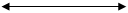 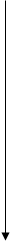 Одсек за другостепени управни поступак у области радних односа и безбедности и здравља на радуОдсек за другостепени управни поступак у области радних односа и безбедности и здравља на радуОдсек за другостепени управни поступак у области радних односа и безбедности и здравља на радуОдсек за другостепени управни поступак у области радних односа и безбедности и здравља на радуОдељење застудијско-аналитичке послове и надзорОдељење застудијско-аналитичке послове и надзорОдељење застудијско-аналитичке послове и надзорОдељење застудијско-аналитичке послове и надзорОдељење застудијско-аналитичке послове и надзорОдсек за другостепени управни поступак у области радних односа и безбедности и здравља на радуОдсек за другостепени управни поступак у области радних односа и безбедности и здравља на радуОдсек за другостепени управни поступак у области радних односа и безбедности и здравља на радуОдсек за другостепени управни поступак у области радних односа и безбедности и здравља на радуИ З В Р Ш И О Ц ИИ З В Р Ш И О Ц ИИ З В Р Ш И О Ц ИИ З В Р Ш И О Ц ИИ З В Р Ш И О Ц ИИ З В Р Ш И О Ц ИИ З В Р Ш И О Ц ИИнжењери Инжењери Инжењери 5ПравнициПравници5Дипл. економистаДипл. економистаДипл. економиста1Дипл. комуникологДипл. комуникологДипл. комуниколог1У к у п н о: У к у п н о: У к у п н о: 7У к у п н о:У к у п н о:5Одељења и одсеци инспекције рада у окружним подручним јединицама у управним окрузима и Граду БеоградуОдељења и одсеци инспекције рада у окружним подручним јединицама у управним окрузима и Граду БеоградуИнспектори радаИнспектори рада218Одељења и одсеци инспекције рада у окружним подручним јединицама у управним окрузима и Граду БеоградуОдељења и одсеци инспекције рада у окружним подручним јединицама у управним окрузима и Граду БеоградуАдминистративнираднициАдминистративнирадници  2Одељења и одсеци инспекције рада у окружним подручним јединицама у управним окрузима и Граду БеоградуОдељења и одсеци инспекције рада у окружним подручним јединицама у управним окрузима и Граду БеоградуАдминистративнираднициАдминистративнирадници  2Одељења и одсеци инспекције рада у окружним подручним јединицама у управним окрузима и Граду БеоградуОдељења и одсеци инспекције рада у окружним подручним јединицама у управним окрузима и Граду БеоградуУ к у п н о:У к у п н о:218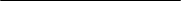 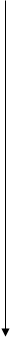 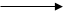 Одсек инспекције рада СуботицаОдсек инспекције рада СуботицаОдсек инспекције рада СуботицаОдсек инспекције рада СуботицаУ к у п н о:У к у п н о:3Одсек инспекције рада ЗрењанинОдсек инспекције рада ЗрењанинОдсек инспекције рада ЗрењанинОдсек инспекције рада ЗрењанинУ к у п н о:У к у п н о:3Одсек инспекције рада КикиндаОдсек инспекције рада КикиндаОдсек инспекције рада КикиндаОдсек инспекције рада КикиндаУ к у п н о:У к у п н о:5Одељење инспекције радаПанчевоОдељење инспекције радаПанчевоОдељење инспекције радаПанчевоОдељење инспекције радаПанчевоУ к у п н о:У к у п н о:8Одсек инспекције рада СомборОдсек инспекције рада СомборОдсек инспекције рада СомборОдсек инспекције рада СомборУ к у п н о:У к у п н о:4Одељење инспекције рада Нови СадОдељење инспекције рада Нови СадОдељење инспекције рада Нови СадОдељење инспекције рада Нови СадУ к у п н о:У к у п н о:18Одељење инспекције рада Сремска МитровицаОдељење инспекције рада Сремска МитровицаОдељење инспекције рада Сремска МитровицаОдељење инспекције рада Сремска МитровицаУ к у п н о:У к у п н о:6Одељење инспекције рада ШабацОдељење инспекције рада ШабацОдељење инспекције рада ШабацОдељење инспекције рада ШабацУ к у п н о:У к у п н о:9Одељење инспекције рада ВаљевоОдељење инспекције рада ВаљевоОдељење инспекције рада ВаљевоОдељење инспекције рада ВаљевоУ к у п н о:У к у п н о:7Одељење инспекције рада СмедеревоОдељење инспекције рада СмедеревоОдељење инспекције рада СмедеревоОдељење инспекције рада СмедеревоУ к у п н о:У к у п н о:7Одсек инспекције рада ПожаревацОдсек инспекције рада ПожаревацОдсек инспекције рада ПожаревацОдсек инспекције рада ПожаревацУ к у п н о:У к у п н о:3Одељење инспекције рада КрагујевацОдељење инспекције рада КрагујевацОдељење инспекције рада КрагујевацОдељење инспекције рада КрагујевацУ к у п н о:У к у п н о:11Одсек инспекције рада ЈагодинаОдсек инспекције рада ЈагодинаОдсек инспекције рада ЈагодинаОдсек инспекције рада ЈагодинаУ к у п н о:У к у п н о:6Одсек инспекције рада БорОдсек инспекције рада БорОдсек инспекције рада БорОдсек инспекције рада БорУ к у п н о:У к у п н о:6Одсек инспекције рада ЗајечарОдсек инспекције рада ЗајечарОдсек инспекције рада ЗајечарОдсек инспекције рада ЗајечарУ к у п н о:У к у п н о:5Одељење инспекције рада УжицеОдељење инспекције рада УжицеОдељење инспекције рада УжицеОдељење инспекције рада УжицеУ к у п н о:У к у п н о:11Одсек инспекције рада ЧачакОдсек инспекције рада ЧачакОдсек инспекције рада ЧачакОдсек инспекције рада ЧачакУ к у п н о:У к у п н о:7Одељење инспекције рада КраљевоОдељење инспекције рада КраљевоОдељење инспекције рада КраљевоОдељење инспекције рада КраљевоУ к у п н о:У к у п н о:10Одељење инспекције рада КрушевацОдељење инспекције рада КрушевацОдељење инспекције рада КрушевацОдељење инспекције рада КрушевацУ к у п н о:У к у п н о:5Одељење инспекције рада НишОдељење инспекције рада НишОдељење инспекције рада НишОдељење инспекције рада НишУ к у п н о:У к у п н о:11+1Одсек инспекције рада ПрокупљеОдсек инспекције рада ПрокупљеОдсек инспекције рада ПрокупљеОдсек инспекције рада ПрокупљеУ к у п н о:У к у п н о:3Одсек инспекције рада ПиротОдсек инспекције рада ПиротОдсек инспекције рада ПиротОдсек инспекције рада ПиротУ к у п н о:У к у п н о:6Одсек инспекције рада ЛесковацОдсек инспекције рада ЛесковацОдсек инспекције рада ЛесковацОдсек инспекције рада ЛесковацУ к у п н о:У к у п н о:6Одсек инспекције рада ВрањеОдсек инспекције рада ВрањеОдсек инспекције рада ВрањеОдсек инспекције рада ВрањеУ к у п н о:У к у п н о:7I Oдељење инспекције рада у Граду БеоградуI Oдељење инспекције рада у Граду БеоградуI Oдељење инспекције рада у Граду БеоградуI Oдељење инспекције рада у Граду БеоградуУ к у п н о:У к у п н о:26II Oдељење инспекције рада у Граду БеоградуII Oдељење инспекције рада у Граду БеоградуII Oдељење инспекције рада у Граду БеоградуII Oдељење инспекције рада у Граду БеоградуУ к у п н о:У к у п н о:20Одсек инспекције радаКосовска МитровицаОдсек инспекције радаКосовска МитровицаОдсек инспекције радаКосовска МитровицаОдсек инспекције радаКосовска МитровицаУ к у п н о:У к у п н о:1ГодинаИзнос изречених казни по ЗОРИзнос изречених казни по ЗБЗРИзнос изречених казни по ЗОИНИзнос изречених казни по осталим законимаУКУПНО2023.112.306.000,0082.978.500,003.680.000,0013.452.000,00212.416.500,00Број извршених инспекцијских надзора у области радних односа 2023/2022 – упоредни прегледБрој извршених инспекцијских надзора у области радних односа 2023/2022 – упоредни преглед2023.године2022.године2023.године2022.године34.122     32.353     Број донетих решења у области радних односа 2023/2022 – упоредни прегледБрој донетих решења у области радних односа 2023/2022 – упоредни преглед2023.године2022.године2023.године2022.године1.133 860Број поднетих захтева за покретање прекршајног поступка у области радних односа 2023/2022– упоредни прегледБрој поднетих захтева за покретање прекршајног поступка у области радних односа 2023/2022– упоредни преглед2023.године2022.године2023.године2022.године3.0112.441ГодинаУкупан број надзора(РО+БЗР+ИН+НС)Број лица која су обухваћена надзоромБрој лица која су затечена ''на црно''Број лица са којима је након надзора заснован радни однос2017.53.424510.72522.41121.1712018.70.122629.83417.02613.8692019.77.806658.74412.93810.1672020.62.475546.7025.9514.072202163.670426.0235.2613.180202265.043406.8655.0153.250202366.896382.0046.3153.855годинаБрој извршених инспекцијских надзора у случају смртне, тешке са смртним, колективне, тешке и лаке повреде на радуБрој извршених инспекцијских надзора у случају смртне, тешке са смртним, колективне, тешке и лаке повреде на радуБрој извршених инспекцијских надзора у случају смртне, тешке са смртним, колективне, тешке и лаке повреде на радуБрој извршених инспекцијских надзора у случају смртне, тешке са смртним, колективне, тешке и лаке повреде на радуБрој извршених инспекцијских надзора у случају смртне, тешке са смртним, колективне, тешке и лаке повреде на радуБрој извршених инспекцијских надзора у случају смртне, тешке са смртним, колективне, тешке и лаке повреде на радугодинаУкупносмртнихтешке са смртним исходомколективнихтешкихлаких2013.11462414118492482014.11002117199041392015.9472414187801112016.900291320774642017.919231614817492018.908242915779612019.984331623819932020.891311215798352021.1.096441719957592022.982262116844752023.1.03922182588688Број извршених инспекцијских надзора у области безбедности и здравља на раду  у 2023/2022 – упоредни прегледБрој извршених инспекцијских надзора у области безбедности и здравља на раду  у 2023/2022 – упоредни преглед2023.године2022.године2023.године2022.године32.46132.414Број донетих решења у области безбедности и здравља на раду 2023/2022 – упоредни прегледБрој донетих решења у области безбедности и здравља на раду 2023/2022 – упоредни преглед2023.године2022.године2023.године2022.године4.1714.255Број донетих решења о забрани рада на месту рада  у области бетбедности и здравља на раду 2023/2022 – упоредни прегледБрој донетих решења о забрани рада на месту рада  у области бетбедности и здравља на раду 2023/2022 – упоредни преглед2023.године2022.године2023.године2022.године654503Број поднетих захтева за покретање прекршајног поступка у области безбедности и здравља на раду 2023/2022– упоредни прегледБрој поднетих захтева за покретање прекршајног поступка у области безбедности и здравља на раду 2023/2022– упоредни преглед2023.године2022.године2023.године2022.године1.9281.324Редни бројРад ''на црно'' код смртних повреда на раду  по делатностима у 2023.годиниБрој лица на раду  ''на црно''Редни бројРад ''на црно'' код смртних повреда на раду  по делатностима у 2023.годиниБрој лица на раду  ''на црно''Редни бројРад ''на црно'' код смртних повреда на раду  по делатностима у 2023.годиниБрој лица на раду  ''на црно''1Пољопривреда, шумарство и рибарство12Грађевинарство83Услуге смештаја и исхране 1УКУПНОУКУПНО10Редни бројРад ''на црно'' код тешких повреда  на раду  са смртним исходом по делатностима у 2023.годиниБрој лица на раду  ''на црно''Редни бројРад ''на црно'' код тешких повреда  на раду  са смртним исходом по делатностима у 2023.годиниБрој лица на раду  ''на црно''Редни бројРад ''на црно'' код тешких повреда  на раду  са смртним исходом по делатностима у 2023.годиниБрој лица на раду  ''на црно''1Пољопривреда 1Производња метала, машина и друге опреме1Комуналне делатности и рециклажа12Грађевинарство3УКУПНОУКУПНО6Редни бројРад ''на црно'' код  колективних повреда  на раду  по делатностима у 2021.годиниБрој лица на раду  ''на црно''Редни бројРад ''на црно'' код  колективних повреда  на раду  по делатностима у 2021.годиниБрој лица на раду  ''на црно''1Грађевинарство1УКУПНОУКУПНО1Редни бројРад ''на црно'' код  колективних повреда  на раду  по делатностима у 2021.годиниБрој лица на раду  ''на црно''Редни бројРад ''на црно'' код  колективних повреда  на раду  по делатностима у 2021.годиниБрој лица на раду  ''на црно''1Грађевинарство142Пољопривреда, шумарство и рибарство33Производња папира, штампање14Производња метала, машина и друге опреме15Остала прерађивачка делатност1УКУПНОУКУПНО20Преглед одржаних састанака са удружењима запослених и   послодавацаПреглед одржаних састанака са удружењима запослених и   послодавацаПреглед одржаних састанака са удружењима запослених и   послодавацаПреглед одржаних састанака са удружењима запослених и   послодавацаПреглед одржаних састанака са удружењима запослених и   послодавацаФЕБРУАР 2023. годинеФЕБРУАР 2023. годинеФЕБРУАР 2023. годинеФЕБРУАР 2023. годинеФЕБРУАР 2023. годинеБројДатумУдружење запослених/ послодаваца -НазивТема састанкаУчесници састанка -Име, презиме   и функција1.13.02.2023.	Удружени синдикати Србије „Слога“Права запослених  и нормативно уређење у области радних односа и безбедности и здравља на раду.Представници Одељења инспекције рада Крагујевац,Предраг Ђурић,pотпредседник Удружених синдиката Србије „Слога“и Александар Петровић, председник синдиката Слога Енергетика.АПРИЛ  2023. годинеАПРИЛ  2023. годинеАПРИЛ  2023. годинеАПРИЛ  2023. годинеАПРИЛ  2023. годинеБројДатумУдружење запослених/удружење послодаваца -НазивТема састанкаУчесници састанка -Име, презиме   и функција124.04.2023.Савез самосталних синдиката ВојводинеОкругли сто на тему: За радрава радна места Представници Савеза самосталних синдиката Војводине, представници Уније послодаваца, представник Одељења инспекције рада Нови Сад225.04.2023.Предшколска установа „Наша радост“ КрупањИсплате зарада, премештај запослене  О.М. Представници Одељења инспекције рада Шабац, директор ПУ „Наша радост“, председница СС ПУ „Наша радост“;  председница СС Предшколског васпитања и образовања Србије, правник у синдикату.  326.04.2023. годинеСиндикат независност код послодавца VALY DOO VALJEVO, са пословним седиштем Ваљево, Белошевац ббПроблеми запослених у вези БЗНР  и предлози за решавање проблемаИнспектор рада Одељења инспекције рада Ваљево, главна повереница синдиката независност и претставник безбедности и здравља на раду испред синдикатаМАЈ 2023.годинеМАЈ 2023.годинеМАЈ 2023.годинеМАЈ 2023.годинеМАЈ 2023.годинеБројДатумУдружење запослених/удружење послодаваца -НазивТема састанкаУчесници састанка -Име, презиме   и функција1.20.05.2023"РОЗА – Удружење за радна права жена"ЗРЕЊАНИН, СТЕВИЦЕ ЈОВАНОВИЋА 2А.Тренинг-радионица, поступак заштите права запослених (жена) пред инспекцијом рада.Заступник и чланови  "РОЗА – Удружење за радна права жена", представници запослених код послодавца Valy доо, председник Синдиката Valyдоо Ваљево, начелник одељења инспекције рада  Ваљево, инспектор рада Одељења инспекције рада  Ваљево.СЕПТЕМБАР  2023. ГОДИНЕСЕПТЕМБАР  2023. ГОДИНЕСЕПТЕМБАР  2023. ГОДИНЕСЕПТЕМБАР  2023. ГОДИНЕСЕПТЕМБАР  2023. ГОДИНЕБројДатумУдружење запослених/удружење послодаваца -НазивТема састанкаУчесници састанка -Име, презиме   и функција113-15.09.2023. Савез самосталних синдиката ВојводинеОстваривање права запослених у делатности здравстваДр Дуња Циврић, председница ПОС-а, чланови синдикалне организације и начелник Одељења инспекције рада  Нови Сад228.09.2023. СИНДИКАТ НИС-РАФИНЕРИЈА НСПовећање зарада запослених уз примену КУВасић Милан, председник синдикалне организације и начелник Одељења инспекције рада  Нови Сад306.09.2023.Слога синдикатAdient seating d.o.o. KragujevacСтатус запосленихВук Арсић, председник синдиката и начелник Одељења инспекције рада КрагујевацОКТОБАР 2023.ГОДИНЕОКТОБАР 2023.ГОДИНЕОКТОБАР 2023.ГОДИНЕОКТОБАР 2023.ГОДИНЕОКТОБАР 2023.ГОДИНЕБројДатумУдружење запослених/удружење послодаваца -НазивТема састанкаУчесници састанка -Име, презиме   и функција118.10.2023.Синдикат запослених у ОШ ЈАН ЧАЈАК Бачки Петровац Надлежности инспекцијских служби у погледу остваривања права запослених у школама Ана Соколски испед синдикалне организације и начелник Одељења инспекције рада  Нови Сад 230.10.2023.СИНДИКАТ НИС-ЈСОПовећање зарада запослених уз примену КУ у 2023. годиниГоран Такић, председник синдикалне организације и начелник Одељења инспекције рада  Нови Сад